Государственное автономное профессиональное образовательное учреждение«МЕЖДУНАРОДНЫЙ КОЛЛЕДЖ СЕРВИСА» АННОТАЦИЯ РАБОЧИХ ПРОГРАММ УЧЕБНЫХ ДИСЦИПЛИН И ПРОФЕССИОНАЛЬНЫХ МОДУЛЕЙ Профессия 43.01.06 ПОВАР, КОНДИТЕР  (срок освоения 3 года 10 месяцев на базе основного общего образования)Общие положения Федеральный государственный образовательный стандарт среднего профессионального образования по профессии 43.01.09 Повар, кондитер предполагает освоение обучающимися программы подготовки квалифицированных рабочих, служащих (ППКРС) с присвоением квалификации повар, кондитер. Срок обучения на базе основного общего образования 3 года 10 мес. Аннотации размещены согласно циклам учебных дисциплин и профессиональных модулей. ОУД.00 Общеобразовательные учебные дисциплины ОУД.01 Русский язык ОУД.02 Литература ОУД.03 Иностранный язык ОУД.04 МатематикаОУД.05 История ОУД.06 Физическая культураОУД.07 Основы безопасности жизнедеятельностиОУД.08 АстрономияОУД.09 Родная литератураОУД.10 ИнформатикаОУД.11 ХимияОУД.12 БиологияП.00 Профессиональный учебный цикл ОП.00 Общепрофессиональные дисциплины ОП.01 Основы микробиологии, физиологии питания, санитарии и гигиены ОП.02 Основы товароведения продовольственных товаров ОП.03 Техническое оснащение и организация рабочего места ОП.04 Экономические и правовые основыОП.05 Основы калькуляции и учета ОП.06 Охрана труда ОП.07 Иностранный язык в профессиональной деятельности ОП.08 Безопасность жизнедеятельностиОП. 09 Физическая культураОП.10 Татарский язык в профессиональной деятельностиОП.11 Технология планированияОП.12 Эстетика и дизайн в оформлении блюдОП.13 Организация обслуживанияОП.14 СемьеведениеОП.15 Информационные технологии в профессиональной деятельностиОП.16 Основы предпринимательской деятельности ПМ.00 Профессиональные модули ПМ.01 Приготовление и подготовка к реализации полуфабрикатов для блюд, кулинарных изделий разнообразного ассортимента МДК.01.01 Организация приготовления, подготовки к реализации и хранения кулинарных полуфабрикатов МДК.01.02 Процессы приготовления, подготовки к реализации кулинарных полуфабрикатовПМ.02 Приготовление, оформление и подготовка к реализации горячих блюд, кулинарных изделий, закусок разнообразного ассортимента МДК.02.01 Организация приготовления, подготовки к реализации и презентации горячих блюд, кулинарных изделий, закусок МДК.02.02 Процессы приготовления, подготовки к реализации и презентации горячих блюд, кулинарных изделий, закусокПМ.03 Приготовление, оформление и подготовка к реализации холодных блюд, кулинарных изделий, закусок МДК.03.01 Организация приготовления, подготовки к реализации и презентации холодных блюд, кулинарных изделий, закусок МДК.03.02 Процессы приготовления, подготовки к реализации и презентации холодных блюд, кулинарных изделий, закусокПМ.04 Приготовление, оформление и подготовка к реализации холодных и горячих сладких блюд, десертов, напитковМДК.04.01 Организация приготовления, подготовки к реализации и презентации горячих и холодных сладких блюд, десертов, напитковМДК.04.02 Процессы приготовления, подготовки к реализации и презентации горячих и холодных сладких блюд, десертов, напитков ПМ.05 Приготовление, оформление и подготовка к реализации хлебобулочных, мучных кондитерских изделий разнообразного ассортимента МДК.05.01 Организация приготовления, подготовки к реализации и презентации хлебобулочных, мучных кондитерских изделий разнообразного ассортиментаМДК.05.02 Процессы приготовления, подготовки к реализации и презентации хлебобулочных, мучных кондитерских изделий разнообразного ассортиментаМДК.05.03 Организация приготовления, оформления и подготовка к реализации изделий и скульптур из шоколада и карамелиМДК.05.4 Процессы приготовления, оформления и подготовки к реализации изделий и скульптур из шоколада и карамелиАННОТАЦИЯк рабочей программе учебной дисциплины ОУД.01 РУССКИЙ ЯЗЫК ПАСПОРТ РАБОЧЕЙ ПРОГРАММЫ УЧЕБНОЙ ДИСЦИПЛИНЫОбласть применения рабочей программыРабочая программа учебной дисциплины ОУД.01 «Русский язык» является частью основной профессиональной образовательной программы по профессии 43.01.09 Повар, кондитер.Программа разработана на основе требований ФГОС среднего общего образования, предъявляемых к структуре, содержанию и результатам освоения учебной дисциплины «Русский язык», в соответствии с Рекомендациями по организации получения среднего общего образования в пределах освоения образовательных программ среднего профессионального образования на базе основного общего образования с учетом требований федеральных государственных образовательных стандартов и получаемой профессии или специальности среднего профессионального образования (письмо Департамента государственной политики в сфере подготовки рабочих кадров и ДПО Минобрнауки России от 17.03.2015 № 06-259).Рабочая программа учебной дисциплины может быть использована в дополнительном профессиональном образовании по изучению общеобразовательных дисциплин.Место учебной дисциплины в структуре основной профессиональной образовательной программы: Учебная дисциплина ОУД.01 «Русский язык» относится к общеобразовательному циклу основной профессиональной образовательной программы. Русский язык как средство познания действительности обеспечивает развитие интеллектуальных и творческих способностей обучающихся, развивает их абстрактное мышление, память и воображение, формирует навыки самостоятельной учебной деятельности, самообразования и самореализации личности.Цели и задачи учебной дисциплины – требования к результатам освоения учебной дисциплины:Содержание программы «Русский язык» направлено на достижение следующих целей:совершенствование общеучебных умений и навыков обучаемых: языковых, речемыслительных, орфографических, пунктуационных, стилистических;формирование функциональной грамотности и всех видов компетенций (языковой, лингвистической (языковедческой), коммуникативной,  культуроведческой);совершенствование умений обучающихся осмысливать закономерности языка, правильно, стилистически верно использовать языковые единицы в устной и письменной речи в разных речевых ситуациях;дальнейшее развитие и совершенствование способности и готовности к речевому взаимодействию и социальной адаптации; готовности к трудовой деятельности, осознанному выбору профессии; навыков самоорганизации и саморазвития; информационных умений и навыков.В программу включено содержание, направленное на формирование у студентов компетенций, необходимых для качественного освоения ОПОП СПО на базе основного общего образования с получением среднего общего образования, — программы подготовки квалифицированных рабочих, служащих, программы подготовки специалистов среднего звена (ППКРС, ППССЗ).Содержание учебной дисциплины «Русский язык» в профессиональных образовательных организациях, реализующих образовательную программу среднего общего образования в пределах освоения ОПОП СПО на базе основного общего образования, обусловлено общей нацеленностью образовательного процесса на достижение личностных, метапредметных и предметных результатов обучения, что возможно на основе компетентностного подхода, который обеспечивает формирование и развитие коммуникативной, языковой и лингвистической (языковедческой) и культуроведческой компетенций.В реальном образовательном процессе формирование указанных компетенций происходит при изучении каждой темы, поскольку все виды компетенций взаимосвязаны.Коммуникативная компетенция формируется в процессе работы по овладению обучающимися всеми видами речевой деятельности (слушанием, чтением, говорением, письмом) и основами культуры устной и письменной речи в процессе работы над особенностями употребления единиц языка в речи в соответствии с их коммуникативной целесообразностью. Это умения осознанно отбирать языковые средства для осуществления общения в соответствии с речевой ситуацией; адекватно понимать устную и письменную речь и воспроизводить ее содержание в необходимом объеме, создавать собственные связные высказывания разной жанрово-стилистической и типологической принадлежности.Формирование языковой и лингвистической (языковедческой) компетенций проходит в процессе систематизации знаний о языке как знаковой системе и общественном явлении, его устройстве, развитии и функционировании; овладения основными нормами русского литературного языка; совершенствования умения пользоваться различными лингвистическими словарями; обогащения словарного запаса и грамматического строя речи учащихся.Формирование культуроведческой компетенции нацелено на осознание языка как формы выражения национальной культуры, взаимосвязь языка и истории народа, национально-культурной специфики русского языка, владение нормами русского речевого этикета, культуры межнационального общения.Изучение русского языка в профессиональных образовательных организациях, реализующих образовательную программу среднего общего образования в пределах освоения ОПОП СПО на базе основного общего образования, имеет свои особенности в зависимости от профиля профессионального образования. Это выражается через содержание обучения, количество часов, выделяемых на изучение отдельных тем программы, глубину их освоения студентами, через объем и характер практических занятий, виды внеаудиторной самостоятельной работы студентов.При освоении профессий СПО и специальностей СПО технического, естественнонаучного, социально-экономического профилей профессионального образования русский язык изучается на базовом уровне ФГОС среднего общего образования, при освоении специальностей СПО гуманитарного профиля профессионального образования русский язык изучается более углубленно как профильная учебная дисциплина, учитывающая специфику осваиваемых профессий или специальностей.При изучении русского языка на базовом уровне решаются задачи, связанные с формированием общей культуры, развития, воспитания и социализации личности.Освоение содержания учебной дисциплины «Русский язык» обеспечивает достижение студентами следующих результатов:• личностных:− воспитание уважения к русскому (родному) языку, который сохраняет и отражает культурные и нравственные ценности, накопленные народом на протяжении веков, осознание связи языка и истории, культуры русского и других народов;− понимание роли родного языка как основы успешной социализации личности;− осознание эстетической ценности, потребности сохранить чистоту русского языка как явления национальной культуры;− формирование мировоззрения, соответствующего современному уровню развития науки и общественной практики, основанного на диалоге культур, а также различных форм общественного сознания, осознание своего места в поликультурном мире;− способность к речевому самоконтролю; оцениванию устных и письменных высказываний с точки зрения языкового оформления, эффективности достижения поставленных коммуникативных задач;− готовность и способность к самостоятельной, творческой и ответственной деятельности;− способность к самооценке на основе наблюдения за собственной речью, потребность речевого самосовершенствования;• метапредметных:− владение всеми видами речевой деятельности: аудированием, чтением (пониманием), говорением, письмом;− владение языковыми средствами — умение ясно, логично и точно излагать свою точку зрения, использовать адекватные языковые средства; использование приобретенных знаний и умений для анализа языковых явлений на межпредметном уровне;− применение навыков сотрудничества со сверстниками, детьми младшего возраста, взрослыми в процессе речевого общения, образовательной, общественно полезной, учебно-исследовательской, проектной и других видах деятельности;− овладение нормами речевого поведения в различных ситуациях межличностного и межкультурного общения;− готовность и способность к самостоятельной информационно-познавательной деятельности, включая умение ориентироваться в различных источниках информации, критически оценивать и интерпретировать информацию, получаемую из различных источников;− умение извлекать необходимую информацию из различных источников: учебно-научных текстов, справочной литературы, средств массовой информации, информационных и коммуникационных технологий для решения когнитивных, коммуникативных и организационных задач в процессе изучения русского языка;предметных:− сформированность понятий о нормах русского литературного языка и применение знаний о них в речевой практике;− сформированность умений создавать устные и письменные монологические и диалогические высказывания различных типов и жанров в учебно-научной (на материале изучаемых учебных дисциплин), социально-культурной и деловой сферах общения;− владение навыками самоанализа и самооценки на основе наблюдений за собственной речью;− владение умением анализировать текст с точки зрения наличия в нем явной и скрытой, основной и второстепенной информации;− владение умением представлять тексты в виде тезисов, конспектов, аннотаций, рефератов, сочинений различных жанров;− сформированность представлений об изобразительно-выразительных возможностях русского языка;− сформированность умений учитывать исторический, историко-культурный контекст и контекст творчества писателя в процессе анализа текста;− способность выявлять в художественных текстах образы, темы и проблемы и выражать свое отношение к теме, проблеме текста в развернутых аргументированных устных и письменных высказываниях;− владение навыками анализа текста с учетом их стилистической и жанрово-родовой специфики; осознание художественной картины жизни, созданной в литературном произведении, в единстве эмоционального личностного восприятия и интеллектуального понимания;− сформированность представлений о системе стилей языка художественной литературы.Изучение русского языка как профильной учебной дисциплины предполагает обеспечить более высокий уровень языковой подготовки обучающихся. Особое внимание уделяется усвоению функциональных стилей речи и особенностям употребления языковых единиц в соответствии с речевой ситуацией. Усилена речевая направленность содержания, что проявляется в увеличении часов на разделы «Язык и речь», «Функциональные стили» и др., в увеличении доли самостоятельной работы обучающихся и различных форм творческой деятельности (подготовки и защиты рефератов, индивидуальных проектов).При углубленном изучении русского языка у студентов формируются умения и навыки анализа коммуникативных характеристик речи, углубляются знания по культуре речи. С этих позиций большое значение придается анализу единиц языка в речи, использованию их в соответствии с речевой ситуацией и коммуникативной целесообразностью, подробно рассматриваются такие вопросы, как лексическая и грамматическая синонимия, роль и стилистическая функция порядка слов в предложении, изобразительно-выразительные средства языка и др.Русский язык представлен в программе перечнем не только тех дидактических единиц, которые отражают устройство языка, но и тех, которые обеспечивают речевую деятельность. Содержание учебной дисциплины ориентировано на синтез языкового, речемыслительного и духовного развития студентов, включает перечень лингвистических понятий, обозначающих языковые и речевые явления, указывает на особенности функционирования этих явлений и называет основные виды учебной деятельности, которые отрабатываются в процессе изучения данных понятий. Таким образом, создаются условия для успешной реализации деятельностного подхода к изучению русского языка.Использование электронных образовательных ресурсов позволяет разнообразить деятельность обучающихся, активизировать их внимание, повышает творческий потенциал личности, мотивацию к успешному усвоению учебного материала, воспитывает интерес к занятиям при изучении русского языка.Реализация содержания учебной дисциплины «Русский язык» предполагает соблюдение принципа строгой преемственности по отношению к содержанию курса русского языка на ступени основного общего образования.В то же время учебная дисциплина «Русский язык» для профессиональных образовательных организаций СПО обладает самостоятельностью и цельностью.В разделе программы «Структура и содержание учебной дисциплины» курсивом выделен материал, который при изучении русского языка контролю не подлежит.Изучение общеобразовательной учебной дисциплины «Русский язык» завершается подведением итогов в форме экзамена в рамках промежуточной аттестации студентов в процессе освоения ОПОП СПО на базе основного общего образования с получением среднего общего образования (ППКРС, ППССЗ).1.4. Количество часов на освоение программы учебной дисциплины:максимальной учебной нагрузки обучающегося  204  ч., в том числе:Обязательной аудиторной нагрузки  обучающегося 180 часов;в т.ч. практических занятий – 60 часовАННОТАЦИЯ к рабочей программе учебной дисциплины ОУД.02 ЛИТЕРАТУРА1. ПАСПОРТ РАБОЧЕЙ ПРОГРАММЫ УЧЕБНОЙ ДИСЦИПЛИНЫОбласть применения рабочей программыРабочая программа учебной дисциплины ОУД.02 «Литература» является частью основной профессиональной образовательной программы по профессии 43.01.09 Повар, кондитер.Программа разработана на основе требований ФГОС среднего общего образования, предъявляемых к структуре, содержанию и результатам освоения учебной дисциплины «Литература», в соответствии с Рекомендациями по организации получения среднего общего образования в пределах освоения образовательных программ среднего профессионального образования на базе основного общего образования с учетом требований федеральных государственных образовательных стандартов и получаемой профессии или специальности среднего профессионального образования (письмо Департамента государственной политики в сфере подготовки рабочих кадров и ДПО Минобрнауки России от 17.03.2015 № 06-259).Рабочая программа учебной дисциплины может быть использована в дополнительном профессиональном образовании по изучению общеобразовательных дисциплин.Место учебной дисциплины в структуре основной профессиональной образовательной программы: Учебная дисциплина ОУД.02 «Литература» относится к общеобразовательному циклу основной профессиональной образовательной программы. Литература как средство познания действительности обеспечивает развитие интеллектуальных и творческих способностей обучающихся, развивает их абстрактное мышление, память и воображение, формирует навыки самостоятельной учебной деятельности, самообразования и самореализации личности.Цели и задачи учебной дисциплины – требования к результатам освоения учебной дисциплины:Содержание программы «Литература» направлено на достижение следующих целей: •	воспитание духовно развитой личности, готовой к самопознанию и самосовершенствованию, способной к созидательной деятельности в современном мире; формирование гуманистического мировоззрения, национального самосознания, гражданской позиции, чувства патриотизма, любви и уважения к литературе и ценностям отечественной культуры;•	развитие представлений о специфике литературы в ряду других искусств, культуры читательского восприятия художественного текста, понимания авторской позиции, исторической и эстетической обусловленности литературного процесса; образного и аналитического мышления, эстетических и творческих способностей учащихся, читательских интересов, художественного вкуса; устной и письменной речи учащихся;•	освоение текстов художественных произведений в единстве содержания и формы, основных историко-литературных сведений и теоретико-литературных понятий; формирование общего представления об историко-литературном процессе;•	совершенствование умений анализа и интерпретации литературного произведения как художественного целого в его историко-литературной обусловленности с использованием теоретико-литературных знаний; написания сочинений раз-личных типов; поиска, систематизации и использования необходимой информации, в том числе в сети Интернет.В программу включено содержание, направленное на формирование у студентов компетенций, необходимых для качественного освоения ОПОП СПО на базе основного общего образования с получением среднего общего образования, — программы подготовки квалифицированных рабочих, служащих, программы подготовки специалистов среднего звена (ППКРС, ППССЗ).Содержание учебной дисциплины «Литература» в профессиональных образовательных организациях, реализующих образовательную программу среднего общего образования в пределах освоения ОПОП СПО на базе основного общего образования, обусловлено общей нацеленностью образовательного процесса на достижение личностных, метапредметных и предметных результатов обучения, что возможно на основе компетентностного подхода, который обеспечивает формирование и развитие коммуникативной, языковой и лингвистической (языковедческой) и культуроведческой компетенций.В реальном образовательном процессе формирование указанных компетенций происходит при изучении каждой темы, поскольку все виды компетенций взаимосвязаны.Коммуникативная компетенция формируется в процессе работы по овладению обучающимися всеми видами речевой деятельности (слушанием, чтением, говорением, письмом) и основами культуры устной и письменной речи в процессе работы над особенностями употребления единиц языка в речи в соответствии с их коммуникативной целесообразностью. Это умения осознанно отбирать языковые средства для осуществления общения в соответствии с речевой ситуацией; адекватно понимать устную и письменную речь и воспроизводить ее содержание в необходимом объеме, создавать собственные связные высказывания разной жанрово-стилистической и типологической принадлежности.Формирование языковой и лингвистической (языковедческой) компетенций проходит в процессе систематизации знаний о языке как знаковой системе и общественном явлении, его устройстве, развитии и функционировании; овладения основными нормами русского литературного языка; совершенствования умения пользоваться различными лингвистическими словарями; обогащения словарного запаса и грамматического строя речи учащихся.Формирование культуроведческой компетенции нацелено на осознание языка как формы выражения национальной культуры, взаимосвязь языка и истории народа, национально-культурной специфики русского языка, владение нормами русского речевого этикета, культуры межнационального общения.Изучение русского языка в профессиональных образовательных организациях, реализующих образовательную программу среднего общего образования в пределах освоения ОПОП СПО на базе основного общего образования, имеет свои особенности в зависимости от профиля профессионального образования. Это выражается через содержание обучения, количество часов, выделяемых на изучение отдельных тем программы, глубину их освоения студентами, через объем и характер практических занятий, виды внеаудиторной самостоятельной работы студентов.При освоении профессий СПО и специальностей СПО технического, естественнонаучного, социально-экономического профилей профессионального образования русский язык изучается на базовом уровне ФГОС среднего общего образования, при освоении специальностей СПО гуманитарного профиля профессионального образования русский язык изучается более углубленно как профильная учебная дисциплина, учитывающая специфику осваиваемых профессий или специальностей.При изучении русского языка на базовом уровне решаются задачи, связанные с формированием общей культуры, развития, воспитания и социализации личности.Освоение содержания учебной дисциплины «Литература» обеспечивает достижение студентами следующих результатов:•	личностных:-	сформированность мировоззрения, соответствующего современному уровню развития науки и общественной практики, основанного на диалоге культур, а также различных форм общественного сознания, осознание своего места в поликультурном мире;- сформированность основ саморазвития и самовоспитания в соответствии с общечеловеческими ценностями и идеалами гражданского общества; готовность и способность к самостоятельной, творческой и ответственной деятельности;-	толерантное сознание и поведение в поликультурном мире, готовность и способность вести диалог с другими людьми, достигать в нем взаимопонимания, находить общие цели и сотрудничать для их достижения;-	готовность и способность к образованию, в том числе самообразованию, на протяжении всей жизни; сознательное отношение к непрерывному образованию как условию успешной профессиональной и общественной деятельности;-	эстетическое отношение к миру;-	совершенствование духовно-нравственных качеств личности, воспитание чувства любви к многонациональному Отечеству, уважительного отношения к русской литературе, культурам других народов;-	использование для решения познавательных и коммуникативных задач раз- личных источников информации (словарей, энциклопедий, интернет-ресурсов и др.);•	метапредметных:-	умение понимать проблему, выдвигать гипотезу, структурировать материал, подбирать аргументы для подтверждения собственной позиции, выделять причинно-следственные связи в устных и письменных высказываниях, формулировать выводы;-	умение самостоятельно организовывать собственную деятельность, оценивать ее, определять сферу своих интересов;-	умение работать с разными источниками информации, находить ее, анализировать, использовать в самостоятельной деятельности;-	владение навыками познавательной, учебно-исследовательской и проектной деятельности, навыками разрешения проблем; способность и готовность к самостоятельному поиску методов решения практических задач, применению различных методов познания;•	предметных:-	сформированность устойчивого интереса к чтению как средству познания других культур, уважительного отношения к ним;-	сформированность навыков различных видов анализа литературных произведений;-	владение навыками самоанализа и самооценки на основе наблюдений за собственной речью;-	владение умением анализировать текст с точки зрения наличия в нем явной и скрытой, основной и второстепенной информации;-	владение умением представлять тексты в виде тезисов, конспектов, аннотаций, рефератов, сочинений различных жанров;-	знание содержания произведений русской, родной и мировой классической литературы, их историко-культурного и нравственно-ценностного влияния на формирование национальной и мировой культуры;- сформированность умений учитывать исторический, историко-культурный контекст и контекст творчества писателя в процессе анализа художественного произведения;-	способность выявлять в художественных текстах образы, темы и проблемы и выражать свое отношение к ним в развернутых аргументированных устных и письменных высказываниях;-	владение навыками анализа художественных произведений с учетом их жанрово-родовой специфики; осознание художественной картины жизни, созданной в литературном произведении, в единстве эмоционального личностного восприятия и интеллектуального понимания;-	сформированность представлений о системе стилей языка художественной литературы.Использование электронных образовательных ресурсов позволяет разнообразить деятельность обучающихся, активизировать их внимание, повышает творческий потенциал личности, мотивацию к успешному усвоению учебного материала, воспитывает интерес к занятиям при изучении русского языка.Реализация содержания учебной дисциплины «Литература» предполагает соблюдение принципа строгой преемственности по отношению к содержанию курса литературы на ступени основного общего образования.В то же время учебная дисциплина «Литература» для профессиональных образовательных организаций СПО обладает самостоятельностью и цельностью.Изучение общеобразовательной учебной дисциплины «Литература» завершается подведением итогов в форме экзамена в рамках промежуточной аттестации студентов в процессе освоения ОПОП СПО на базе основного общего образования с получением среднего общего образования (ППКРС, ППССЗ).1.4. Количество часов на освоение программы учебной дисциплины:максимальной учебной нагрузки обучающегося 216  ч, в том числе:обязательной аудиторной учебной нагрузки обучающегося 216 часов;в т.ч. практических занятий – 60 часов.АННОТАЦИЯк рабочей программе учебной дисциплины ОУД.03 ИНОСТРАННЫЙ ЯЗЫК1. паспорт РАБОЧЕЙ  ПРОГРАММЫ учебной дисциплины1.1. Область применения  программыРабочая программа учебной дисциплины является частью основной профессиональной образовательной программы по профессии 43.01.09 Повар, кондитер.Рабочая программа учебной дисциплины может быть использована в дополнительном профессиональном образовании в рамках реализации программ переподготовки кадров в СПО. 1.2. Место учебной дисциплины в структуре основной профессиональной образовательной программы:Учебная дисциплина английский язык относится к общеобразовательному циклу основной профессиональной образовательной программы.1.3. Цели и задачи учебной дисциплины – требования к результатам освоения учебной дисциплины:Цели курса:дальнейшее развитие иноязычной коммуникативной компетенции (речевой, языковой, социокультурной, компесаторной, учебно-познавательной): речевая компетенция- совершенствование коммуникативных умений в четырех основных видах речевой деятельности (говорении, аудировании, чтении, письме);языковая компетенция- систематизация ранее изученного материала, овладение новыми языковыми средствами в соответствии с отобранными темами и сферами общения: увеличение объема используемых лексических единиц; развитие навыка оперирования языковыми единицами в коммуникативных целях;социокультурная компетенция- увеличение объема знаний о социокультурной специфике страны/стран изучаемого языка, совершенствование умений строить свое речевое и неречевое поведение адекватно этой специфике, формирование умений выделять общее и специфическое в культуре родной страны и страны изучаемого языка;компенсаторная компетенция-дальнейшее развитие умений выходить из положения в условиях дефицита языковых средств при получении и передаче иноязычной информации;учебно-познавательная компетенция- развитие общих и специальных учебных умений, позволяющих совершенствовать учебную деятельность по овладению иностранным языком, удовлетворять с его помощью познавательные интересы в других областях знаний; развитие и совершенствование способности и готовности к самостоятельному и непрерывному изучению иностранного языка, дальнейшему самообразованию с его помощью, использованию иностранного языка в других областях знаний; способности к самооценке через наблюдение за собственной речью на родном и иностранном языках; социальная адаптация учащихся, формирование качеств гражданина и патриота.  Задачи курса:Закрепить и углубить знания, полученные студентами в средних классах общеобразовательной школы;Использование двуязычных и одноязычных (толковых) словарей и другой справочной литературы;Развитие умений ориентироваться в письменном и аудиотексте на иностранном языке;Развитие умений обобщать информацию, выделять ее из различных источников;Использование выборочного перевода для достижения понимания текста;Интерпретация языковых средств, отражающих особенности культуры англоязычных стран;Участие в проектной деятельности межпредметного характера, в том числе с использованием Интернета использовать приобретенные знания и умения в практической деятельности и повседневной жизни для:развития интеллектуальных и творческих способностей, навыков самостоятельной деятельности; самореализации, самовыражения в различных областях человеческой деятельности;увеличения словарного запаса; расширения круга используемых языковых и речевых средств; совершенствования способности к самооценке на основе наблюдения за собственной речью;совершенствования коммуникативных способностей; развития готовности к речевому взаимодействию, межличностному и межкультурному общению, сотрудничеству;самообразования и активного участия в производственной, культурной и общественной жизни государства.В результате освоения данной учебной дисциплины обучающиеся должны:уметь: вести диалог, используя оценочные суждения, в ситуациях официального и неофициального общения (в рамках изученной тематике); рассказывать о себе, своих планах; участвовать в обсуждении проблем в связи с прочитанным/прослушанным иноязычном текстом, соблюдая правила речевого этикета;рассказывать о своем окружении, рассуждать в рамках изученной тематике и представлять социокультурный портрет своей страны и страны/ стран изучаемого языка;относительно полно и точно понимать основное содержание и извлекать необходимую информацию из различных аудио- и видеоматериалов: прагматических (интервью, репортаж), соответствующих тематике данной ступени обучения;читать аутентичные тексты различных стилей: публицистические, художественные, научно-популярные, прагматические , используя основные виды чтения (ознакомительное, изучающее, поисковое/просмотровое) в зависимости от коммуникативной задачи;писать личное письмо, заполнять анкету, письменно излагать сведения о себе в форме, принятой в стране /странах изучаемого языка, делать выписки из иноязычного текста; знать: значения новых лексических единиц, связанных с тематикой данного этапа обучения и соответствующими ситуациями общения, в том числе оценочной лексики, реплик-клише речевого этикета, отражающих особенности страны /стран изучаемого языка;значения изученных грамматических явлений;страноведческую информацию из аутентичных источников, обогащающую социальный опыт учащихся: сведения о стране/странах изучаемого языка, их науке и культуре, исторических и современных реалиях, общественных деятелях, взаимоотношениях с нашей страной. 1.4.  Количество  часов  на  освоение рабочей программы учебной дисциплины:максимальной учебной нагрузки обучающегося 216,  в том числе: обязательной аудиторной учебной нагрузки обучающегося 216 часа; в т.ч. практических занятий – 216 часов.АННОТАЦИЯ к рабочей программе учебной дисциплины ОУД.04 МАТЕМАТИКА1.ПАСПОРТ РАБОЧЕЙ ПРОГРАММЫ УЧЕБНОЙ ДИСЦИПЛИНЫОбласть применения рабочей программыРабочая программа учебной дисциплины ОУД.04 «Математика» является частью основной профессиональной образовательной программы по профессии 43.01.09 Повар, кондитер.Составлена на основе примерной программы среднего (полного) общего образования по Математике.Место учебной дисциплины в структуре основной профессиональной образовательной программы: Учебная дисциплина ОУД.04 Математика.Цели и задачи учебной дисциплины – требования к результатам освоения учебной дисциплины:В  результате освоения учебной дисциплины студенты должны уметь:1) общее представление об идеях и методах математики;2) интеллектуальное развитие;3) овладение необходимыми конкретными знаниями и умениями;4) воспитательное воздействие.Профилизация целей математического образования отражается на выборе приоритетов в организации учебной деятельности обучающихся. Для технического, социально-экономического профилей профессионального образования выбор целей смещается в прагматическом направлении, предусматривающем усиление и расширение прикладного характера изучения математики, преимущественной ориентации на алгоритмический стиль познавательной деятельности. Для гуманитарного и естественно-научного профилей профессионального образования более характерным является усиление общекультурной составляющей учебной дисциплины с ориентацией на визуально-образный и логический стили учебной работы.Изучение математики как профильной общеобразовательной учебной дисциплины, учитывающей специфику осваиваемых студентами профессий СПО или специальности СПО, обеспечивается:• выбором различных подходов к введению основных понятий;• формированием системы учебных заданий, обеспечивающих эффективное осуществление выбранных целевых установок;• обогащением спектра стилей учебной деятельности за счет согласования с ведущими деятельностными характеристиками выбранной профессии / специальности.Профильная составляющая отражается в требованиях к подготовке обучающихся в части:• общей системы знаний: содержательные примеры использования математических идей и методов в профессиональной деятельности;• умений: различие в уровне требований к сложности применяемых алгоритмов;• практического использования приобретенных знаний и умений: индивидуального учебного опыта в построении математических моделей, выполнении исследовательских проектов.Таким образом, реализация содержания учебной дисциплины ориентирует на приоритетную роль процессуальных характеристик учебной работы, зависящих от профиля профессионального образования, получения опыта использования математики в содержательных и профессионально значимых ситуациях по сравнению с формально-уровневыми результативными характеристиками обучения.Содержание учебной дисциплины разработано в соответствии с основными содержательными линиями обучения математике:алгебраическая линия, включающая систематизацию сведений • о числах; изучение новых и обобщение ранее изученных операций (возведение в степень, извлечение корня, логарифмирование, синус, косинус, тангенс, котангенс и обратные к ним); изучение новых видов числовых выражений и формул; совершенствование практических навыков и вычислительной культуры, расширение  и совершенствование алгебраического аппарата, сформированного в основной школе, и его применение к решению математических и прикладных задач;• теоретико-функциональная линия, включающая систематизацию и расширение сведений о функциях, совершенствование графических умений; знакомство с основными идеями и методами математического анализа в объеме, позволяющем исследовать элементарные функции и решать простейшие геометрические, физические и другие прикладные задачи;• линия уравнений и неравенств, основанная на построении и исследовании математических моделей, пересекающаяся с алгебраической и теоретико-функциональной линиями и включающая развитие и совершенствование техники алгебраических преобразований для решения уравнений, неравенств и систем; формирование способности строить и исследовать простейшие математические модели при решении  прикладных задач, задач из смежных и специальных дисциплин;• геометрическая линия, включающая наглядные представления о пространственных фигурах и изучение их свойств, формирование и развитие пространственного воображения, развитие способов геометрических измерений, координатного и векторного методов для решения математических и прикладных задач;• стохастическая линия, основанная на развитии комбинаторных умений, представлений о вероятностно-статистических закономерностях окружающего мира.  В программу включено содержание, направленное на формирование у студентов компетенций, необходимых для качественного освоения ОПОП СПО на базе основного общего образования с получением среднего общего образования, — программы подготовки квалифицированных рабочих, служащих, программы подготовки специалистов среднего звена (ППКРС, ППССЗ).Освоение содержания учебной дисциплины «Математика» обеспечивает достижение студентами следующих результатов:• личностных:−− сформированность представлений о математике как универсальном языке науки, средстве моделирования явлений и процессов, идеях и методах математики;−− понимание значимости математики для научно-технического прогресса, сформированность отношения к математике как к части общечеловеческой культуры через знакомство с историей развития математики, эволюцией математических идей;−− развитие логического мышления, пространственного воображения, алгоритмической культуры, критичности мышления на уровне, необходимом для будущей профессиональной деятельности, для продолжения образования и самообразования;−− овладение математическими знаниями и умениями, необходимыми в повседневной жизни, для освоения смежных естественно-научных дисциплин и дисциплин профессионального цикла, для получения образования в областях, не требующих углубленной математической подготовки;−− готовность и способность к образованию, в том числе самообразованию, на протяжении всей жизни; сознательное отношение к непрерывному образованию как условию успешной профессиональной и общественной деятельности;−− готовность и способность к самостоятельной творческой и ответственной деятельности;−− готовность к коллективной работе, сотрудничеству со сверстниками в образовательной, общественно полезной, учебно-исследовательской, проектной и других видах деятельности;−− отношение к профессиональной деятельности как возможности участия в решении личных, общественных, государственных, общенациональных проблем;• метапредметных:−− умение самостоятельно определять цели деятельности и составлять планыдеятельности; самостоятельно осуществлять, контролировать и корректировать деятельность; использовать все возможные ресурсы для достижения поставленных целей и реализации планов деятельности; выбирать успешные стратегии в различных ситуациях;−− умение продуктивно общаться и взаимодействовать в процессе совместной деятельности, учитывать позиции других участников деятельности, эффективно разрешать конфликты;−− владение навыками познавательной, учебно-исследовательской и проектной  деятельности, навыками разрешения проблем; способность и готовность к самостоятельному поиску методов решения практических задач, применению различных методов познания;−− готовность и способность к самостоятельной информационно-познавательной деятельности, включая умение ориентироваться в различных источниках информации, критически оценивать и интерпретировать информацию, получаемую из различных источников;−− владение языковыми средствами: умение ясно, логично и точно излагать свою точку зрения, использовать адекватные языковые средства;−− владение навыками познавательной рефлексии как осознания совершаемых действий и мыслительных процессов, их результатов и оснований, границ своего знания и незнания, новых познавательных задач и средств для их достижения;−− целеустремленность в поисках и принятии решений, сообразительность и интуиция, развитость пространственных представлений; способность воспринимать красоту и гармонию мира;• предметных:−− сформированность представлений о математике как части мировой культуры и месте математики в современной цивилизации, способах описания явлений реального мира на математическом языке;−− сформированность представлений о математических понятиях как важнейших математических моделях, позволяющих описывать и изучать разные процессы и явления; понимание возможности аксиоматического построения математических теорий;−− владение методами доказательств и алгоритмов решения, умение их применять, проводить доказательные рассуждения в ходе решения задач;−− владение стандартными приемами решения рациональных и иррациональных, показательных, степенных, тригонометрических уравнений и неравенств, их систем; использование готовых компьютерных программ, в том числе для поиска пути решения и иллюстрации решения уравнений и неравенств;−− сформированность представлений об основных понятиях математического анализа и их свойствах, владение умением характеризовать поведение функций, использование полученных знаний для описания и анализа реальных зависимостей;−− владение основными понятиями о плоских и пространственных геометрических фигурах, их основных свойствах; сформированность умения распознавать геометрические фигуры на чертежах, моделях и в реальном мире; применение изученных свойств геометрических фигур и формул для решения геометрических задач и задач с практическим содержанием;−− сформированность представлений о процессах и явлениях, имеющих вероятностный характер, статистических закономерностях в реальном мире, основных понятиях элементарной теории вероятностей; умений находить и оценивать вероятности наступления событий в простейших практических ситуациях и основные характеристики случайных величин;−− владение навыками использования готовых компьютерных программ при решении задач.1.4. Количество часов на освоение программы учебной дисциплины:максимальной учебной нагрузки обучающегося 312 ч, в том числе: обязательной аудиторной учебной нагрузки обучающегося 288 ч;АННОТАЦИЯ к рабочей программе учебной дисциплины ОУД.05 ИСТОРИЯ1.ПАСПОРТ РАБОЧЕЙ ПРОГРАММЫ УЧЕБНОЙ ДИСЦИПЛИНЫ1.1.Область применения рабочей программыРабочая программа учебной дисциплины является частью основной профессиональной образовательной программы по профессии 43.01.09 Повар, кондитер.1.2.Место учебной  дисциплины в структуре основной профессиональной образовательной программы: дисциплина входит в общеобразовательный цикл.1.3.Цели и задачи учебной дисциплины  и требования к результатам освоения дисциплины: В  результате освоения учебной дисциплины обучающийся должен знатьосновные факты, процессы и явления, характеризующие целостность отечественной и всемирной истории;периодизацию всемирной и отечественной истории;современные версии и трактовки важнейших проблем отечественной и всемирной истории;особенности исторического пути России, ее роль в мировом сообществе;основные исторические термины и даты;           В  результате освоения учебной дисциплины обучающийся должен уметь анализировать историческую информацию, представленную в разных знаковых системах (текст, карта, таблица, схема, аудиовизуальный ряд);различать в исторической информации факты и мнения, исторические описания и исторические объяснения;устанавливать причинно-следственные связи между явлениями, пространственные и временные рамки изучаемых исторических процессов и явлений;представлять результаты изучения исторического материала в формах конспекта, реферата;использовать приобретенные знания и умения в практической деятельности и повседневной жизни:для определения собственной позиции по отношению к явлениям современной жизни, исходя из их исторической обусловленности;для использования навыков исторического анализа при критическом восприятии получаемой извне социальной информации;для соотнесения своих действий и поступков окружающих с исторически возникшими формами социального поведения;для осознания себя как представителя исторически сложившегося гражданского, этнокультурного, конфессионального сообщества, гражданина России.Освоение содержания учебной дисциплины «История» обеспечивает достижение студентами следующих результатов:• личностных:− сформированность российской гражданской идентичности, патриотизма, уважения к своему народу, чувств ответственности перед Родиной, гордости за свой край, свою Родину, прошлое и настоящее многонационального народа России, уважения к государственным символам (гербу, флагу, гимну);− становление гражданской позиции как активного и ответственного члена российского общества, осознающего свои конституционные права и обязанности, уважающего закон и правопорядок, обладающего чувством собственного достоинства, осознанно принимающего традиционные национальные и общечеловеческие гуманистические и демократические ценности;− готовность к служению Отечеству, его защите; − сформированность мировоззрения, соответствующего современному уровню развития исторической науки и общественной практики, основанного на диалоге культур, а также различных форм общественного сознания, осознание своего места в поликультурном мире;− сформированность основ саморазвития и самовоспитания в соответствии с общечеловеческими ценностями и идеалами гражданского общества; готовность и способность к самостоятельной, творческой и ответственной деятельности;− толерантное сознание и поведение в поликультурном мире, готовность и способность вести диалог с другими людьми, достигать в нем взаимопонимания, находить общие цели и сотрудничать для их достижения;• метапредметных:− умение самостоятельно определять цели деятельности и составлять планы деятельности; самостоятельно осуществлять, контролировать и корректировать деятельность; использовать все возможные ресурсы для достижения поставленных целей и реализации планов деятельности; выбирать успешные стратегии в различных ситуациях;− умение продуктивно общаться и взаимодействовать в процессе совместной деятельности, учитывать позиции других участников деятельности, эффективно разрешать конфликты;− владение навыками познавательной, учебно-исследовательской и проектной деятельности, навыками разрешения проблем; способность и готовность к самостоятельному поиску методов решения практических задач, применению различных методов познания;− готовность и способность к самостоятельной информационно-познавательной деятельности, включая умение ориентироваться в различных источниках исторической информации, критически ее оценивать и интерпретировать;− умение использовать средства информационных и коммуникационных технологий в решении когнитивных, коммуникативных и организационных задач с соблюдением требований эргономики, техники безопасности, гигиены, ресурсосбережения, правовых и этических норм, норм информационной безопасности;− умение самостоятельно оценивать и принимать решения, определяющие стратегию поведения, с учетом гражданских и нравственных ценностей;• предметных:− сформированность представлений о современной исторической науке, ее специфике, методах исторического познания и роли в решении задач прогрессивного развития России в глобальном мире;− владение комплексом знаний об истории России и человечества в целом, представлениями об общем и особенном в мировом историческом процессе;− сформированность умений применять исторические знания в профессиональной и общественной деятельности, поликультурном общении;− владение навыками проектной деятельности и исторической реконструкции с привлечением различных источников;− сформированность умений вести диалог, обосновывать свою точку зрения в дискуссии по исторической тематике.1.4.  Рекомендуемое количество часов  на освоение программы учебной дисциплины:Максимальной учебной нагрузки обучающегося – 219 ч, в том числе: Обязательной аудиторной  учебной нагрузки обучающегося  - 207 ч;  АННОТАЦИЯ к рабочей программе учебной дисциплины ОУД.06 ФИЗИЧЕСКАЯ КУЛЬТУРА1.ПАСПОРТ РАБОЧЕЙ ПРОГРАММЫ УЧЕБНОЙ ДИСЦИПЛИНЫМесто дисциплины в структуре программы подготовки специалистов среднего звена: Рабочая программа учебной дисциплины является частью основной профессиональной образовательной программы по профессии 43.01.09 Повар, кондитер.Цели и задачи дисциплины – требования к результатам освоения дисциплины: Содержание программы ОУД.06 Физическая культура направлено на достижение следующих целей:  формирование физической культуры личности будущего профессионала, востребованного на современном рынке труда;  развитие физических качеств и способностей, совершенствование функциональных возможностей организма, укрепление индивидуального здоровья;  формирование устойчивых мотивов и потребностей в бережном отношении к собственному здоровью, в занятиях физкультурнооздоровительной и спортивно-оздоровительной деятельностью;  овладение технологиями современных оздоровительных систем физического воспитания, обогащение индивидуального опыта занятий специально – прикладными физическими упражнениями и базовыми видами спорта;  овладение системой профессионально и жизненно значимых практических умений, и навыков, обеспечивающих сохранение и укрепление физического и психического здоровья;  освоение системы знаний о занятиях физической культурой, их роли и значении в формировании здорового образа жизни и социальных ориентаций;  приобретение компетентности физкультурно-оздоровительной и спортивной деятельности, овладение навыками творческого сотрудничества в коллективных формах занятий физическими упражнениями. В результате изучения дисциплины ОУД.06 Физическая культура обучающийся должен: знать:  влияние оздоровительных систем физического воспитания на укрепление здоровья, профилактику профессиональных заболеваний, вредных привычек и увеличение продолжительности жизни;  способы контроля и оценки индивидуального физического развития и физической подготовленности;  правила и способы планирования системы индивидуальных занятий физическими упражнениями различной направленности. уметь:  выполнять индивидуально подобранные комплексы оздоровительной гимнастики;  выполнять простейшие приемы самомассажа и релаксации;  проводить самоконтроль при занятиях физическими упражнениями;  преодолевать искусственные и естественные препятствия с использованием разнообразных способов передвижения;  выполнять приемы защиты и самообороны, страховки и самостраховки;  осуществлять творческое сотрудничество в коллективных формах занятий физической культурой;  выполнять контрольные нормативы, предусмотренные государственным стандартом по легкой атлетике, гимнастике, плаванию и лыжам при соответствующей тренировке, с учетом состояния здоровья и функциональных возможностей своего организма;  использовать приобретенные знания и умения в практической деятельности и повседневной жизни для: повышения работоспособности, сохранения и укрепления здоровья; подготовки к профессиональной деятельности и службе в Вооруженных Силах Российской Федерации; организации и проведения индивидуального, коллективного и семейного отдыха, участия в массовых спортивных соревнованиях; активной творческой деятельности, выбора и формирования здорового образа жизни.Рекомендуемое количество часов  на освоение программы учебной дисциплины:Максимальной учебной нагрузки обучающегося – 252 ч, в том числе: Обязательной аудиторной  учебной нагрузки обучающегося  - 252 ч;  АННОТАЦИЯ к рабочей программе учебной дисциплины ОУД.07 ОСНОВЫ БЕЗОПАСНОСТИ ЖИЗНЕДЕЯТЕЛЬНОСТИ1. ПАСПОРТ РАБОЧЕЙ ПРОГРАММЫ УЧЕБНОЙ ДИСЦИПЛИНЫ1.1.Область применения программыРабочая программа учебной дисциплины является частью основной профессиональной образовательной программы по профессии 43.01.09 Повар, кондитер. 1.2 Место учебной дисциплины в структуре основной профессиональной образовательной программы:  дисциплина ОУД.07   «Основы   безопасности   жизнедеятельности» относится к базовым дисциплинам общеобразовательного цикла. 1.3.Цели и задачи учебной  дисциплины - требования к результатам освоения дисциплины: В ходе изучения дисциплины ставиться задача формирования следующих компетенций: ОК 1. Понимать сущность и социальную значимость своей будущей профессии, проявлять к ней устойчивый интерес. ОК 2. Организовывать собственную деятельность, выбирать типовые методы и способы выполнения профессиональных задач, оценивать их эффективность и качество. ОК 3. Принимать решения в стандартных и нестандартных ситуациях и нести за них ответственность. ОК 4. Осуществлять поиск и использование информации, необходимой для эффективного выполнения профессиональных задач, профессионального и личностного развития. ОК 5. Владеть информационной культурой, анализировать и оценивать информацию с использованием информационно – коммуникационных технологийОК 6. Работать в коллективе и команде, эффективно общаться с коллегами, руководством, потребителями.ОК 7. Брать на себя ответственность за работу членов команды, результат выполнения заданий.ОК 8.  Самостоятельно определять задачи профессионального личностного развития, заниматься самообразованием, осознанно планировать повышение квалификации.ОК 9. Ориентироваться в условиях частой смены технологий в профессиональной деятельности.ОК 10. Исполнять воинскую обязанность, в том числе с применением полученных профессиональных знаний (для юношей).В результате изучения учебной дисциплины «Oсновы безопасности жизнедеятельности» обучающийся должен:уметь-владеть способами защиты населения от чрезвычайных ситуаций природного и техногенного характера; -пользоваться средствами индивидуальной и коллективной защиты; -оценивать уровень своей подготовленности и осуществлять осознанное самоопределение по отношению к военной службе. -использовать приобретенные знания и умения в практической деятельности и повседневной жизни: -для ведения здорового образа жизни; -оказания первой медицинской помощи; -развития в себе духовных и физических качеств, необходимых для военной службы; -вызова (обращения за помощью) в случае необходимости соответствующей службы экстренной помощи. знать/понимать-основные составляющие здорового образа жизни и их влияние на безопасность жизнедеятельности личности; репродуктивное здоровье и факторы, влияющие на него; -потенциальные опасности природного, техногенного и социального происхождения, характерные для региона проживания; -основные задачи государственных служб по защите населения и территорий от чрезвычайных ситуаций природного и техногенного характера; -основы российского законодательства об обороне государства и воинской обязанности граждан; -порядок первоначальной постановки на воинский учет, медицинского освидетельствования, призыва на военную службу; -состав и предназначение Вооруженных Сил Российской Федерации; -основные права и обязанности граждан до призыва на военную службу, во время прохождения военной службы и пребывания в запасе; -основные виды военно-профессиональной деятельности; особенности прохождения военной службы по призыву и контракту, альтернативной гражданской службы; -требования, предъявляемые военной службой к уровню подготовленности призывника; -предназначение, структуру и задачи РСЧС; -предназначение, структуру и задачи гражданской обороны; 1.4. Количество часов на освоение программы учебной дисциплины:Максимальной учебной нагрузки  обучающегося  78  ч,в том числе: Обязательной аудиторной нагрузки  обучающегося 72  ч;в т.ч. практических занятий 12 часовАННОТАЦИЯ к рабочей программе учебной дисциплины ОУД.08 АСТРОНОМИЯ1. ПАСПОРТ РАБОЧЕЙ ПРОГРАММЫ УЧЕБНОЙ ДИСЦИПЛИНЫМесто дисциплины в структуре программы подготовки специалистов среднего звена: Рабочая программа дисциплины ОУД.08 Астрономия отражает обязательный минимум содержания образовательной программы среднего общего образования с учетом требований Федерального государственного образовательного стандарта среднего общего образования по астрономии. Цели и задачи дисциплины – требования к результатам освоения дисциплины: Содержание программы по дисциплине ОУД.08 Астрономия направлено на достижение следующих общих целей:  осознание принципиальной роли астрономии в познании фундаментальных законов природы и формировании современной естественнонаучной картины мира;  приобретение знаний о физической природе небесных тел и систем, строении и эволюции Вселенной, пространственных и временных масштабах Вселенной, наиболее важных астрономических открытиях, определивших развитие науки и техники;  овладение умениями объяснять видимое положение и движение небесных тел принципами определения местоположения и времени по астрономическим объектам, навыками практического использования компьютерных приложений для определения вида звездного неба в конкретном пункте для заданного времени;  развитие познавательных интересов, интеллектуальных и творческих способностей в процессе приобретения знаний по астрономии с использованием различных источников информации и современных информационных технологий;  использование приобретенных знаний и умений для решения практических задач повседневной жизни;  формирование научного мировоззрения;  формирование навыков использования естественнонаучных и особенно физико-математических знаний для объективного анализа устройства окружающего мира на примере достижений современной астрофизики, астрономии и космонавтики.Количество часов на освоение программы учебной дисциплины:Максимальной учебной нагрузки  обучающегося  36  ч,в том числе: Обязательной аудиторной нагрузки  обучающегося 36 ч;в т.ч. практических занятий 6 часовАННОТАЦИЯ к рабочей программе учебной дисциплины ОУД.09 РОДНАЯ ЛИТЕРАТУРА1. ПАСПОРТ РАБОЧЕЙ ПРОГРАММЫ УЧЕБНОЙ ДИСЦИПЛИНЫМесто дисциплины в структуре программы подготовки специалистов среднего звена: Рабочая программа дисциплины ОУД.09 Родная литература  отражает обязательный минимум содержания образовательной программы среднего общего образования с учетом требований Федерального государственного образовательного стандарта среднего общего образования по родной литературе. Цели и задачи дисциплины – требования к результатам освоения дисциплины:воспитание гражданина и патриота; формирование представления о русском языке как духовной, нравственной и культурной ценности народа; осознание национального своеобразия русского языка; формирование познавательного интереса, любви, уважительного отношения к русскому языку, а через него – к родной культуре; воспитание ответственного отношения к сохранению и развитию родного языка, формирование волонтёрской позиции в отношении популяризации родного языка; воспитание уважительного отношения к культурам и языкам народов России; овладение культурой межнационального общения;совершенствование коммуникативных умений и культуры речи, обеспечивающих свободное владение русским литературным языком в разных сферах и ситуациях его использования; обогащение словарного запаса и грамматического строя речи учащихся; развитие готовности и способности к речевому взаимодействию и взаимопониманию, потребности к речевому самосовершенствованию;углубление и при необходимости расширение знаний о таких явлениях и категориях современного русского литературного языка, которые обеспечивают его нормативное, уместное, этичное использование в различных сферах и ситуациях общения; о стилистических ресурсах русского языка; об основных нормах русского литературного языка; о национальной специфике русского языка и языковых единицах, прежде всего о лексике и фразеологии с национально-культурной семантикой; о русском речевом этикете;совершенствование умений опознавать, анализировать, классифицировать языковые факты, оценивать их с точки зрения нормативности, соответствия ситуации и сфере общения; умений работать с текстом, осуществлять информационный поиск, извлекать и преобразовывать необходимую информацию;развитие проектного и исследовательского мышления, приобретение практического опыта исследовательской работы по русскому языку, воспитание самостоятельности в приобретении знаний.Количество часов на освоение программы учебной дисциплины:Максимальной учебной нагрузки  обучающегося  150 ч,в том числе: Обязательной аудиторной нагрузки  обучающегося 144 ч;в т.ч. практических занятий 44  ч.АННОТАЦИЯ к рабочей программе учебной дисциплины ОУД.10 ИНФОРМАТИКА1. ПАСПОРТ РАБОЧЕЙ ПРОГРАММЫ УЧЕБНОЙ ДИСЦИПЛИНЫ1.1. Область применения рабочей программыРабочая программа учебной дисциплины ОУД 10.«Информатика»  является частью общеобразовательной подготовки студентов в учреждениях СПО. Составлена на основе примерной программы среднего общего образования по Информатике.1.2. Место учебной дисциплины в структуре основной профессиональной образовательной программы:Учебная дисциплина ОУД.10  Информатика  относится к циклу общеобразовательная подготовка.1.3. Цели и задачи учебной дисциплины – требования к результатам освоения учебной дисциплины:В результате освоения учебной дисциплины студенты должен уметь:оценивать достоверность информации, сопоставляя различные  источники; распознавать информационные процессы в различных системах; использовать готовые информационные модели, оценивать их соответствие реальному объекту и целям моделирования; осуществлять выбор способа представления информации в соответствии с поставленной задачей; иллюстрировать учебные работы с использованием средств информационных технологий; создавать информационные объекты сложной структуры, в том числегипертекстовые; просматривать, создавать, редактировать, сохранять записи в базах данных; осуществлять поиск информации в базах данных, компьютерных сетях и пр.; представлять числовую информацию различными способами (таблица, массив, график, диаграмма и пр.); соблюдать правила техники безопасности и гигиенические рекомендации при использовании средств ИКТ.В результате освоения учебной дисциплины обучающийся должен знать: различные подходы к определению понятия «информация»; методы измерения количества информации: вероятностный и алфавитный. знать единицы измерения информации;назначение наиболее распространенных средств автоматизации информационной деятельности (текстовых редакторов, текстовых процессоров, графических редакторов, электронных таблиц, баз данных, компьютерных сетей); назначение и виды информационных моделей, описывающих реальные объекты или процессы; использование алгоритма как способа автоматизации деятельности;назначение и функции операционных систем.1.4. Количество часов на освоение программы учебной дисциплины:максимальной учебной нагрузки студента 180 ч, в том числе:обязательной аудиторной учебной нагрузки обучающегося 180 ч;в т.ч. практических занятий – 120 ч.АННОТАЦИЯ к рабочей программе учебной дисциплины ОУД.11 Химия1. ПАСПОРТ РАБОЧЕЙ ПРОГРАММЫ УЧЕБНОЙ ДИСЦИПЛИНЫ1.1. Область применения программыРабочая программа учебной дисциплины является частью основной профессиональной образовательной программы по профессии 43.01.09 Повар, кондитер.Рабочая программа учебной дисциплины может быть использована при подготовке квалифицированных специалистов среднего звена. 1.2. Место учебной дисциплины в структуре основной профессиональной образовательной программы:В учебных планах ППССЗ место учебной дисциплины «Химия» — в составе общеобразовательных учебных дисциплин по выбору, формируемых из обязательных предметных областей ФГОС среднего общего образования, для профессий СПО соответствующего профиля профессионального образования.1.3. Цели и задачи учебной дисциплины – требования к результатам освоения учебной дисциплины:Рабочая программа ориентирована на достижение следующих целей:- освоение знаний о химической составляющей естественно-научной картины мира, важнейших химических понятиях, законах и теориях;- овладение умениями применять полученные знания для объяснения разнообразных химических явлений и свойств веществ, оценки роли химии в развитии современных технологий и получении новых материалов;- развитие познавательных интересов и интеллектуальных способностей в процессе самостоятельного приобретения химических знаний с использованием различных источников информации, в том числе компьютерных;- воспитание убежденности позитивной роли химии в жизни современного общества, необходимости химически грамотного отношения к собственному здоровью и окружающей среде;- применение полученных знаний и умений для безопасного использования веществ и материалов в быту, на производстве и в сельском хозяйстве, для решения практических задач в повседневной жизни, для предупреждения явлений, наносящих вред здоровью человека и окружающей среде. знать/понимать:- роль химии в естествознании, ее связь с другими естественными науками, значение в жизни современного общества;- важнейшие химические понятия: вещество, химический элемент, атом, молекула, масса атомов и молекул, ион, радикал, аллотропия, нуклиды и изотопы, атомные s-, p-, d-орбитали, химическая связь, электроотрицательность, валентность, степень окисления, гибридизация орбиталей, пространственное строение молекул, моль, молярная масса, молярный объем газообразных веществ, вещества молекулярного и немолекулярного строения, комплексные соединения, дисперсные системы, истинные растворы, электролитическая диссоциация, кислотно-оснóвные реакции в водных растворах, гидролиз, окисление и восстановление, электролиз, скорость химической реакции, механизм реакции, катализ, тепловой эффект реакции, энтальпия, теплота образования, энтропия, химическое равновесие, константа равновесия, углеродный скелет, функциональная группа, гомология, структурная и пространственная изомерия, индуктивный и мезомерный эффекты, электрофил, нуклеофил, основные типы реакций в неорганической и органической химии;- основные законы химии: закон сохранения массы веществ, закон постоянства состава веществ, Периодический закон Д.И. Менделеева, закон Гесса, закон Авогадро;- основные теории химии; строения атома, химической связи, электролитической диссоциации, кислот и оснований, строения органических и неорганических соединений (включая стереохимию), химическую кинетику и химическую термодинамику;- классификацию и номенклатуру неорганических и органических соединений;- природные источники углеводородов и способы их переработки;- вещества и материалы, широко используемые в практике: основные металлы и сплавы, графит, кварц, минеральные удобрения, минеральные и органические кислоты, щелочи, аммиак, углеводороды, фенол, анилин, метанол, этанол, этиленгликоль, глицерин, формальдегид, ацетальдегид, ацетон, глюкоза, сахароза, крахмал, клетчатка, аминокислоты, белки, искусственные волокна, каучуки, пластмассы, жиры, мыла и моющие средства;уметь называть: - изученные вещества по «тривиальной» или международной номенклатурам;       уметь определять: - валентность и степень окисления химических элементов, тип химической связи в соединениях, заряд иона, пространственное строение молекул, тип кристаллической решетки, характер среды в водных растворах, окислитель и восстановитель, направление смещения равновесия под влиянием различных факторов, изомеры и гомологи, принадлежность веществ к разным классам неорганических и органических соединений; характер взаимного влияния атомов в молекулах, типы реакций в неорганической и органической химии;- уметь характеризовать: s-, p-, d-элементы по их положению в Периодической системе Д.И. Менделеева; общие химические свойства металлов, неметаллов, основных классов неорганических и органических соединений; строение и свойства органических соединений (углеводородов, спиртов, фенолов, альдегидов, кетонов, карбоновых кислот, аминов, аминокислот и углеводов);- уметь объяснять: зависимость свойств химического элемента и образованных им веществ от положения в Периодической системе Д.И. Менделеева; зависимость свойств неорганических веществ от их состава и строения, природу химической связи, зависимость скорости химической реакции от различных факторов, реакционной способности органических соединений от строения их молекул;-выполнять химический эксперимент по распознаванию важнейших неорганических и органических веществ, получению конкретных веществ, относящихся к изученным классам соединений;- проводить расчеты по химическим формулам и уравнениям реакций;- осуществлять самостоятельный поиск химической информации с использованием различных источников (справочных, научных и научно-популярных изданий, компьютерных баз данных, ресурсов Интернета); использовать компьютерные технологии для обработки и передачи химической информации и ее представления в различных формах;- использовать приобретенные знания и умения в практической деятельности и повседневной жизни:для понимания глобальных проблем, стоящих перед человечеством: экологических, энергетических и сырьевых;объяснения химических явлений, происходящих в природе, быту и на производстве;экологически грамотного поведения в окружающей среде;оценки влияния химического загрязнения окружающей среды на организм человека и другие живые организмы;безопасной работы с веществами в лаборатории, быту и на производстве;определения возможности протекания химических превращений в различных условиях и оценки их последствий;распознавания и идентификации важнейших веществ и материалов;оценки качества питьевой воды и отдельных пищевых продуктов.1.4. Количество часов на освоение программы учебной дисциплины:максимальной учебной нагрузки обучающегося  207 ч, в том числе:обязательной аудиторной учебной нагрузки обучающегося 189 ч;в т.ч. практических занятий 46 ч.АННОТАЦИЯк рабочей программе учебной дисциплины ОУД.12 Биология1. ПАСПОРТ РАБОЧЕЙ ПРОГРАММЫ УЧЕБНОЙ ДИСЦИПЛИНЫ Область применения рабочей программыРабочая программа учебной дисциплины является частью основной профессиональной образовательной программы по профессии 43.01.09 Повар, кондитер.1.2.Место учебной дисциплины в структуре основной профессиональной образовательной программы:	дисциплина входит в общеобразовательный цикл.1.3. Цели и задачи учебной дисциплины - требования к результатам освоения учебной дисциплины: в результате освоения учебной дисциплины обучающийся должен знать/понимать:основные положения биологических теорий и закономерностей: клеточной теории, эволюционного учения, учения В.И.Вернадского о биосфере, законы Г.Менделя, закономерностей изменчивости и наследственности;строение и функционирование биологических объектов: клетки, генов и хромосом, структуры вида и экосистем;сущность биологических процессов: размножения, оплодотворения, действия искусственного и естественного отбора, формирование приспособленности, происхождение видов, круговорот веществ и превращение энергии в клетке, организме, в экосистемах и биосфере;вклад выдающихся (в том числе отечественных) ученых в развитие биологической науки;биологическую терминологию и символику;уметь:объяснять роль биологии в формировании научного мировоззрения; вклад биологических теорий в формирование современной естественно-научной картины мира; единство живой и неживой природы, родство живых организмов; отрицательное влияние алкоголя, никотина, наркотических веществ на эмбриональное и постэмбриональное развитие человека; влияние экологических факторов на живые организмы, влияние мутагенов на растения, животных и человека; взаимосвязи и взаимодействие организмов и окружающей среды; причины и факторы эволюции, изменяемость видов; нарушения в развитии организмов, мутации и их значение в возникновении наследственных заболеваний; устойчивость, развитие и смены экосистем; необходимость сохранения многообразия видов;решать элементарные биологические задачи; составлять элементарные схемы скрещивания и схемы переноса веществ и передачи энергии в экосистемах (цепи питания); описывать особенности видов по морфологическому критерию;выявлять приспособления организмов к среде обитания, источники и наличие мутагенов в окружающей среде (косвенно), антропогенные изменения в экосистемах своей местности;сравнивать биологические объекты: химический состав тел живой и неживой природы, зародышей человека и других животных, природные экосистемы и агроэкосистемы своей местности; процессы (естественный и искусственный отбор, половое и бесполое размножение) и делать выводы и обобщения на основе сравнения и анализа;анализировать и оценивать различные гипотезы о сущности, происхождении жизни и человека, глобальные экологические проблемы и их решения, последствия собственной деятельности в окружающей среде;изучать изменения	в экосистемах на биологических моделях;находить информацию о биологических объектах в различных источниках(учебниках, справочниках, научно-популярных изданиях, компьютерных базах, ресурсах сети Интернет) и критически ее оценивать;использовать приобретенные знания и умения в практической деятельности и повседневной жизни:для соблюдения	мер профилактики отравлений, вирусных	и	другихзаболеваний, стрессов, вредных привычек (курения, алкоголизма, наркомании); правил поведения в природной среде;оказания первой	помощи при травматических, простудных	и	другихзаболеваниях, отравлениях пищевыми продуктами;оценки этических аспектов некоторых исследований в области биотехнологии (клонирование, искусственное оплодотворение).1.4. Рекомендуемое количество часов на освоение рабочей программы учебной дисциплины:максимальной учебной нагрузки обучающегося - 90 ч, в том числе: обязательной аудиторной учебной нагрузки обучающегося- 72 ч; в т.ч практические работы - 16 часов.АННОТАЦИЯ к рабочей программе учебной дисциплины ОП.01 Основы микробологии, физиологии питания, санитарии и гигиены1. ПАСПОРТ РАБОЧЕЙ ПРОГРАММЫ УЧЕБНОЙ ДИСЦИПЛИНЫ 1.1. Область применения примерной программыПрограмма учебной дисциплины является частью основной профессиональной образовательной программы в соответствии с ФГОС СПО по профессии 43.01.09 Повар, кондитер.1.2. Место дисциплины в структуре основной профессиональной образовательной программы: дисциплина относится к общепрофессиональному циклу, связана с освоением профессиональных компетенций по всем профессиональным модулям, входящим в профессию, с дисциплинами ОП 02. Товароведение продовольственных товаров, ОП 03. Техническое оснащение и организация рабочего места.1.3. Цель и планируемые результаты освоения дисциплины:В результате освоения дисциплины обучающийся должен уметь:соблюдать санитарно-эпидемиологические требования к процессам производства и реализации блюд, кулинарных, мучных, кондитерских изделий, закусок, напитков;обеспечивать выполнение требований системы анализа, оценки и управления опасными факторами (НАССР) при выполнении работ;производить санитарную обработку оборудования и инвентаря, готовить растворы дезинфицирующих и моющих средств;проводить органолептическую оценку безопасности пищевого сырья и продуктов; рассчитывать энергетическую ценность блюд;составлять рационы питания для различных категорий потребителей;В результате освоения дисциплины обучающийся должен знать:основные понятия и термины микробиологии; основные группы микроорганизмов, микробиологию основных пищевых продуктов;основные пищевые инфекции и пищевые отравления;возможные источники микробиологического загрязнения в процессе производства кулинарной продукции;методы предотвращения порчи сырья и готовой продукции; правила личной гигиены работников организации питания;классификацию моющих средств, правила их применения, условия и сроки хранения;правила проведения дезинфекции, дезинсекции, дератизации; пищевые вещества и их значение для организма человека; суточную норму потребности человека в питательных веществах; основные процессы обмена веществ в организме;суточный расход энергии;состав, физиологическое значение, энергетическую и пищевую ценность различных продуктов питания;физико-химические изменения пищи в процессе пищеварения; усвояемость пищи, влияющие на нее факторы; нормы и принципы рационального сбалансированного питания для различных групп населения;назначение диетического (лечебного) питания, характеристику диет; методики составления рационов питанияВ результате освоения дисциплины обучающийся осваивает компетенций:2. СТРУКТУРА И СОДЕРЖАНИЕ УЧЕБНОЙ ДИСЦИПЛИНЫ2.1. Объем учебной дисциплины и виды учебной работыАННОТАЦИЯ к рабочей программе учебной дисциплины ОП.02 оСНОВЫ ТОВАРОВЕДЕНИЯ ПРОДОВОЛЬСТВЕННЫХ ТОВАРОВ1. ПАСПОРТ РАБОЧЕЙ ПРОГРАММЫ УЧЕБНОЙ ДИСЦИПЛИНЫ 1.1. Область применения примерной программыПрограмма учебной дисциплины является частью основной профессиональной образовательной программы в соответствии с ФГОС СПО по профессии 43.01.09 Повар, кондитер.1.2. Место дисциплины в структуре основной профессиональной образовательной программы: дисциплина относится к общепрофессиональному циклу, связана с освоением профессиональных компетенций по всем профессиональным модулям, входящим в профессию, с дисциплинами ОП 02. Товароведение продовольственных товаров, ОП 03. Техническое оснащение и организация рабочего места.1.3. Цель и планируемые результаты освоения дисциплины:В результате освоения дисциплины обучающийся должен уметь:проводить органолептическую оценку качества и безопасности продовольственных продуктов и сырья;оценивать условия и организовывать хранение продуктов и запасов с учетом требований системы анализа, оценки и управления опасными факторами (ХАССП);оформлять учетно-отчетную документацию по расходу и хранению продуктов; осуществлять контроль хранения и расхода продуктовВ результате освоения дисциплины обучающийся должен знать:ассортимент, товароведные характеристики, требования к качеству, упаковке, транспортированию и реализации, условия и сроки хранения основных групп продовольственных товаров;виды сопроводительной документации на различные группы продуктов; методы контроля качества, безопасности пищевого сырья, продуктов;современные способы обеспечения правильной сохранности запасов и расхода продуктов;виды складских помещений и требования к ним;правила оформления заказа на продукты со склада и приема продуктов, поступающих сосклада и от поставщиков.В результате освоения дисциплины обучающийся осваивает элементы компетенций:2. СТРУКТУРА И СОДЕРЖАНИЕ УЧЕБНОЙ ДИСЦИПЛИНЫ2.1. Объем учебной дисциплины и виды учебной работыАННОТАЦИЯ к рабочей программе учебной дисциплины ОП.03 Техническое оснощение и организация рабочего места1. ПАСПОРТ РАБОЧЕЙ ПРОГРАММЫ УЧЕБНОЙ ДИСЦИПЛИНЫ 1.1. Область применения примерной программыПрограмма учебной дисциплины является частью основной профессиональной образовательной программы в соответствии с ФГОС СПО по профессии 43.01.09 Повар, кондитер.1.2. Место дисциплины в структуре основной профессиональной образовательной программы: дисциплина относится к общепрофессиональному циклу, связана с освоением профессиональных компетенций по всем профессиональным модулям, входящим в профессию, с дисциплинами ОП 02. Товароведение продовольственных товаров, ОП 01. Основы микробиологии, физиологии питания, санитарии и гигиены.1.3. Цель и планируемые результаты освоения дисциплины:В результате освоения дисциплины обучающийся должен уметь:организовывать	рабочее	место	для	обработки	сырья,приготовления полуфабрикатов, готовой продукции, ее отпуска в соответствии с правилами техники безопасности, санитарии и пожарной безопасности;определять	вид,	выбирать	в	соответствии с потребностью	производства технологическое оборудование, инвентарь, инструменты;подготавливать к работе, использовать технологическое оборудование по его назначению с учётом правил техники безопасности, санитарии и пожарной безопасности, правильно ориентироваться в экстренной ситуацииВ результате освоения дисциплины обучающийся должен знать:классификацию, основные технические характеристики, назначение, принципы действия, особенности устройства, правила безопасной эксплуатации различных групп технологического оборудования;принципы организации обработки сырья, приготовления полуфабрикатов, готовой кулинарной и кондитерской продукции, подготовки ее к реализации;правила выбора технологического оборудования, инвентаря, инструментов, посуды для различных процессов приготовления и отпуска кулинарной и кондитерской продукции;способы организации рабочих мест повара, кондитера в соответствии с видами изготавливаемой кулинарной и кондитерской продукции;правила электробезопасности, пожарной безопасности; правила охраны труда в организациях питания.В результате освоения дисциплины обучающийся осваивает элементы компетенций:2. СТРУКТУРА И СОДЕРЖАНИЕ УЧЕБНОЙ ДИСЦИПЛИНЫ2.1. Объем учебной дисциплины и виды учебной работыАННОТАЦИЯ к рабочей программе учебной дисциплины ОП.04 Экономические и правовые основы производственной деятельности1. ПАСПОРТ РАБОЧЕЙ ПРОГРАММЫ УЧЕБНОЙ ДИСЦИПЛИНЫ 1.1. Область применения примерной программыПрограмма учебной дисциплины является частью основной профессиональной образовательной программы в соответствии с ФГОС СПО по профессии 43.01.09 Повар, кондитер.1.2. Место дисциплины в структуре основной профессиональной образовательной программы: Учебная дисциплина входит в профессиональный цикл как общепрофессиональная дисциплина и имеет связь с дисциплиной Калькуляция и учет1.3. Цель и планируемые результаты освоения дисциплины:В результате освоения дисциплины обучающийся должен уметь:-проводить анализ состояния рынка товаров и услуг в области профессиональной деятельности;-ориентироваться в общих вопросах основ экономики организации питания; -определять потребность в материальных, трудовых ресурсах;-применять нормы трудового права при взаимодействии с подчиненным персоналом;-применять экономические и правовые знания в конкретных производственных ситуациях;-защищать свои права в рамках действующего законодательства РФ.В результате освоения дисциплины обучающийся должен знать:-принципы рыночной экономики;-организационно-правовые формы организаций;-основные ресурсы, задействованные в профессиональной деятельности; - способы ресурсосбережения в организации;-понятие, виды предпринимательства;-виды предпринимательских рисков, способы их предотвращения и минимизации; -нормативно - правовые документы, регулирующие хозяйственные отношения;-основные положения законодательства, регулирующего трудовые отношения; -формы и системы оплаты труда;-механизм формирования заработной платы;-виды гарантий, компенсаций и удержаний из заработной платы.В результате освоения дисциплины обучающийся осваивает элементы компетенций:2. СТРУКТУРА И СОДЕРЖАНИЕ УЧЕБНОЙ ДИСЦИПЛИНЫ2.1. Объем учебной дисциплины и виды учебной работыАННОТАЦИЯ к рабочей программе учебной дисциплины ОП.05 Основы калькуляции и учета1. ПАСПОРТ РАБОЧЕЙ ПРОГРАММЫ УЧЕБНОЙ ДИСЦИПЛИНЫ 1.1. Область применения примерной программыПрограмма учебной дисциплины является частью основной профессиональной образовательной программы в соответствии с ФГОС СПО по профессии 43.01.09 Повар, кондитер.1.2. Место дисциплины в структуре основной профессиональной образовательной программы:Учебная дисциплина входит в профессиональный цикл как общепрофессиональная дисциплина и имеет связь с дисциплинами ОП 04. Экономические и правовые основы профессиональной деятельности и о всеми профессиональными модулями.1.3. Цель и планируемые результаты освоения дисциплины:В результате освоения дисциплины обучающийся должен уметь:- оформлять документы первичной отчетности и	вести учет сырья, готовой и реализованной продукции и полуфабрикатов на производстве,- оформлять документы первичной отчетности по учету сырья, товаров и тары в кладовой организации питания;- составлять товарный отчет за день;- определять	процентную долю потерь на производстве при различных видах обработки сырья;- составлять план-меню, работать со сборником рецептур блюд и кулинарных изделий, технологическими и технико - технологическими картами;- рассчитывать цены на готовую продукцию и полуфабрикаты собственного производства, оформлять калькуляционные карточки;- участвовать в проведении инвентаризации в кладовой и на производстве;- пользоваться контрольно-кассовыми машинами или средствами атвтоматизации при расчетах с потребителями;- принимать оплату наличными деньгами;- принимать и оформлять безналичные платежи; - составлять отчеты по платежам.В результате освоения дисциплины обучающийся должен знать: - виды учета, требования, предъявляемые к учету;- задачи бухгалтерского учета;-предмет и метод бухгалтерского учета; -элементы бухгалтерского учета;-принципы и формы организации бухгалтерского учета- особенности организации бухгалтерского учета в общественном питании;- основные направления совершенствования, учета и контроля отчетности на современном этапе;- формы документов, применяемых в организациях питания, их классификацию; - требования, предъявляемые к содержанию и оформлению документов;- права, обязанности и ответственность главного бухгалтера;- понятие	цены, ее элементы, виды цен, понятие калькуляции и порядок определения розничных цен на продукцию собственного производства;- Понятие товарооборота предприятий питания, его виды и методы расчета. - сущность плана-меню, его назначение, виды, порядок составления- правила документального оформления движения материальных ценностей; - источники поступления продуктов и тары;- правила оприходования товаров и тары материально-ответственными лицами, реализованных и отпущенных товаров;- методику осуществления контроля за товарными запасами; -понятие и виды товарных потерь, методику их списания;- методику проведения инвентаризации и выявления ее результатов;- понятие материальной ответственности, ее документальное оформление, отчетность материально-ответственных лиц;- порядок оформления и учета доверенностей;- ассортимент меню и цены на готовую продукцию на день принятия платежей; - правила торговли;- виды оплаты по платежам;- виды и правила осуществления кассовых операций;- правила и порядок расчетов с потребителями при оплате наличными деньгами и при безналичной форме оплаты;- правила поведения, степень ответственности за правильность расчетов с потребителями.В результате освоения дисциплины обучающийся осваивает элементы компетенций2. СТРУКТУРА И СОДЕРЖАНИЕ УЧЕБНОЙ ДИСЦИПЛИНЫ2.1. Объем учебной дисциплины и виды учебной работыАННОТАЦИЯ к рабочей программе учебной дисциплины ОП.06 Охрана труда1. ПАСПОРТ РАБОЧЕЙ ПРОГРАММЫ УЧЕБНОЙ ДИСЦИПЛИНЫ 1.1. Область применения примерной программыПрограмма учебной дисциплины является частью основной профессиональной образовательной программы в соответствии с ФГОС СПО по профессии 43.01.09 Повар, кондитер.1.2. Место дисциплины в структуре основной профессиональной образовательной программы: дисциплина относится к общепрофессиональному циклу, связана с освоением профессиональных компетенций по всем профессиональным модулям, входящим в образовательную программу специальности, с дисциплинами ОП 03. Техническое оснащение и организациярабочего места, ОП.08 Безопасность жизнедеятельности1.3. Цель и планируемые результаты освоения дисциплины: В результате освоения дисциплины обучающийся должен уметь:-выявлять опасные и вредные производственные факторы и соответствующие им риски,	связанные	с	прошлыми,	настоящими	или	планируемыми	видами профессиональной деятельности;-использовать средства коллективной и индивидуальной защиты в соответствии с характером выполняемой профессиональной деятельности;-участвовать в аттестации рабочих мест по условиям труда, в т. ч. оценивать условия труда и уровень травмобезопасности;-проводить вводный инструктаж помощника повара (кондитера), инструктировать их по вопросам техники безопасности на рабочем месте с учетом специфики выполняемых работ;-вырабатывать и контролировать навыки, необходимые для достижения требуемого уровня безопасности труда.В результате освоения дисциплины обучающийся должен знать:-законы и иные нормативные правовые акты, содержащие государственные нормативные	требования	охраны	труда, распространяющиеся	на	деятельность организации;-обязанности работников в области охраны труда;-фактические или потенциальные последствия собственной деятельности (или бездействия) и их влияние на уровень безопасности труда;-возможные	последствия	несоблюдения	технологических	процессов	и производственных инструкций подчиненными работниками (персоналом);-порядок и периодичность инструктажей по охране труда и технике безопасности;-порядок хранения и использования средств коллективной и индивидуальной защиты.В результате освоения дисциплины обучающийся осваивает элементы компетенций:2. СТРУКТУРА И СОДЕРЖАНИЕ УЧЕБНОЙ ДИСЦИПЛИНЫ 2.1. Объем учебной дисциплины и виды учебной работыАННОТАЦИЯ к рабочей программе учебной дисциплины ОП.07 ИНОСТРАННЫЙ ЯЗЫК В ПРОФЕССИОНАЛЬНОЙ ДЕЯТЕЛЬНОСТИ1. ПАСПОРТ РАБОЧЕЙ ПРОГРАММЫ УЧЕБНОЙ ДИСЦИПЛИНЫ 1.1. Область применения примерной программыПрограмма учебной дисциплины является частью основной профессиональной образовательной программы в соответствии с ФГОС СПО по профессии 43.01.09 Повар, кондитер.1.2. Место дисциплины в структуре основной профессиональной образовательной программы:	дисциплина входит в общепрофессиональный учебный цикл, имеет межпредметные связи со всеми профессиональными модулями в области профессиональной терминологии на иностранном языке.1.3. Цель и планируемые результаты освоения дисциплины:Программа предназначена для обучения студентов английскому языку.В результате изучения дисциплины обучающийся должен овладеть навыками свободного владения устной речью в рамках,определенных профессиональной тематикой,необходимой для обслуживания иностранных граждан (туристов)в предприятиях общественного питания,а так же должен знать:● профессиональную терминологию сферы индустрии питания, социально-культурные и ситуационно обусловленные правила общения на иностранном языке;● лексический и грамматический минимум, необходимый для чтения и перевода (со словарем) иностранных текстов профессиональной направленности;● простые предложения, распространенные за счет однородных членов предложения и/или второстепенных членов предложения;● предложения утвердительные, вопросительные, отрицательные, побудительные и порядок слов в них; безличные предложения; сложносочиненные предложения: бессоюзные и с союзами and, but;● имя существительное: его основные функции в предложении; имена существительные во множественном числе, образованные по правилу, а также исключения.● артикль: определенный, неопределенный, нулевой. Основные случаи употребления определенного и неопределенного артикля. Употребление существительных без артикля.● имена прилагательные в положительной, сравнительной и превосходной степенях, образованные по правилу, а также исключения. ● наречия в сравнительной и превосходной степенях. Неопределенные наречия, производные от some, any, every.● Количественные местоимения much, many, few, a few, little, a little.● глагол, понятие глагола-связки.Образование и употребление глаголов в Present, Past, Future Simple/Indefinite, Present,Past,Future Continuous/Progressive, Present ,Past,Future Perfect;уметь:Общие умения● использовать языковые средства для общения (устного и письменного) на иностранном языке на профессиональные и повседневные темы;● владеть техникой перевода (со словарем) профессионально-ориентированных	текстов;● самостоятельно совершенствовать устную и письменную речь, пополнять словарный запас лексикой профессиональной направленности, а также лексическими единицами, необходимыми для разговорно-бытового общения;В результате освоения дисциплины обучающийся осваивает элементы компетенций: 2. СТРУКТУРА И СОДЕРЖАНИЕ УЧЕБНОЙ ДИСЦИПЛИНЫ2.1. Объем учебной дисциплины и виды учебной работыАННОТАЦИЯ к рабочей программе учебной дисциплины ОП.08 БЕЗОПАСНОСТЬ ЖИЗНЕДЕЯТЕЛЬНОСТИ 1. ПАСПОРТ РАБОЧЕЙ ПРОГРАММЫ УЧЕБНОЙ  ДИСЦИПЛИНЫ1.1.Область применения учебной программыПрограмма учебной дисциплины является частью основной профессиональной образовательной программы в соответствии с ФГОС СПО по профессии 43.01.09 Повар, кондитер.1.2.Место учебной дисциплины в структуре основной профессиональной образовательной программы: дисциплина входит в общепрофессиональный цикл.1.3.Цели и задачи учебной  дисциплины - требования к результатам освоения дисциплины: в результате освоения учебной дисциплины обучающиеся должен уметь:- организовывать и проводить мероприятия по защите работающих и населения от негативных воздействий чрезвычайных ситуаций;- предпринимать профилактические меры для снижения уровня опасностей различного вида и их последствий в профессиональной деятельности и быту; - использовать средства индивидуальной и коллективной защиты от оружия массового поражения; - применять первичные средства пожаротушения;- ориентироваться в перечне военно-учетных специальностей и самостоятельно определять среди них родственные полученной специальности;- применять профессиональные знания в ходе исполнения обязанностей военной службы на воинских должностях в соответствии с полученной специальностью;- владеть способами бесконфликтного общения и саморегуляции в повседневной деятельности и экстремальных условиях военной службы;- оказывать первую помощь пострадавшим;          знать:- принципы обеспечения устойчивости объектов экономики, прогнозирования развития событий и оценки последствий при техногенных чрезвычайных ситуациях и стихийных явлениях, в том числе в условиях противодействия терроризму как серьезной угрозе национальной безопасности России;- основные виды потенциальных опасностей и их последствия в профессиональной деятельности и быту, принципы снижения вероятности их реализации;- основы военной службы и обороны государства;- задачи и основные мероприятия гражданской обороны; способы защиты населения от оружия массового поражения;- меры пожарной безопасности и правила безопасного поведения при пожарах;-  организацию и порядок призыва граждан на военную службу и поступления на нее в добровольном порядке;- основные виды вооружения, военной техники и специального снаряжения, состоящих на вооружении (оснащении) воинских подразделений, в которых имеются военно-учетные специальности, родственные специальностям СПО;- область применения получаемых профессиональных знаний при исполнении обязанностей военной службы; - порядок и правила оказания первой помощи пострадавшимиспользовать приобретенные знания и умения в практической деятельности и повседневной жизни:- для ведения здорового образа жизни;- оказания первой медицинской помощи;- развития в себе духовных и физических качеств, необходимых для военной службы;- вызова (обращения за помощью) в случае необходимости соответствующей службы экстренной помощи.1.4. Рекомендуемое количество часов на освоение примерной программы учебной дисциплины:Максимальной учебной нагрузки  обучающегося  36   часов,в том числе:Обязательной аудиторной нагрузки  обучающегося  11 часов;Самостоятельной работы обучающегося 7  часов.Практическая работа обучающегося 18 часовАННОТАЦИЯ к рабочей программе учебной дисциплины ОП 09. Физичекая культура1. ПАСПОРТ РАБОЧЕЙ ПРОГРАММЫ УЧЕБНОЙ  ДИСЦИПЛИНЫМесто дисциплины в структуре программы подготовки специалистов среднего звена: Программа учебной дисциплины является частью основной профессиональной образовательной программы в соответствии с ФГОС СПО по профессии 43.01.09 Повар, кондитер.Цели и задачи дисциплины – требования к результатам освоения дисциплины: Содержание программы ОУД.06 Физическая культура направлено на достижение следующих целей:  формирование физической культуры личности будущего профессионала, востребованного на современном рынке труда;  развитие физических качеств и способностей, совершенствование функциональных возможностей организма, укрепление индивидуального здоровья;  формирование устойчивых мотивов и потребностей в бережном отношении к собственному здоровью, в занятиях физкультурнооздоровительной и спортивно-оздоровительной деятельностью;  овладение технологиями современных оздоровительных систем физического воспитания, обогащение индивидуального опыта занятий специально – прикладными физическими упражнениями и базовыми видами спорта;  овладение системой профессионально и жизненно значимых практических умений, и навыков, обеспечивающих сохранение и укрепление физического и психического здоровья;  освоение системы знаний о занятиях физической культурой, их роли и значении в формировании здорового образа жизни и социальных ориентаций;  приобретение компетентности физкультурно-оздоровительной и спортивной деятельности, овладение навыками творческого сотрудничества в коллективных формах занятий физическими упражнениями. В результате изучения дисциплины ОУД.06 Физическая культура обучающийся должен: знать:  влияние оздоровительных систем физического воспитания на укрепление здоровья, профилактику профессиональных заболеваний, вредных привычек и увеличение продолжительности жизни;  способы контроля и оценки индивидуального физического развития и физической подготовленности;  правила и способы планирования системы индивидуальных занятий физическими упражнениями различной направленности. уметь:  выполнять индивидуально подобранные комплексы оздоровительной гимнастики;  выполнять простейшие приемы самомассажа и релаксации;  проводить самоконтроль при занятиях физическими упражнениями;  преодолевать искусственные и естественные препятствия с использованием разнообразных способов передвижения;  выполнять приемы защиты и самообороны, страховки и самостраховки;  осуществлять творческое сотрудничество в коллективных формах занятий физической культурой;  выполнять контрольные нормативы, предусмотренные государственным стандартом по легкой атлетике, гимнастике, плаванию и лыжам при соответствующей тренировке, с учетом состояния здоровья и функциональных возможностей своего организма;  использовать приобретенные знания и умения в практической деятельности и повседневной жизни для: повышения работоспособности, сохранения и укрепления здоровья; подготовки к профессиональной деятельности и службе в Вооруженных Силах Российской Федерации; организации и проведения индивидуального, коллективного и семейного отдыха, участия в массовых спортивных соревнованиях; активной творческой деятельности, выбора и формирования здорового образа жизни.Рекомендуемое количество часов  на освоение программы учебной дисциплины:Максимальной учебной нагрузки обучающегося – 80 ч, в том числе: Обязательной аудиторной  учебной нагрузки обучающегося  - 40 ч;  АННОТАЦИЯ к рабочей программе учебной дисциплины ОП 10.  ТАТАРСКИЙ ЯЗЫК В ПРОФЕССИОНАЛЬНОЙ ДЕЯТЕЛЬНОСТИ1. ПАСПОРТ РАБОЧЕЙ ПРОГРАММЫ УЧЕБНОЙ  ДИСЦИПЛИНЫМесто дисциплины в структуре программы подготовки специалистов среднего звена: общий гуманитарный и социально-экономический учебный цикл, вариативная часть. Цели и задачи дисциплины – требования к результатам освоения дисциплины: В результате освоения дисциплины обучающийся должен уметь: - участвовать в обсуждении тем, связанных со специальностью; - самостоятельно готовить и делать устные сообщения на профессиональные темы с использованием мультимедийных технологий. - аннотировать, реферировать и излагать на родной язык основное содержание литературы по специальности, при необходимости пользуясь словарем; - писать сообщения, статьи, тезисы, рефераты на профессиональные темы; - составить необходимую деловую бумагу; - вести деловую беседу на татарском языке. В результате освоения дисциплины обучающийся должен знать: - функциональные особенности устных и письменных текстов научнотехнического характера; - требования к оформлению документации (в пределах программы), принятые в профессиональной коммуникации; - лексический и грамматический минимум, необходимый для чтения и перевода (со словарем) тестов на татарском языке профессиональной направленности. В результате освоения учебной дисциплины обучающийся должен обладать общими компетенциями, включающими в себя способность: ОК 1. Понимать сущность и социальную значимость своей будущей профессии, проявлять к ней устойчивый интерес. ОК 2. Организовывать собственную деятельность, определять методы и способы выполнения профессиональных задач, оценивать их эффективность и качество. ОК 3. Решать проблемы, оценивать риски и принимать решения в нестандартных ситуациях. ОК 4. Осуществлять поиск, анализ и оценку информации, необходимой для постановки и решения профессиональных задач, профессионального и личностного развития. ОК 5. Использовать информационно-коммуникационные технологии для совершенствования профессиональной деятельности. ОК 6. Работать в коллективе и команде, обеспечивать ее сплочение, эффективно общаться с коллегами, руководством, потребителями. ОК 7. Ставить цели, мотивировать деятельность подчиненных, организовывать и контролировать их работу с принятием на себя ответственности за результат выполнения заданий. ОК 8. Самостоятельно определять задачи профессионального и личностного развития, заниматься самообразованием, осознанно планировать повышение квалификации. ОК 9. Быть готовым к смене технологий в профессиональной деятельности.  Рекомендуемое количество часов на освоение программы дисциплины: максимальной учебной нагрузки студента – 36 часов, в том числе: обязательной аудиторной учебной нагрузки обучающегося – 29 часов; АННОТАЦИЯ к рабочей программе учебной дисциплины ОП 11. ТЕХНОЛОГИЯ ПЛАНИРОВАНИЯ ПРОФЕССИОНАЛЬНОЙ КАРЬЕРЫ1. паспорт Рабочей ПРОГРАММЫ УЧЕБНОЙ ДИСЦИПЛИНЫ1.1. Область применения программыУчебная дисциплина «Технология планирования профессиональной карьеры» является частью основной профессиональной образовательной программы (вариативная часть) в соответствии с ФГОС СПО базовой по профессии 43.02.15 Повар, кондитер1.2. Место учебной дисциплины в структуре основной профессиональной образовательной программы:Общепрофессиональный циклЦели и задачи учебной дисциплины – требования к результатам освоения учебной дисциплиныЦель дисциплины «Технология планирования профессиональной карьеры»: обучение планированию профессиональной деятельности, технологии трудоустройства, оптимизации процесса адаптации в профессиональной сфере жизни. В результате освоения учебной дисциплины обучающийся должен знать: - сущность понятий «профессиональной карьеры»; - специфику построения профессиональной карьеры; - сущность основных технологий построения профессиональной карьеры. В результате освоения учебной дисциплины обучающийся должен уметь: -использовать источники информации для трудоустройства; -составлять индивидуальный план поиска работы; -создавать пакет документов для трудоустройства и построения профессиональной карьеры; -правильно вести себя в момент  собеседования с работодателем. В результате освоения учебной дисциплины обучающийся должен владеть компетенциями: 1.3. Количество часов на освоение программы учебной дисциплины:Максимальная учебная нагрузка обучающегося 148  часов, в том числе:обязательная аудиторная учебная нагрузка обучающегося 120 часов;в т.ч практическая работа 60 часов АННОТАЦИЯ к рабочей программе учебной дисциплины ОП 12. ЭСТЕТИКА И ДИЗАЙН В ОФОРМЛЕНИИ БЛЮД1. паспорт   рабочей ПРОГРАММЫ УЧЕБНОЙ  дисциплины1.1. Область применения программыРабочая программа учебной дисциплины является частью основной профессиональной образовательной программы в соответствии с ФГОС по профессии СПО  43.01.09 Повар, кондитер Рабочая программа учебной дисциплины может быть использована в дополнительном профессиональном образовании при реализации программ повышения квалификации поваров и переподготовки товароведов-экспертов и профессиональной подготовке техников-технологов пищевых производств. 1.2. Место дисциплины в структуре основной профессиональной образовательной программы:Учебная дисциплина входит в профессиональный цикл как общепрофессиональная  дисциплина 1.3. Цели и задачи учебной дисциплины – требования к результатам освоения учебной дисциплины:В результате освоения дисциплины обучающийся должен уметь: Органолептически  оценивать качество сырья для приготовления украшений;Пользоваться нормативной и специальной литературой;Пользоваться инструментами для  карвинга; Создавать стиль в украшении посуды, стола и блюд;Разрабатывать новые виды оформления; Выбирать отделочные полуфабрикаты для оформления кондитерских изделий;Выбирать различные способы и приемы приготовления  отделочных полуфабрикатов  для  оформления кондитерских изделий;Определять режим хранения отделочных полуфабрикатов;Применять практические навыки и умения, развивать наблюдательность, композиционное чувство и художественный вкус; Проявлять свою творческую индивидуальность;В результате освоения дисциплины обучающийся должен знать:Характеристику и ассортимент основных продуктов для приготовления украшений;Правила выбора основных продуктов и дополнительных ингредиентов для создания гармоничных блюд и кондитерских изделий; Основные приемы изготовления украшений; Простейшие примеры декоративной вырезки; Основы карвинга;Правила подбора профессионального инструмента для карвинга; Характеристики основных продуктов и дополнительных ингредиентов для приготовления     отделочных полуфабрикатов;Температурный режим и правила приготовления разных типов  отделочных полуфабрикатов; Технику и варианты оформления блюд и кондитерских изделий; Требования к безопасности хранения блюд и кондитерских изделий;Актуальные направления в оформлении и декорировании блюд и кондитерских изделий.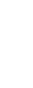 1.4. Рекомендуемое количество часов на освоение примерной программы учебной дисциплины:максимальной учебной нагрузки обучающегося -     56  часов, в том числе:обязательной  аудиторной учебной нагрузки обучающегося  -  38 часов, самостоятельной работы  обучающегося -    10  часов.АННОТАЦИЯ к рабочей программе учебной дисциплины ОП 13.  ОРГАНИЗАЦИЯ ОБСЛУЖИВАНИЯ1. паспорт   рабочей ПРОГРАММЫ УЧЕБНОЙ  дисциплины1.1. Область применения примерной программыПримерная	программа учебной дисциплины является частью примерной основной образовательной программы в соответствии с ФГОС СПО 43.01.09 Повар, кондитер1.2. Место дисциплины в структуре основной профессиональной образовательной программы: дисциплина относится к общепрофессиональному циклу, связана с освоением профессиональных компетенций по всем профессиональным модулям, входящим в образовательную программу1.3. Цель и планируемые результаты освоения дисциплины:В результате освоения дисциплины обучающийся должен уметь:− выполнения всех видов работ по подготовке залов и инвентаря организаций общественного питания к обслуживанию;− встречи, приветствия, размещения гостей, подачи меню;− приема, оформления и выполнения заказа на продукцию и услуги организаций общественного питания;− рекомендации блюд и напитков гостям при оформлении заказа; − подачи блюд и напитков разными способами;− расчета с потребителями;− обслуживания потребителей при использовании специальных форм организации питания;− выполнять подготовку залов к обслуживанию в соответствии с его характером, типом и классом организации общественного питания− подготавливать зал ресторана, бара, буфета к обслуживанию в обычном режиме и на массовых банкетных мероприятиях;− складывать салфетки разными способами; − соблюдать личную гигиену− подготавливать посуду, приборы, стекло− осуществлять прием заказа на блюда и напитки− подбирать виды оборудования, мебели, посуды, приборов, белья в соответствии с типом и классом организации общественного питания;− оформлять и передавать заказ на производство, в бар, в буфет;− подавать алкогольные и безалкогольные напитки, блюда различными способами; − соблюдать очередность и технику подачи блюд и напитков;− соблюдать требования к качеству, температуре подачи блюд и напитков;− разрабатывать различные виды меню, в том числе план-меню структурного подразделения;− заменять использованную посуду и приборы; − составлять и оформлять меню,− обслуживать массовые банкетные мероприятия и приемы − обслуживать иностранных туристов− эксплуатировать инвентарь, весоизмерительное и торгово-технологическое оборудование в процессе обслуживания− осуществлять подачу блюд и напитков гостям различными способами;− предоставлять счет и производить расчет с потребителями; − соблюдать правила ресторанного этикета;− производить расчет с потребителем, используя различные формы расчета; − изготавливать смешанные, горячие напитки, коктейли.В результате освоения дисциплины обучающийся должен знать:− виды, типы и классы организаций общественного питания; − рынок ресторанных услуг , специальные виды услуг ;− подготовку залов к обслуживанию в соответствии с его характером, типом и классом организации общественного питания;− правила накрытия столов скатертями, приемы полировки посуды и приборов; − приемы складывания салфеток− правила личной подготовки официанта, бармена к обслуживанию− ассортимент, назначение, характеристику столовой посуды, приборов, стекла − сервировку столов, современные направления сервировки− обслуживание потребителей организаций общественного питания всех форм собственности, различных видов, типов и классов;− использование в процессе обслуживания инвентаря, весоизмерительного и торгово-технологического оборудования;− приветствие и размещение гостей за столом;− правила оформления и передачи заказа на производство, бар, буфет;− правила и технику подачи алкогольных и безалкогольных напитков; − способы подачи блюд;− очередность и технику подачи блюд и напитков;− кулинарную характеристику блюд, смешанные и горячие напитки, коктейли; − правила сочетаемости напитков и блюд;− требования к качеству, температуре подачи блюд и напитков; − способы замены использованной посуды и приборов;− правила культуры обслуживания, протокола и этикета при взаимодействии с гостями;− информационное обеспечение услуг общественного питания; − правила составления и оформления меню,− обслуживание массовых банкетных мероприятий и приемов.В результате освоения дисциплины обучающийся осваивает элементы компетенций:2. СТРУКТУРА И СОДЕРЖАНИЕ УЧЕБНОЙ ДИСЦИПЛИНЫ2.1. Объем учебной дисциплины и виды учебной работыАННОТАЦИЯ к рабочей программе учебной дисциплины ОП.13 СЕМЬЕВЕДЕНИЕ1. паспорт   рабочей ПРОГРАММЫ УЧЕБНОЙ  дисциплины1.1. Область применения примерной программыПримерная	программа учебной дисциплины является частью примерной основной образовательной программы в соответствии с ФГОС СПО 43.01.09 Повар, кондитер1.2. Место дисциплины в структуре основной профессиональной образовательной программы: дисциплина относится к общепрофессиональному циклу, связана с освоением профессиональных компетенций по всем профессиональным модулям, входящим в образовательную программуЦель и планируемые результаты освоения дисциплины:В результате освоения дисциплины обучающийся должен: Знать: – предмет семьеведения и его терминологию; – содержание основных теоретических концепций изучения семьи; – особенности процесса эволюции семьи, ее структур и функций; – особенности жизнедеятельности семьи в различных циклах ее развития и на различных уровнях ее организации; – современные тенденции развития и функционирования семьи. Уметь: – анализировать и сопоставлять существующие взгляды на предмет и объект семьеведения; – понимать культуру внутрисемейных и социальных отношений, критически переосмысливать свой социальный опыт в сфере семейных отношений, использовать полученные знания в целях совершенствования профессиональной и повседневной деятельности; – ясно, четко, последовательно и обоснованно излагать свою точку зрения по актуальным вопросам семьеведения; – понимать и объяснять особенности семейной ситуации в стране и мире и тенденции её изменения; – применять профессиональные знания в области анализа семейных отношений, изучения семьи как социального института и малой социальной группы; – оказать необходимую помощь семье и ее членам в целях наиболее эффективной реализации семьей воспитательных функций. Владеть: – профессиональной общенаучной терминологией в сфере семьеведения; – навыками использования современных информационных технологий и ресурсов (применение современных пакетов компьютерных программ, использование Интернета т.д.) и работы с информацией из различных источников по проблемам семьи для решения профессиональных психолого-педагогических задач; – современными методами сбора, обработки, анализа и синтеза информации по проблемам изучения современной семьи; – методиками диагностики и исследования семьи и семейных отношений; – навыками организации своей профессиональной деятельности на основе научных современных разработок в области семьеведения и технологий по работе с семьей.Рекомендуемое количество часов на освоение примерной программы учебной дисциплины:максимальной учебной нагрузки обучающегося -     39  часов, в том числе:обязательной  аудиторной учебной нагрузки обучающегося  -  36 часовАННОТАЦИЯк рабочей программе учебной дисциплины ОП.15 ИНФОРМАЦИОННЫЕ ТЕХНОЛОГИИ В ПРОФЕССИОНАЛЬНОЙ ДЕЯТЕЛЬНОСТИ1. паспорт   рабочей ПРОГРАММЫ УЧЕБНОЙ  дисциплины1.1. Область применения примерной программыПримерная	программа учебной дисциплины является частью примерной основной образовательной программы в соответствии с ФГОС СПО 43.01.09 Повар, кондитер1.2. Место дисциплины в структуре основной профессиональной образовательной программы: дисциплина относится к общепрофессиональному циклу, связана с освоением профессиональных компетенций по всем профессиональным модулям, входящим в образовательную программуЦель и планируемые результаты освоения дисциплины:освоение знаний, составляющих основу научных представлений об информации, информационных процессах, системах, технологиях и моделях;овладение умениями работать с различными видами информации с помощью компьютера и других средств информационных и коммуникационных технологий (ИКТ), организовывать собственную информационную деятельность и планировать ее результаты;развитие познавательных интересов, интеллектуальных и творческих способностей средствами ИКТ;воспитание ответственного отношения к информации с учетом правовых и этических аспектов ее распространения; избирательного отношения к полученной информации;выработка навыков применения средств ИКТ в повседневной жизни, при выполнении индивидуальных и коллективных проектов, в учебной деятельности, дальнейшем освоении профессий, востребованных на рынке труда.Задачи:ввести понятия «информация» и «информационные процессы», информативность сообщения с событиями, открытиями, изобретениями, связанными с развитием информатики; ввести единицы измерения информации; раскрыть роль языков в информационных процессах;дать начальные представления о назначении компьютера, о его устройстве и функциях основных узлов, о составе программного обеспечения компьютера; ввести понятие файловой структуры дисков, раскрыть назначение операционной системы;познакомить учащихся со способами представления и организации текстов в компьютерной памяти; раскрыть назначение текстовых редакторов;познакомить учащихся с назначением и областями применения компьютерной графики; дать представление об устройстве и функционировании графической системы компьютера; обучить основным приемам работы с графическим редактором.познакомить учащихся с назначением и структурой электронной таблицы; обучить основным приемам работы с табличным процессором; научить организации простых табличных расчетов с помощью электронных таблиц;раскрыть назначение систем искусственного интеллекта; дать представление о базах знаний и логической модели знаний;продолжить изучение архитектуры компьютера на уровне знакомства с устройством и работой процессора; дать представление о программе на машинном языке, машинной команде и автоматическом исполнении программы процессором;обучить приемам построения простых вычислительных алгоритмов и их программированию, обучить навыкам работы с системой программирования.1.4.Рекомендуемое количество часов на освоение примерной программы учебной дисциплины:максимальной учебной нагрузки обучающегося -     36  часов, в том числе:обязательной  аудиторной учебной нагрузки обучающегося  -  36 часов, АННОТАЦИЯ к рабочей программе учебной дисциплины ОП.16 ОСНОВЫ ПРЕДПРИНИМАТЕЛЬСКОЙ ДЕЯТЕЛЬНОСТИ1. паспорт   рабочей ПРОГРАММЫ УЧЕБНОЙ  дисциплины1.1. Область применения примерной программыПримерная	программа учебной дисциплины является частью примерной основной образовательной программы в соответствии с ФГОС СПО 43.01.09 Повар, кондитер1.2. Место дисциплины в структуре основной профессиональной образовательной программы: дисциплина относится к общепрофессиональному циклу, связана с освоением профессиональных компетенций по всем профессиональным модулям, входящим в образовательную программуЦель и планируемые результаты освоения дисциплины:Цель дисциплины: - формирование нормативно-правовых, экономических и организационных знаний и умений по вопросам становления, организации и ведения предпринимательской деятельности в условиях российской экономики. Задачи дисциплины: 1. Формировать системные знания об основах организации предпринимательской деятельности. 2. Выработать организационно-управленческие умения в ведении предпринимательской деятельности. 3. Формировать знания об ответственности субъектов предпринимательской деятельности. В результате освоения учебной дисциплины обучающийся должен уметь: - характеризовать виды предпринимательской деятельности и предпринимательскую среду; - оперировать в практической деятельности экономическими категориями; - определять приемлемые границы производства; - разрабатывать бизнес – план; - составлять пакет документов для открытия своего дела; - оформлять документы для открытия расчетного счета в банке; - определять организационно-правовую форму предприятия; - разрабатывать стратегию и тактику деятельности предприятия; - соблюдать профессиональную этику, этические кодексы фирмы, общепринятые правила осуществления бизнеса; - характеризовать механизм защиты предпринимательской тайны; - различать виды ответственности предпринимателей; - анализировать финансовое состояние предприятия; - осуществлять основные финансовые операции; - рассчитывать рентабельность предпринимательской деятельности. В результате освоения учебной дисциплины обучающийся должен знать: - типологию предпринимательства; - роль среды в развитии предпринимательства; - технологию принятия предпринимательских решений; - базовые составляющие внутренней среды фирмы; - организационно-правовые формы предпринимательской деятельности; - особенности учредительных документов; - порядок государственной регистрации и лицензирования предприятия; - механизмы функционирования предприятия; - сущность предпринимательского риска и основные способы снижения риска; - основные положения об оплате труда на предприятиях предпринимательского типа; - основные элементы культуры предпринимательской деятельности и корпоративной культуры; - перечень сведений, подлежащих защите; - сущность и виды ответственности предпринимателей; - методы и инструментарий финансового анализа; - основные положения бухгалтерского учета на малых предприятиях; - виды налогов; - систему показателей эффективности предпринимательской деятельности; - принципы и методы оценки эффективности предпринимательской деятельности; - пути повышения и контроль эффективности предпринимательской деятельности.1.4.Рекомендуемое количество часов на освоение примерной программы учебной дисциплины:максимальной учебной нагрузки обучающегося -     36  часов, в том числе:обязательной  аудиторной учебной нагрузки обучающегося  -  36 часовАННОТАЦИЯк рабочей программе учебной дисциплины ПМ.01.Приготовление и подготовка к реализации полуфабрикатов для блюд кулинарных изделий разнообразного ассортимента1. паспорт   рабочей ПРОГРАММЫ ПРОФЕССИОНАЛЬНОГО МОДУЛЯ1.1. Область применения примерной программыПримерная рабочая программа профессионального модуля является частью примерной основной образовательной программы в соответствии с ФГОС СП 43.01.09 Повар, кондитер1.2. Цель и планируемые результаты освоения профессионального модуляВ результате изучения профессионального модуля студент должен освоить вид профессиональной деятельности Приготовление и подготовка к реализации полуфабрикатов для блюд, кулинарных изделий разнообразного ассортимента и соответствующие ему профессиональные компетенции:ПК 1.1. Подготавливать рабочее место, оборудование, сырье, исходные материалы для обработки сырья, приготовления полуфабрикатов в соответствии с инструкциями и регламентами.ПК 1.2. Осуществлять обработку, подготовку овощей, грибов, рыбы, нерыбного водного сырья, домашней птицы, дичи, кролика.ПК 1.3. Проводить приготовление и подготовку к реализации полуфабрикатов разнообразного ассортимента для блюд, кулинарных изделий из рыбы и нерыбного водного сырья.ПК 1.4. Проводить приготовление и подготовку к реализации полуфабрикатов разнообразного ассортимента для блюд, кулинарных изделий из мяса, птицы, дичи.Дескрипторы сформированности компетенций по разделам профессионального модуля.Спецификация ПК/ разделов профессионального модуля2. СТРУКТУРА и содержание профессионального модуля2.1. Структура профессионального модуляАННОТАЦИЯ к рабочей программе учебной дисциплиныПМ.02.Приготовление, оформление и подготовка к реализации горячих блюд ,кулинарных изделий, закусок разнообразного ассортимента1. паспорт   рабочей ПРОГРАММЫ ПРОФЕССИОНАЛЬНОГО МОДУЛЯ1.1. Область применения примерной программыПримерная рабочая программа профессионального модуля является частью примерной основной образовательной программы в соответствии с ФГОС СПО 43.01.09 Повар, кондитер1.2. Цель и планируемые результаты освоения профессионального модуляВ результате изучения профессионального модуля студент должен освоить вид профессиональной деятельности Приготовление, оформление и подготовка к реализации горячих блюд, кулинарных изделий, закусок разнообразного ассортимента и соответствующие ему профессиональные компетенции:ПК 2.1. Подготавливать рабочее место, оборудование, сырье, исходные материалы для	приготовления	горячих	блюд,	кулинарных	изделий,	закусок	разнообразного ассортимента в соответствии с инструкциями и регламентами.ПК 2.2. Осуществлять приготовление, непродолжительное хранение бульонов, отваров разнообразного ассортимента.ПК 2.3. Осуществлять приготовление, творческое оформление и подготовку к реализации супов разнообразного ассортимента.ПК 2.4. Осуществлять приготовление, непродолжительное хранение горячих соусов разнообразного ассортимента.ПК 2.5. Осуществлять приготовление, творческое оформление и подготовку к реализации горячих блюд и гарниров из овощей, грибов, круп, бобовых, макаронных изделий разнообразного ассортимента.ПК 2.6. Осуществлять приготовление, творческое оформление и подготовку к реализации горячих блюд, кулинарных изделий, закусок из яиц, творога, сыра, муки разнообразного ассортимента.ПК 2.7. Осуществлять приготовление, творческое оформление и подготовку к реализации горячих блюд, кулинарных изделий, закусок из рыбы, нерыбного водного сырья разнообразного ассортимента.ПК 2.8. Осуществлять приготовление, творческое оформление и подготовку к реализации горячих блюд, кулинарных изделий, закусок из мяса, домашней птицы, дичи и кролика разнообразного ассортимента.Содержание профессионального модуля состоит из набора разделов, каждый из которых соответствует конкретной профессиональной компетенции или нескольким компетенциям и направлен на развитие набора общих компетенций.Дескрипторы сформированности компетенций по разделам профессионального модуля.Спецификация ПК/ разделов профессионального модуля2. СТРУКТУРА и содержание профессионального модуля2.1. Структура профессионального модуляАННОТАЦИЯ к рабочей программе учебной дисциплины ПМ.03.приготовление ,оформление и подготовка к реализации холодных блюд, кулинарнх изделий, закусок разнообразного ассортимета1. паспорт   рабочей ПРОГРАММЫ ПРОФЕССИОНАЛЬНОГО МОДУЛЯ1.1. Область применения примерной программыПримерная рабочая программа профессионального модуля является частью примерной основной образовательной программы в соответствии с ФГОС СПО 43.01.09 Повар, кондитер1.2. Цель и планируемые результаты освоения профессионального модуляВ результате изучения профессионального модуля студент должен освоить вид профессиональной деятельности Приготовление, оформление и подготовка к реализации холодных блюд, кулинарных изделий, закусок разнообразного ассортимента и соответствующие ему профессиональные компетенции:ПК 3.1. Подготавливать рабочее место, оборудование, сырье, исходные материалы для приготовления холодных блюд, кулинарных изделий, закусок в соответствии с инструкциями и регламентами;ПК 3.2. Осуществлять приготовление, непродолжительное хранение холодных соусов, заправок разнообразного ассортимента;ПК 3.3. Осуществлять приготовление, творческое оформление и подготовку к реализации салатов разнообразного ассортимента;ПК 3.4.	Осуществлять приготовление, творческое оформление и подготовку к реализации бутербродов, канапе, холодных закусок разнообразного ассортимента;ПК 3.5. Осуществлять приготовление, творческое оформление и подготовку к реализации холодных	блюд	из	рыбы, нерыбного	водного сырья	разнообразного ассортимента;ПК 3.6. Осуществлять приготовление, творческое оформление и подготовку к реализации холодных блюд из мяса, домашней птицы, дичи разнообразного ассортимента.Содержание профессионального модуля состоит из набора разделов, каждый из которых соответствует конкретной профессиональной компетенции или нескольким компетенциям и направлен на развитие набора общих компетенций.Дескрипторы сформированности компетенций по разделам профессионального модуля.2. СТРУКТУРА и содержание профессионального модуля2.1. Структура профессионального модуляАННОТАЦИЯк рабочей программе учебной дисциплиныПМ.04.Приготовление , оформление и подготовка к реализации ХОЛОДНЫХ И ГОРЯЧИХ СЛАДКИХ БЛЮД,ДЕСЕРТОВ,НАПИТКОВ РАЗНООБРАЗНОГО АССОРТИМЕНТА1. паспорт   рабочей ПРОГРАММЫ ПРОФЕССИОНАЛЬНОГО МОДУЛЯ1.1. Область применения примерной программыПримерная рабочая программа профессионального модуля является частью примерной основной образовательной программы в соответствии с ФГОС СПО 43.01.09 Повар, кондитер1.2. Цель и планируемые результаты освоения профессионального модуляВ результате изучения профессионального модуля студент должен освоить вид профессиональной деятельности Приготовление, оформление и подготовка к реализации холодных и горячих сладких блюд, десертов, напитков разнообразного ассортиментаи соответствующие ему профессиональные компетенции:ПК 4.1. Подготавливать рабочее место, оборудование, сырье, исходные материалы для приготовления холодных и горячих сладких блюд, десертов, напитков разнообразного ассортимента в соответствии с инструкциями и регламентамиПК 4.2. Осуществлять приготовление, творческое оформление и подготовку к реализации холодных сладких блюд, десертов разнообразного ассортиментаПК 4.3. Осуществлять приготовление, творческое оформление и подготовку к реализации горячих сладких блюд, десертов разнообразного ассортиментаПК 4.4. Осуществлять приготовление, творческое оформление и подготовку к реализации холодных напитков разнообразного ассортиментаПК 4.5. Осуществлять приготовление, творческое оформление и подготовку к реализации горячих напитков разнообразного ассортиментаСпецификация ПК/ разделов профессионального модуляДескрипторы сформированности компетенций по разделам профессионального модуля.2. СТРУКТУРА и содержание профессионального модуля2.1. Структура профессионального модуляАННОТАЦИЯя к рабочей программе учебной дисциплиныПМ.05.Приготовление , оформление и подготовка к реализации хлебобулочных, мучных кондитерских изделий разнообразного ассортимента1. паспорт   рабочей ПРОГРАММЫ ПРОФЕССИОНАЛЬНОГО МОДУЛЯ1.1. Область применения примерной программыПримерная рабочая программа профессионального модуля является частью примерной основной образовательной программы в соответствии с ФГОС СПО 43.01.09 Повар, кондитер1.2. Цель и планируемые результаты освоения профессионального модуляВ результате изучения профессионального модуля студент должен освоить вид профессиональной деятельности Приготовление, оформление и подготовка к реализации хлебобулочных, мучных кондитерских изделий разнообразного ассортиментаи соответствующие ему профессиональные компетенции:ПК 5.1. Подготавливать рабочее место кондитера, оборудование, инвентарь,кондитерское сырье, исходные материалы к работе в соответствии с инструкциями и регламентамиПК 5.2. Осуществлять приготовление и подготовку к использованию отделочных полуфабрикатов для хлебобулочных, мучных кондитерских изделийПК 5.3. Осуществлять изготовление, творческое оформление, подготовку к реализации хлебобулочных изделий и хлеба разнообразного ассортиментаПК 5.4. Осуществлять изготовление, творческое оформление, подготовку к реализации мучных кондитерских изделий разнообразного ассортиментаПК 5.5.	Осуществлять изготовление, творческое оформление, подготовку к реализации пирожных и тортов разнообразного ассортиментаСодержание профессионального модуля состоит из набора разделов, каждый из которых соответствует конкретной профессиональной компетенции или нескольким компетенциям и направлен на развитие набора общих компетенций.Дескрипторы сформированности компетенций по разделам профессионального модуля.Спецификация ПК/ разделов профессионального модуля2. СТРУКТУРА и содержание профессионального модуля2.1. Структура профессионального модуляОбщие и профессиональные компетенцииДескрипторы сформированности (действия)УметьЗнатьОК 01.Выбирать способы решения задач профессиональной деятельности, применительно к различным контекстам.Распознавание сложных проблемных ситуаций в различных контекстах. Проведение анализа сложных ситуаций при решении задач профессиональной деятельности. Определение этапов решения задачи. Определение потребности в информации. Осуществление эффективного поиска.Выделение всех возможных источников нужных ресурсов, в том числе неочевидных. Разработка детального плана действий.Оценка рисков на каждом шагу. Оценка плюсов и минусов полученного результата, своего плана и его реализации, определение критериев оценки и рекомендаций по улучшению плана.Распознавать задачу и/или проблему в профессиональном и/или социальном контексте. Анализировать задачу и/или проблему и выделять её составные части. Правильно выявлять и эффективно искать информацию, необходимую для решения задачи и/или проблемы. Составить план действия. Определять необходимые ресурсы.Владеть актуальными методами работы в профессиональной и смежных сферах. Реализовать составленный план. Оценивать результат и последствия своих действий (самостоятельно или с помощью наставника).Актуальный профессиональный и социальный контекст, в котором приходится работать и жить. Основные источники информации и ресурсы для решения задач и проблем в профессиональном и/или социальном контексте. Алгоритмы выполнения работ в профессиональной и смежных областях. Методы работы в профессиональной и смежных сферах. Структура плана для решения задач. Порядок оценки результатов решения задач профессиональной деятельностиОК 02. Осуществлять поиск, анализ и интерпретацию информации, необходимой для выполнения задач профессиональной деятельности.Планирование информационного поиска из широкого набора источников, необходимого	для выполнения профессиональных задачПроведение анализа полученной информации, выделяет в ней главные аспекты. Структурировать отобранную информацию в соответствии с параметрами поиска; Интерпретация полученной информации  в контексте профессиональной деятельностиОпределять задачи поиска информации Определять необходимые источники информации Планировать процесс поиска Структурировать получаемую информацию Выделять наиболее значимое в перечне информации Оценивать практическую значимость результатов поиска Оформлять результаты поискаНоменклатура информационных источников применяемых в профессиональной деятельности Приемы структурирования информации Формат оформления результатов поиска информацииОК 03. Планировать и реализовывать собственноепрофессиональное и личностное развитие.Использование актуальной нормативно-правовой документацию по профессии (специальности) Применение современной научной профессиональной терминологии Определение траектории профессионального развития и самообразованияОпределять актуальность нормативно-правовой документации в профессиональной деятельности Выстраивать траектории профессионального и личностного развитияСодержание актуальной нормативно-правовой документации Современная научная и профессиональная терминология Возможные траектории профессионального развития и самообразованияОК 04. Работать в коллективе и команде, эффективновзаимодействовать с коллегами, руководством, клиентами.Участие в деловом общении для эффективного решения деловых задач Планирование профессиональной деятельностьОрганизовывать работу коллектива и команды Взаимодействовать с коллегами, руководством, клиентами.Психология коллектива Психология личности Основы проектной деятельностиОК 05. Осуществлять устную и письменную коммуникацию на государственном языке с учетом особенностей социального и культурного контекста.Грамотно устно и письменно излагать свои мысли по профессиональной тематике на государственном языкеПроявление толерантность в рабочем коллективеИзлагать свои мысли на государственном языке Оформлять документыОсобенности социального и культурного контекстаПравила оформления документов.ОК 06. Проявлять гражданско-патриотическую позицию, демонстрировать осознанноеповедение на основе общечеловеческих ценностей.Понимать значимость своей профессии (специальности) Демонстрация поведения на основе общечеловеческих ценностей.Описывать значимость своей профессии Презентовать структуру профессиональной деятельности по профессии (специальности)Сущность гражданско-патриотической позиции Общечеловеческие ценностиПравила поведения в ходе выполнения профессиональной деятельностиОК 07. Содействовать сохранению окружающей среды, ресурсосбережению, эффективно действовать в чрезвычайных ситуациях.Соблюдение правил экологической безопасности при ведении профессиональной деятельности; Обеспечивать ресурсосбережение на рабочем местеСоблюдать нормы экологической безопасности Определять направления ресурсосбережения в рамках профессиональной деятельности по профессии (специальности)Правила экологической безопасности при ведении профессиональной деятельности Основные ресурсы задействованные в профессиональной деятельности Пути обеспеченияресурсосбережения.ОК 09. Использовать информационные технологии в профессиональной деятельности.Применение средств информатизации и информационных технологий для реализации профессиональной деятельностиПрименять средства информационных технологий для решения профессиональных задачИспользовать современное программное обеспечениеСовременные средства и устройства информатизации Порядок их применения и программное обеспечение в профессиональной деятельностиОК 10. Пользоваться профессиональной документацией на государственном и иностранном языке.Применение в профессиональной деятельности инструкций на государственном и иностранном языке. Ведение общения на профессиональные темыПонимать общий смысл                четко произнесенных высказываний на известные          темы (профессиональные и бытовые), понимать тексты на базовые профессиональные темыучаствовать	в диалогах                 на знакомые общие и профессиональные темыстроить простые высказывания о себе и	о      своей профессиональной деятельности кратко обосновывать и объяснить           свои действия (текущие и планируемые) писать	простые связные сообщения на знакомые     или интересующие профессиональные темыПравила построения простых и сложных предложенийна профессиональные темыосновные общеупотребительные глаголы (бытовая и профессиональная лексика)лексический минимум, относящийся к описанию предметов, средств и процессов профессиональной деятельности особенности произношения правила              чтения текстов профессиональной направленностиПК 1.1-1.5 ПК 2.1-2.8 ПК 3.1-3.6 ПК 4.1-4.5 ПК 5.1-5.5Обеспечивать хранение сырья и пищевых продуктов в соответствии с инструкциями и регламентами, стандартами чистоты, соблюдением товарного соседства.Использовать нитрат-тестер для оценки безопасности сырья.Соблюдать стандарты чистоты на рабочем месте при обработке сырья.Соблюдать правила утилизации непищевых отходов.Соблюдать товарное соседство пищевых продуктов при складировании.Соблюдать санитарно-гигиенические требования к процессам приготовления полуфабрикатовОбеспечивать условия, сроки хранения, товарное соседство скомплектованных, упакованных полуфабрикатов, готовой холодной, горячей кулинарной продукции,Требования производственной санитарии	в организации питания.Виды, назначение и правила эксплуатации приборов для экспресс оценки качества и безопасности пищевого сырья, продуктов и материалов.Санитарно-гигиенические требования к ведению процессов обработки, подготовки пищевого сырья, продуктов.Правила, условия, сроки хранения пищевых продуктов.Регламенты, стандарты, в том числе система анализа, оценки и управления опасными факторами (система ХАССП (НАССР))хлебобулочных мучных кондитерских изделий.Соблюдать санитарно-гигиенические требования в процессе приготовления и подготовки к реализации готовой холодной, горячей кулинарной продукции, хлебобулочных мучных кондитерских изделийВид учебной работыОбъем часовМаксимальная учебная нагрузка36Самостоятельная работа (не более 20%)7Обязательная учебная нагрузка29в том числе:в том числе:теоретическое обучение17практические занятия (если предусмотрено)12Промежуточная аттестация проводится в форме  ДЗОбщие и профессиональные компетенцииДескрипторы сформированности (действия)УметьЗнатьОК 01.Выбирать способы решения задач профессиональной деятельности, применительно к различным контекстам.Распознавание сложных проблемных ситуаций в различных контекстах. Проведение анализа сложных ситуаций при решении задач профессиональной деятельности. Определение этапов решения задачи. Определение потребности в информации. Осуществление эффективного поиска.Выделение всех возможных источников нужных ресурсов, в том числе неочевидных. Разработка детального плана действий.Оценка рисков на каждом шагу. Оценка плюсов и минусов полученного результата, своего плана и его реализации, определение критериев оценки и рекомендаций по улучшению плана.Распознавать задачу и/или проблему в профессиональном и/или социальном контексте. Анализировать задачу и/или проблему и выделять её составные части. Правильно выявлять и эффективно искать информацию, необходимую для решения задачи и/или проблемы. Составить план действия. Определять необходимые ресурсы.Владеть актуальными методами работы в профессиональной и смежных сферах. Реализовать составленный план. Оценивать результат и последствия своих действий (самостоятельно или с помощью наставника).Актуальный профессиональный и социальный контекст, в котором приходится работать и жить. Основные источники информации и ресурсы для решения задач и проблем в профессиональном и/или социальном контексте. Алгоритмы выполнения работ в профессиональной и смежных областях. Методы работы в профессиональной и смежных сферах. Структура плана для решения задач. Порядок оценки результатов решения задач профессиональной деятельностиОК 02. Осуществлять поиск, анализ и интерпретацию информации, необходимой для выполнения задач профессиональной деятельности.Планирование информационного поиска из широкого набора источников, необходимого	для выполнения профессиональных задачПроведение анализа полученной информации, выделяет в ней главные аспекты. Структурировать отобранную информацию в соответствии с параметрами поиска; Интерпретация полученной информации  в контексте профессиональной деятельностиОпределять задачи поиска информации Определять необходимые источники информации Планировать процесс поиска Структурировать получаемую информацию Выделять наиболее значимое в перечне информации Оценивать практическую значимость результатов поиска Оформлять результаты поискаНоменклатура информационных источников применяемых в профессиональной деятельности Приемы структурирования информации Формат оформления результатов поиска информацииОК 03. Планировать и реализовывать собственноепрофессиональное и личностное развитие.Использование актуальной нормативно-правовой документацию по профессии (специальности) Применение современной научной профессиональной терминологии Определение траектории профессионального развития и самообразованияОпределять актуальность нормативно-правовой документации в профессиональной деятельности Выстраивать траектории профессионального и личностного развитияСодержание актуальной нормативно-правовой документации Современная научная и профессиональная терминология Возможные траектории профессионального развития и самообразованияОК 04. Работать в коллективе и команде, эффективновзаимодействовать с коллегами, руководством, клиентами.Участие в деловом общении для эффективного решения деловых задач Планирование профессиональной деятельностьОрганизовывать работу коллектива и команды Взаимодействовать с коллегами, руководством, клиентами.Психология коллектива Психология личности Основы проектной деятельностиОК 05. Осуществлять устную и письменную коммуникацию на государственном языке с учетом особенностей социального и культурного контекста.Грамотно устно и письменно излагать свои мысли по профессиональной тематике на государственном языкеПроявление толерантность в рабочем коллективеИзлагать свои мысли на государственном языке Оформлять документыОсобенности социального и культурного контекстаПравила оформления документов.ОК 06. Проявлять гражданско-патриотическую позицию, демонстрировать осознанноеповедение на основе общечеловеческих ценностей.Понимать значимость своей профессии (специальности) Демонстрация поведения на основе общечеловеческих ценностей.Описывать значимость своей профессии Презентовать структуру профессиональной деятельности по профессии (специальности)Сущность гражданско-патриотической позиции Общечеловеческие ценностиПравила поведения в ходе выполнения профессиональной деятельностиОК 07. Содействовать сохранению окружающей среды, ресурсосбережению, эффективно действовать в чрезвычайных ситуациях.Соблюдение правил экологической безопасности при ведении профессиональной деятельности; Обеспечивать ресурсосбережение на рабочем местеСоблюдать нормы экологической безопасности Определять направления ресурсосбережения в рамках профессиональной деятельности по профессии (специальности)Правила экологической безопасности при ведении профессиональной деятельности Основные ресурсы задействованные в профессиональной деятельности Пути обеспеченияресурсосбережения.ОК 09. Использовать информационные технологии в профессиональной деятельности.Применение средств информатизации и информационных технологий для реализации профессиональной деятельностиПрименять средства информационных технологий для решения профессиональных задачИспользовать современное программное обеспечениеСовременные средства и устройства информатизации Порядок их применения и программное обеспечение в профессиональной деятельностиОК 10. Пользоваться профессиональной документацией на государственном и иностранном языке.Применение в профессиональной деятельности инструкций на государственном и иностранном языке. Ведение общения на профессиональные темыПонимать общий смысл                четко произнесенных высказываний на известные          темы (профессиональные и бытовые), понимать тексты на базовые профессиональные темыучаствовать	в диалогах                 на знакомые общие и профессиональные темыстроить простые высказывания о себе и	о      своей профессиональной деятельности кратко обосновывать и объяснить           свои действия (текущие и планируемые) писать	простые связные сообщения на знакомые     или интересующие профессиональные темыПравила построения простых и сложных предложенийна профессиональные темыосновные общеупотребительные глаголы (бытовая и профессиональная лексика)лексический минимум, относящийся к описанию предметов, средств и процессов профессиональной деятельности особенности произношения правила              чтения текстов профессиональной направленностиПК 1.1-1.5 ПК 2.1-2.8 ПК 3.1-3.6 ПК 4.1-4.5 ПК 5.1-5.5Обеспечивать хранение сырья и пищевых продуктов в соответствии с инструкциями и регламентами, стандартами чистоты, соблюдением товарного соседства.Проверять органолептическим способом качество, безопасность сырья, продуктов.Распознавать недоброкачественны е продукты. Использовать нитрат-тестер для оценки безопасности сырья.Соблюдать условия, сроки хранения, товарное соседство пищевых продуктов при складировании, хранении.Ассортимент, требования к качеству, условия и сроки хранения сырья и продуктов. Виды, назначение и правила эксплуатации приборов для экспресс оценки качества и безопасности пищевого сырья, продуктов и материалов..Правила, условия, сроки хранения пищевых продуктов.Регламенты, стандарты, в том числе система анализа, оценки и управления опасными факторами (система ХАССП (НАССР)), касающиеся хранения особо скоропортящихся продуктовВид учебной работыОбъем часовМаксимальная учебная нагрузка36Самостоятельная работа (не более 20%)7Обязательная учебная нагрузка29в том числе:в том числе:теоретическое обучение13практические занятия (если предусмотрено)16Промежуточная аттестация проводится в форме ДЗПромежуточная аттестация проводится в форме ДЗОбщие и профессиональные компетенцииДескрипторы сформированности (действия)УметьЗнатьОК 01.Выбирать способы решения задач профессиональной деятельности, применительно к различным контекстам.Распознавание сложных проблемных ситуаций в различных контекстах. Проведение анализа сложных ситуаций при решении задач профессиональной деятельности. Определение этапов решения задачи. Определение потребности в информации. Осуществление эффективного поиска.Выделение всех возможных источников нужных ресурсов, в том числе неочевидных. Разработка детального плана действий.Оценка рисков на каждом шагу. Оценка плюсов и минусов полученного результата, своего плана и его реализации, определение критериев оценки и рекомендаций по улучшению плана.Распознавать задачу и/или проблему в профессиональном и/или социальном контексте. Анализировать задачу и/или проблему и выделять её составные части. Правильно выявлять и эффективно искать информацию, необходимую для решения задачи и/или проблемы. Составить план действия. Определять необходимые ресурсы.Владеть актуальными методами работы в профессиональной и смежных сферах. Реализовать составленный план. Оценивать результат и последствия своих действий (самостоятельно или с помощью наставника).Актуальный профессиональный и социальный контекст, в котором приходится работать и жить. Основные источники информации и ресурсы для решения задач и проблем в профессиональном и/или социальном контексте. Алгоритмы выполнения работ в профессиональной и смежных областях. Методы работы в профессиональной и смежных сферах. Структура плана для решения задач. Порядок оценки результатов решения задач профессиональной деятельностиОК 02. Осуществлять поиск, анализ и интерпретацию информации, необходимой для выполнения задач профессиональной деятельности.Планирование информационного поиска из широкого набора источников, необходимого	для выполнения профессиональных задачПроведение анализа полученной информации, выделяет в ней главные аспекты. Структурировать отобранную информацию в соответствии с параметрами поиска; Интерпретация полученной информации  в контексте профессиональной деятельностиОпределять задачи поиска информации Определять необходимые источники информации Планировать процесс поиска Структурировать получаемую информацию Выделять наиболее значимое в перечне информации Оценивать практическую значимость результатов поиска Оформлять результаты поискаНоменклатура информационных источников применяемых в профессиональной деятельности Приемы структурирования информации Формат оформления результатов поиска информацииОК 03. Планировать и реализовывать собственноепрофессиональное и личностное развитие.Использование актуальной нормативно-правовой документацию по профессии (специальности) Применение современной научной профессиональной терминологии Определение траектории профессионального развития и самообразованияОпределять актуальность нормативно-правовой документации в профессиональной деятельности Выстраивать траектории профессионального и личностного развитияСодержание актуальной нормативно-правовой документации Современная научная и профессиональная терминология Возможные траектории профессионального развития и самообразованияОК 04. Работать в коллективе и команде, эффективновзаимодействовать с коллегами, руководством, клиентами.Участие в деловом общении для эффективного решения деловых задач Планирование профессиональной деятельностьОрганизовывать работу коллектива и команды Взаимодействовать с коллегами, руководством, клиентами.Психология коллектива Психология личности Основы проектной деятельностиОК 05. Осуществлять устную и письменную коммуникацию на государственном языке с учетом особенностей социального и культурного контекста.Грамотно устно и письменно излагать свои мысли по профессиональной тематике на государственном языкеПроявление толерантность в рабочем коллективеИзлагать свои мысли на государственном языке Оформлять документыОсобенности социального и культурного контекстаПравила оформления документов.ОК 06. Проявлять гражданско-патриотическую позицию, демонстрировать осознанноеповедение на основе общечеловеческих ценностей.Понимать значимость своей профессии (специальности) Демонстрация поведения на основе общечеловеческих ценностей.Описывать значимость своей профессии Презентовать структуру профессиональной деятельности по профессии (специальности)Сущность гражданско-патриотической позиции Общечеловеческие ценностиПравила поведения в ходе выполнения профессиональной деятельностиОК 07. Содействовать сохранению окружающей среды, ресурсосбережению, эффективно действовать в чрезвычайных ситуациях.Соблюдение правил экологической безопасности при ведении профессиональной деятельности; Обеспечивать ресурсосбережение на рабочем местеСоблюдать нормы экологической безопасности Определять направления ресурсосбережения в рамках профессиональной деятельности по профессии (специальности)Правила экологической безопасности при ведении профессиональной деятельности Основные ресурсы задействованные в профессиональной деятельности Пути обеспеченияресурсосбережения.ОК 09. Использовать информационные технологии в профессиональной деятельности.Применение средств информатизации и информационных технологий для реализации профессиональной деятельностиПрименять средства информационных технологий для решения профессиональных задачИспользовать современное программное обеспечениеСовременные средства и устройства информатизации Порядок их применения и программное обеспечение в профессиональной деятельностиОК 10. Пользоваться профессиональной документацией на государственном и иностранном языке.Применение в профессиональной деятельности инструкций на государственном и иностранном языке. Ведение общения на профессиональные темы Подготовка рабочего места для порционирования (комплектования), упаковки на вынос готовых горячих блюд, кулинарных изделий, закусокПонимать общий смысл                четко произнесенных высказываний на известные          темы (профессиональные и бытовые), понимать тексты на базовые профессиональные темыучаствовать	в диалогах                 на знакомые общие и профессиональные темыстроить простые высказывания о себе и	о      своей профессиональной деятельности кратко обосновывать и объяснить           свои действия (текущие и планируемые) писать	простые связные сообщения на знакомые     или интересующие профессиональные темыПравила построения простых и сложных предложенийна профессиональные темыосновные общеупотребительные глаголы (бытовая и профессиональная лексика)лексический минимум, относящийся к описанию предметов, средств и процессов профессиональной деятельности особенности произношения правила              чтения текстов профессиональной направленностиПК 1.1-1.5 ПК 2.1-2.8 ПК 3.1-3.6 ПК 4.1-4.5 ПК 5.1-5.5Подготовка, уборка рабочего места повара (кондитера) при выполнении работ по обработке сырья и приготовлению:-полуфабрикатов, - горячих блюд, кулинарных изделий, закусок, - холодных блюд, кулинарных изделий, закусок, - холодных и горячих сладких блюд, десертов, напитков,- хлебобулочных, мучных кондитерских изделийВизуально проверять чистоту и исправность производственного инвентаря, кухонной посуды перед использованием.Выбирать, рационально размещать на рабочем             месте оборудование, инвентарь,     посуду, сырье, материалы в соответствии            с инструкциями          и регламентами, стандартами чистоты.Проводить текущую уборку рабочего            места повара                       в соответствии            с инструкциями и регламентами, стандартами чистоты.Выбирать и применять моющие и дезинфицирующие средства для ухода за	оборудованием, инвентарем, инструментами, кухонной посудой.Владеть техникой ухода за весоизмерительным оборудованием.Мыть вручную и в посудомоечной машине, чистить и раскладыватьна хранение кухонную посуду                      и производственный инвентарь, инструменты            в соответствии          со стандартами чистоты.Проверять поддержание требуемого температурного режима в холодильном оборудовании Выбирать, подготавливать материалы, посуду, оборудование для упаковки, хранения готовых холодных и горячих             блюд, кулинарных изделий, закусок, хлебобулочных, мучных кондитерских изделий.Рационально организовывать рабочее место с учетом обеспечения безопасной эксплуатации оборудования, стандартов чистоты.Требования охраны труда, пожарной безопасности              и производственной санитарии                    в организации питания.Виды, назначение, правила безопасной эксплуатации технологического оборудования, производственного инвентаря, инструментов, весоизмерительных приборов, посуды и правила ухода за ними.Последовательн ость выполнения технологических операций.Регламенты, стандарты,	в том числе                система анализа,      оценки      и управленияопасными факторами (система ХАССП).Возможные последствия нарушения санитарии и гигиены.Требования	к соблюдению дезинфицирующих средств,предназначенных       для последующего использования.Правила утилизации отходов.Виды, назначение упаковочныхВид учебной работыОбъем часовМаксимальная учебная нагрузка36Самостоятельная работа (не более 20%)7Обязательная учебная нагрузка29в том числе:в том числе:теоретическое обучение17практические занятия (если предусмотрено)12Общие и профессиональные компетенцииДескрипторы сформированности (действия)УметьЗнатьОК 01.Выбирать способы решения задач профессиональной деятельности, применительно к различным контекстам.Распознавание сложных проблемных ситуаций в различных контекстах. Проведение анализа сложных ситуаций при решении задач профессиональной деятельности. Определение этапов решения задачи. Определение потребности в информации. Осуществление эффективного поиска.Выделение всех возможных источников нужных ресурсов, в том числе неочевидных. Разработка детального плана действий.Оценка рисков на каждом шагу. Оценка плюсов и минусов полученного результата, своего плана и его реализации, определение критериев оценки и рекомендаций по улучшению плана.Распознавать задачу и/или проблему в профессиональном и/или социальном контексте. Анализировать задачу и/или проблему и выделять её составные части. Правильно выявлять и эффективно искать информацию, необходимую для решения задачи и/или проблемы. Составить план действия. Определять необходимые ресурсы.Владеть актуальными методами работы в профессиональной и смежных сферах. Реализовать составленный план. Оценивать результат и последствия своих действий (самостоятельно или с помощью наставника).Актуальный профессиональный и социальный контекст, в котором приходится работать и жить. Основные источники информации и ресурсы для решения задач и проблем в профессиональном и/или социальном контексте. Алгоритмы выполнения работ в профессиональной и смежных областях. Методы работы в профессиональной и смежных сферах. Структура плана для решения задач. Порядок оценки результатов решения задач профессиональной деятельностиОК 02. Осуществлять поиск, анализ и интерпретацию информации, необходимой для выполнения задач профессиональной деятельности.Планирование информационного поиска из широкого набора источников, необходимого	для выполнения профессиональных задачПроведение анализа полученной информации, выделяет в ней главные аспекты. Структурировать отобранную информацию в соответствии с параметрами поиска; Интерпретация полученной информации  в контексте профессиональной деятельностиОпределять задачи поиска информации Определять необходимые источники информации Планировать процесс поиска Структурировать получаемую информацию Выделять наиболее значимое в перечне информации Оценивать практическую значимость результатов поиска Оформлять результаты поискаНоменклатура информационных источников применяемых в профессиональной деятельности Приемы структурирования информации Формат оформления результатов поиска информацииОК 03. Планировать и реализовывать собственноепрофессиональное и личностное развитие.Использование актуальной нормативно-правовой документацию по профессии (специальности) Применение современной научной профессиональной терминологии Определение траектории профессионального развития и самообразованияОпределять актуальность нормативно-правовой документации в профессиональной деятельности Выстраивать траектории профессионального и личностного развитияСодержание актуальной нормативно-правовой документации Современная научная и профессиональная терминология Возможные траектории профессионального развития и самообразованияОК 04. Работать в коллективе и команде, эффективновзаимодействовать с коллегами, руководством, клиентами.Участие в деловом общении для эффективного решения деловых задач Планирование профессиональной деятельностьОрганизовывать работу коллектива и команды Взаимодействовать с коллегами, руководством, клиентами.Психология коллектива Психология личности Основы проектной деятельностиОК 05. Осуществлять устную и письменную коммуникацию на государственном языке с учетом особенностей социального и культурного контекста.Грамотно устно и письменно излагать свои мысли по профессиональной тематике на государственном языкеПроявление толерантность в рабочем коллективеИзлагать свои мысли на государственном языке Оформлять документыОсобенности социального и культурного контекстаПравила оформления документов.ОК 06. Проявлять гражданско-патриотическую позицию, демонстрировать осознанноеповедение на основе общечеловеческих ценностей.Понимать значимость своей профессии (специальности) Демонстрация поведения на основе общечеловеческих ценностей.Описывать значимость своей профессии Презентовать структуру профессиональной деятельности по профессии (специальности)Сущность гражданско-патриотической позиции Общечеловеческие ценностиПравила поведения в ходе выполнения профессиональной деятельностиОК 07. Содействовать сохранению окружающей среды, ресурсосбережению, эффективно действовать в чрезвычайных ситуациях.Соблюдение правил экологической безопасности при ведении профессиональной деятельности; Обеспечивать ресурсосбережение на рабочем местеСоблюдать нормы экологической безопасности Определять направления ресурсосбережения в рамках профессиональной деятельности по профессии (специальности)Правила экологической безопасности при ведении профессиональной деятельности Основные ресурсы задействованные в профессиональной деятельности Пути обеспеченияресурсосбережения.ОК 09. Использовать информационные технологии в профессиональной деятельности.Применение средств информатизации и информационных технологий для реализации профессиональной деятельностиПрименять средства информационных технологий для решения профессиональных задачИспользовать современное программное обеспечениеСовременные средства и устройства информатизации Порядок их применения и программное обеспечение в профессиональной деятельностиОК 10. Пользоваться профессиональной документацией на государственном и иностранном языке.Применение в профессиональной деятельности инструкций на государственном и иностранном языке. Ведение общения на профессиональные темы Подготовка рабочего места для порционирования (комплектования), упаковки на вынос готовых горячих блюд, кулинарных изделий, закусокПонимать общий смысл                четко произнесенных высказываний на известные          темы (профессиональные и бытовые), понимать тексты на базовые профессиональные темыучаствовать	в диалогах                 на знакомые общие и профессиональные темыстроить простые высказывания о себе и	о      своей профессиональной деятельности кратко обосновывать и объяснить           свои действия (текущие и планируемые) писать	простые связные сообщения на знакомые     или интересующие профессиональные темыПравила построения простых и сложных предложенийна профессиональные темыосновные общеупотребительные глаголы (бытовая и профессиональная лексика)лексический минимум, относящийся к описанию предметов, средств и процессов профессиональной деятельности особенности произношения правила              чтения текстов профессиональной направленностиОК 11.Планировать предпринимате льскую деятельность в профессиональ ной сфере.Определение инвестиционной привлекательности коммерческих идей в рамках профессиональной деятельностиСоставление Бизнес- планаУмение презентаватьбизнес-идеюОпределение источников финансированияГрамотный выборкредитных продуктов для открытия делаВыявлять достоинства и недостатки коммерческой идеиПрезентовать идеи открытия собственного дела в профессиональной деятельностиОформлять бизнес-планРассчитывать размеры выплат по кредитамОсновы предпринимательск ой деятельностиОсновы финансовой грамотностиПравила разработки бизнес-плановПорядок выстраивания презентацииВиды кредитных банковских продуктовВид учебной работыОбъем часовМаксимальная учебная нагрузка36Самостоятельная работа (не более 20%)8Обязательная учебная нагрузка28в том числе:в том числе:теоретическое обучение20практические занятия (если предусмотрено)8Промежуточная аттестация проводится в форме ЗачетаПромежуточная аттестация проводится в форме ЗачетаОбщие и профессиональные компетенцииДескрипторы сформированности (действия)УметьЗнатьОК 01.Выбирать способы решения задач профессиональной деятельности, применительно к различным контекстам.Распознавание сложных проблемных ситуаций в различных контекстах. Проведение анализа сложных ситуаций при решении задач профессиональной деятельности. Определение этапов решения задачи. Определение потребности в информации. Осуществление эффективного поиска.Выделение всех возможных источников нужных ресурсов, в том числе неочевидных. Разработка детального плана действий.Оценка рисков на каждом шагу. Оценка плюсов и минусов полученного результата, своего плана и его реализации, определение критериев оценки и рекомендаций по улучшению плана.Распознавать задачу и/или проблему в профессиональном и/или социальном контексте. Анализировать задачу и/или проблему и выделять её составные части. Правильно выявлять и эффективно искать информацию, необходимую для решения задачи и/или проблемы. Составить план действия. Определять необходимые ресурсы.Владеть актуальными методами работы в профессиональной и смежных сферах. Реализовать составленный план. Оценивать результат и последствия своих действий (самостоятельно или с помощью наставника).Актуальный профессиональный и социальный контекст, в котором приходится работать и жить. Основные источники информации и ресурсы для решения задач и проблем в профессиональном и/или социальном контексте. Алгоритмы выполнения работ в профессиональной и смежных областях. Методы работы в профессиональной и смежных сферах. Структура плана для решения задач. Порядок оценки результатов решения задач профессиональной деятельностиОК 02. Осуществлять поиск, анализ и интерпретацию информации, необходимой для выполнения задач профессиональной деятельности.Планирование информационного поиска из широкого набора источников, необходимого	для выполнения профессиональных задачПроведение анализа полученной информации, выделяет в ней главные аспекты. Структурировать отобранную информацию в соответствии с параметрами поиска; Интерпретация полученной информации  в контексте профессиональной деятельностиОпределять задачи поиска информации Определять необходимые источники информации Планировать процесс поиска Структурировать получаемую информацию Выделять наиболее значимое в перечне информации Оценивать практическую значимость результатов поиска Оформлять результаты поискаНоменклатура информационных источников применяемых в профессиональной деятельности Приемы структурирования информации Формат оформления результатов поиска информацииОК 03. Планировать и реализовывать собственноепрофессиональное и личностное развитие.Использование актуальной нормативно-правовой документацию по профессии (специальности) Применение современной научной профессиональной терминологии Определение траектории профессионального развития и самообразованияОпределять актуальность нормативно-правовой документации в профессиональной деятельности Выстраивать траектории профессионального и личностного развитияСодержание актуальной нормативно-правовой документации Современная научная и профессиональная терминология Возможные траектории профессионального развития и самообразованияОК 04. Работать в коллективе и команде, эффективновзаимодействовать с коллегами, руководством, клиентами.Участие в деловом общении для эффективного решения деловых задач Планирование профессиональной деятельностьОрганизовывать работу коллектива и команды Взаимодействовать с коллегами, руководством, клиентами.Психология коллектива Психология личности Основы проектной деятельностиОК 05. Осуществлять устную и письменную коммуникацию на государственном языке с учетом особенностей социального и культурного контекста.Грамотно устно и письменно излагать свои мысли по профессиональной тематике на государственном языкеПроявление толерантность в рабочем коллективеИзлагать свои мысли на государственном языке Оформлять документыОсобенности социального и культурного контекстаПравила оформления документов.ОК 06. Проявлять гражданско-патриотическую позицию, демонстрировать осознанноеповедение на основе общечеловеческих ценностей.Понимать значимость своей профессии (специальности) Демонстрация поведения на основе общечеловеческих ценностей.Описывать значимость своей профессии Презентовать структуру профессиональной деятельности по профессии (специальности)Сущность гражданско-патриотической позиции Общечеловеческие ценностиПравила поведения в ходе выполнения профессиональной деятельностиОК 07. Содействовать сохранению окружающей среды, ресурсосбережению, эффективно действовать в чрезвычайных ситуациях.Соблюдение правил экологической безопасности при ведении профессиональной деятельности; Обеспечивать ресурсосбережение на рабочем местеСоблюдать нормы экологической безопасности Определять направления ресурсосбережения в рамках профессиональной деятельности по профессии (специальности)Правила экологической безопасности при ведении профессиональной деятельности Основные ресурсы задействованные в профессиональной деятельности Пути обеспеченияресурсосбережения.ОК 09. Использовать информационные технологии в профессиональной деятельности.Применение средств информатизации и информационных технологий для реализации профессиональной деятельностиПрименять средства информационных технологий для решения профессиональных задачИспользовать современное программное обеспечениеСовременные средства и устройства информатизации Порядок их применения и программное обеспечение в профессиональной деятельностиОК 10. Пользоваться профессиональной документацией на государственном и иностранном языке.Применение в профессиональной деятельности инструкций на государственном и иностранном языке. Ведение общения на профессиональные темы Подготовка рабочего места для порционирования (комплектования), упаковки на вынос готовых горячих блюд, кулинарных изделий, закусокПонимать общий смысл                четко произнесенных высказываний на известные          темы (профессиональные и бытовые), понимать тексты на базовые профессиональные темыучаствовать	в диалогах                 на знакомые общие и профессиональные темыстроить простые высказывания о себе и	о      своей профессиональной деятельности кратко обосновывать и объяснить           свои действия (текущие и планируемые) писать	простые связные сообщения на знакомые     или интересующие профессиональные темыПравила построения простых и сложных предложенийна профессиональные темыосновные общеупотребительные глаголы (бытовая и профессиональная лексика)лексический минимум, относящийся к описанию предметов, средств и процессов профессиональной деятельности особенности произношения правила              чтения текстов профессиональной направленностиПК1.2-1.6,2.2-2.8, 3.2-3.5,4.2-4.5, 5.2-5.5Ведение расчетов с потребителями при отпуске продукции на вынос, взаимодействие с потребителями при отпуске продукции с прилавка/раздачиПодготовка основных продуктов и дополнительных ингредиентовОформлять заявки на продукты, расходные материалы, необходимые для приготовления Рассчитывать стоимость кулинарной и кондитерской продукции собственного производства.Вести учет реализованной кулинарной и кондитерской продукции Правила торговли.Виды оплаты по платежамПравила и порядок расчета потребителейпри оплате наличными деньгами, при безналичной форме оплаты. Правила расчета потребности в сырье и пищевых продуктах.Вид учебной работыОбъем часовМаксимальная учебная нагрузка32Самостоятельная работа (не более 20%)6Обязательная учебная нагрузка26в том числе:в том числе:теоретическое обучение14практические занятия (если предусмотрено)12Промежуточная аттестация проводится в форме зачетаПромежуточная аттестация проводится в форме зачетаОбщие и профессиональные компетенцииДескрипторы сформированности (действия)УметьЗнатьОК 01.Выбирать способы решения задач профессиональной деятельности, применительно к различным контекстам.Распознавание сложных проблемных ситуаций в различных контекстах. Проведение анализа сложных ситуаций при решении задач профессиональной деятельности. Определение этапов решения задачи. Определение потребности в информации. Осуществление эффективного поиска.Выделение всех возможных источников нужных ресурсов, в том числе неочевидных. Разработка детального плана действий.Оценка рисков на каждом шагу. Оценка плюсов и минусов полученного результата, своего плана и его реализации, определение критериев оценки и рекомендаций по улучшению плана.Распознавать задачу и/или проблему в профессиональном и/или социальном контексте. Анализировать задачу и/или проблему и выделять её составные части. Правильно выявлять и эффективно искать информацию, необходимую для решения задачи и/или проблемы. Составить план действия. Определять необходимые ресурсы.Владеть актуальными методами работы в профессиональной и смежных сферах. Реализовать составленный план. Оценивать результат и последствия своих действий (самостоятельно или с помощью наставника).Актуальный профессиональный и социальный контекст, в котором приходится работать и жить. Основные источники информации и ресурсы для решения задач и проблем в профессиональном и/или социальном контексте. Алгоритмы выполнения работ в профессиональной и смежных областях. Методы работы в профессиональной и смежных сферах. Структура плана для решения задач. Порядок оценки результатов решения задач профессиональной деятельностиОК 02. Осуществлять поиск, анализ и интерпретацию информации, необходимой для выполнения задач профессиональной деятельности.Планирование информационного поиска из широкого набора источников, необходимого	для выполнения профессиональных задачПроведение анализа полученной информации, выделяет в ней главные аспекты. Структурировать отобранную информацию в соответствии с параметрами поиска; Интерпретация полученной информации  в контексте профессиональной деятельностиОпределять задачи поиска информации Определять необходимые источники информации Планировать процесс поиска Структурировать получаемую информацию Выделять наиболее значимое в перечне информации Оценивать практическую значимость результатов поиска Оформлять результаты поискаНоменклатура информационных источников применяемых в профессиональной деятельности Приемы структурирования информации Формат оформления результатов поиска информацииОК 03. Планировать и реализовывать собственноепрофессиональное и личностное развитие.Использование актуальной нормативно-правовой документацию по профессии (специальности) Применение современной научной профессиональной терминологии Определение траектории профессионального развития и самообразованияОпределять актуальность нормативно-правовой документации в профессиональной деятельности Выстраивать траектории профессионального и личностного развитияСодержание актуальной нормативно-правовой документации Современная научная и профессиональная терминология Возможные траектории профессионального развития и самообразованияОК 04. Работать в коллективе и команде, эффективновзаимодействовать с коллегами, руководством, клиентами.Участие в деловом общении для эффективного решения деловых задач Планирование профессиональной деятельностьОрганизовывать работу коллектива и команды Взаимодействовать с коллегами, руководством, клиентами.Психология коллектива Психология личности Основы проектной деятельностиОК 05. Осуществлять устную и письменную коммуникацию на государственном языке с учетом особенностей социального и культурного контекста.Грамотно устно и письменно излагать свои мысли по профессиональной тематике на государственном языкеПроявление толерантность в рабочем коллективеИзлагать свои мысли на государственном языке Оформлять документыОсобенности социального и культурного контекстаПравила оформления документов.ОК 06. Проявлять гражданско-патриотическую позицию, демонстрировать осознанноеповедение на основе общечеловеческих ценностей.Понимать значимость своей профессии (специальности) Демонстрация поведения на основе общечеловеческих ценностей.Описывать значимость своей профессии Презентовать структуру профессиональной деятельности по профессии (специальности)Сущность гражданско-патриотической позиции Общечеловеческие ценностиПравила поведения в ходе выполнения профессиональной деятельностиОК 07. Содействовать сохранению окружающей среды, ресурсосбережению, эффективно действовать в чрезвычайных ситуациях.Соблюдение правил экологической безопасности при ведении профессиональной деятельности; Обеспечивать ресурсосбережение на рабочем местеСоблюдать нормы экологической безопасности Определять направления ресурсосбережения в рамках профессиональной деятельности по профессии (специальности)Правила экологической безопасности при ведении профессиональной деятельности Основные ресурсы задействованные в профессиональной деятельности Пути обеспеченияресурсосбережения.ОК 09. Использовать информационные технологии в профессиональной деятельности.Применение средств информатизации и информационных технологий для реализации профессиональной деятельностиПрименять средства информационных технологий для решения профессиональных задачИспользовать современное программное обеспечениеСовременные средства и устройства информатизации Порядок их применения и программное обеспечение в профессиональной деятельностиОК 10. Пользоваться профессиональной документацией на государственном и иностранном языке.Применение в профессиональной деятельности инструкций на государственном и иностранном языке. Ведение общения на профессиональные темы Подготовка рабочего места для порционирования (комплектования), упаковки на вынос готовых горячих блюд, кулинарных изделий, закусокПонимать общий смысл                четко произнесенных высказываний на известные          темы (профессиональные и бытовые), понимать тексты на базовые профессиональные темыучаствовать	в диалогах                 на знакомые общие и профессиональные темыстроить простые высказывания о себе и	о      своей профессиональной деятельности кратко обосновывать и объяснить           свои действия (текущие и планируемые) писать	простые связные сообщения на знакомые     или интересующие профессиональные темыПравила построения простых и сложных предложенийна профессиональные темыосновные общеупотребительные глаголы (бытовая и профессиональная лексика)лексический минимум, относящийся к описанию предметов, средств и процессов профессиональной деятельности особенности произношения правила              чтения текстов профессиональной направленностиПК 1.1-1.5 ПК 2.1-2.8 ПК 3.1-3.6 ПК 4.1-4.5 ПК 5.1-5.5Подбор, подготовка к работе, проверка технологического оборудования, производственного инвентаря, инструментовСоблюдать правила техники безопасности, пожарной безопасности, охраны труда.Выбирать, безопасно, в соответствии с инструкциями и регламентами эксплуатировать технологическое оборудование, инструменты, инвентарь в процессе обработки сырьяТребования охраны труда, пожарной безопасности и производственной санитарии в организации питания Виды, назначение, правила безопасной эксплуатации технологического оборудования, производственного инвентаря, инструментов, весоизмерительных приборов, посуды и правила ухода за ними.Возможные последствия нарушения санитарии и гигиены, правил т/б.Вид учебной работыОбъем часовМаксимальная учебная нагрузка36Самостоятельная работа (не более 20%)7Обязательная учебная нагрузка29в том числе:в том числе:теоретическое обучение19практические занятия (если предусмотрено)10Промежуточная аттестация проводится в форме зачетПромежуточная аттестация проводится в форме зачетОбщие и профессиональные компетенцииДескрипторы сформированности (действия)УметьЗнатьОК 01.Выбирать способы решения задач профессиональной деятельности, применительно к различным контекстам.Распознавание сложных проблемных ситуаций в различных контекстах. Проведение анализа сложных ситуаций при решении задач профессиональной деятельности. Определение этапов решения задачи. Определение потребности в информации. Осуществление эффективного поиска.Выделение всех возможных источников нужных ресурсов, в том числе неочевидных. Разработка детального плана действий.Оценка рисков на каждом шагу. Оценка плюсов и минусов полученного результата, своего плана и его реализации, определение критериев оценки и рекомендаций по улучшению плана.Распознавать задачу и/или проблему в профессиональном и/или социальном контексте. Анализировать задачу и/или проблему и выделять её составные части. Правильно выявлять и эффективно искать информацию, необходимую для решения задачи и/или проблемы. Составить план действия. Определять необходимые ресурсы.Владеть актуальными методами работы в профессиональной и смежных сферах. Реализовать составленный план. Оценивать результат и последствия своих действий (самостоятельно или с помощью наставника).Актуальный профессиональный и социальный контекст, в котором приходится работать и жить. Основные источники информации и ресурсы для решения задач и проблем в профессиональном и/или социальном контексте. Алгоритмы выполнения работ в профессиональной и смежных областях. Методы работы в профессиональной и смежных сферах. Структура плана для решения задач. Порядок оценки результатов решения задач профессиональной деятельностиОК 02. Осуществлять поиск, анализ и интерпретацию информации, необходимой для выполнения задач профессиональной деятельности.Планирование информационного поиска из широкого набора источников, необходимого для выполнения профессиональных задачПроведение анализа полученной информации, выделяет в ней главные аспекты. Структурировать отобранную информацию в соответствии с параметрами поиска; Интерпретация полученной информации  в контексте профессиональной деятельностиОпределять задачи поиска информации Определять необходимые источники информации Планировать процесс поиска Структурировать получаемую информацию Выделять наиболее значимое в перечне информации Оценивать практическую значимость результатов поиска Оформлять результаты поискаНоменклатура информационных источников применяемых в профессиональной деятельности Приемы структурирования информации Формат оформления результатов поиска информацииОК 03. Планировать и реализовывать собственноепрофессиональное и личностное развитие.Использование актуальной нормативно-правовой документацию по профессии (специальности) Применение современной научной профессиональной терминологии Определение траектории профессионального развития и самообразованияОпределять актуальность нормативно-правовой документации в профессиональной деятельности Выстраивать траектории профессионального и личностного развитияСодержание актуальной нормативно-правовой документации Современная научная и профессиональная терминология Возможные траектории профессионального развития и самообразованияОК 04. Работать в коллективе и команде, эффективновзаимодействовать с коллегами, руководством, клиентами.Участие в деловом общении для эффективного решения деловых задач Планирование профессиональной деятельностьОрганизовывать работу коллектива и команды Взаимодействовать с коллегами, руководством, клиентами.Психология коллектива Психология личности Основы проектной деятельностиОК 05. Осуществлять устную и письменную коммуникацию на государственном языке с учетом особенностей социального и культурного контекста.Грамотно устно и письменно излагать свои мысли по профессиональной тематике на государственном языкеПроявление толерантность в рабочем коллективеИзлагать свои мысли на государственном языке Оформлять документыОсобенности социального и культурного контекстаПравила оформления документов.ОК 06. Проявлять гражданско-патриотическую позицию, демонстрировать осознанноеповедение на основе общечеловеческих ценностей.Понимать значимость своей профессии (специальности) Демонстрация поведения на основе общечеловеческих ценностей.Описывать значимость своей профессии Презентовать структуру профессиональной деятельности по профессии (специальности)Сущность гражданско-патриотической позиции Общечеловеческие ценностиПравила поведения в ходе выполнения профессиональной деятельностиОК 07. Содействовать сохранению окружающей среды, ресурсосбережению, эффективно действовать в чрезвычайных ситуациях.Соблюдение правил экологической безопасности при ведении профессиональной деятельности; Обеспечивать ресурсосбережение на рабочем местеСоблюдать нормы экологической безопасности Определять направления ресурсосбережения в рамках профессиональной деятельности по профессии (специальности)Правила экологической безопасности при ведении профессиональной деятельности Основные ресурсы задействованные в профессиональной деятельности Пути обеспеченияресурсосбережения.ОК 09. Использовать информационные технологии в профессиональной деятельности.Применение средств информатизации и информационных технологий для реализации профессиональной деятельностиПрименять средства информационных технологий для решения профессиональных задачИспользовать современное программное обеспечениеСовременные средства и устройства информатизации Порядок их применения и программное обеспечение в профессиональной деятельностиОК 10. Пользоваться профессиональной документацией на государственном и иностранном языке.Применение в профессиональной деятельности инструкций на государственном и иностранном языке. Ведение общения на профессиональные темы Подготовка рабочего места для порционирования (комплектования), упаковки на вынос готовых горячих блюд, кулинарных изделий, закусокПонимать общий смысл                четко произнесенных высказываний на известные          темы (профессиональные и бытовые), понимать тексты на базовые профессиональные темыучаствовать	в диалогах                 на знакомые общие и профессиональные темыстроить простые высказывания о себе и	о      своей профессиональной деятельности кратко обосновывать и объяснить           свои действия (текущие и планируемые) писать	простые связные сообщения на знакомые     или интересующие профессиональные темыПравила построения простых и сложных предложенийна профессиональные темыосновные общеупотребительные глаголы (бытовая и профессиональная лексика)лексический минимум, относящийся к описанию предметов, средств и процессов профессиональной деятельности особенности произношения правила              чтения текстов профессиональной направленностиВид учебной работыОбъем часовМаксимальная учебная нагрузка36Самостоятельная работа(не более 20%)7Обязательная учебная нагрузка29практические занятия (если предусмотрено)29Контрольная работаПромежуточная аттестация проводится в форме зачетаПромежуточная аттестация проводится в форме зачетаКодНаименование результата обученияУровень сформиро-ванностиОК 1.Понимать сущность и социальную значимость своей будущей профессии, проявлять к ней устойчивый интерес.2ОК 2.Организовывать собственную деятельность, выбирать типовые методы и способы выполнения профессиональных задач, оценивать их эффективность и качество.2ОК 3.Принимать решения в стандартных и нестандартных ситуациях и нести за них ответственность.2ОК 4.Осуществлять поиск и использование информации, необходимой для эффективного выполнения профессиональных задач, профессионального и личностного развития.2ОК 5.Владеть информационной культурой, анализировать и оценивать информацию с использованием информационно-коммуникационных технологий.2ОК 6.Работать в коллективе и в команде, эффективно общаться с коллегами, руководством, потребителями.2ОК 7.Брать на себя ответственность за работу членов команды (подчиненных), результат выполнения заданий.2ОК 8.Самостоятельно определять задачи профессионального и личностного развития, заниматься самообразованием, осознанно планировать повышение квалификации.2ОК 9.Ориентироваться в условиях частой смены технологий в профессиональной деятельности.1Общие и профессиональные компетенцииДескрипторы сформированности (действия)УметьЗнатьОК 01.Выбирать способы решения задач профессиональной деятельности, применительно к различным контекстам.Распознавание сложных проблемных ситуаций в различных контекстах. Проведение анализа сложных ситуаций при решении задач профессиональной деятельности. Определение этапов решения задачи. Определение потребности в информации. Осуществление эффективного поиска.Выделение всех возможных источников нужных ресурсов, в том числе неочевидных. Разработка детального плана действий.Оценка рисков на каждом шагу. Оценка плюсов и минусов полученного результата, своего плана и его реализации, определение критериев оценки и рекомендаций по улучшению плана.Распознавать задачу и/или проблему в профессиональном и/или социальном контексте. Анализировать задачу и/или проблему и выделять её составные части. Правильно выявлять и эффективно искать информацию, необходимую для решения задачи и/или проблемы. Составить план действия. Определять необходимые ресурсы.Владеть актуальными методами работы в профессиональной и смежных сферах. Реализовать составленный план. Оценивать результат и последствия своих действий (самостоятельно или с помощью наставника).Актуальный профессиональный и социальный контекст, в котором приходится работать и жить. Основные источники информации и ресурсы для решения задач и проблем в профессиональном и/или социальном контексте. Алгоритмы выполнения работ в профессиональной и смежных областях. Методы работы в профессиональной и смежных сферах. Структура плана для решения задач. Порядок оценки результатов решения задач профессиональной деятельностиОК 02. Осуществлять поиск, анализ и интерпретацию информации, необходимой для выполнения задач профессиональной деятельности.Планирование информационного поиска из широкого набора источников, необходимого для выполнения профессиональных задачПроведение анализа полученной информации, выделяет в ней главные аспекты. Структурировать отобранную информацию в соответствии с параметрами поиска; Интерпретация полученной информации  в контексте профессиональной деятельностиОпределять задачи поиска информации Определять необходимые источники информации Планировать процесс поиска Структурировать получаемую информацию Выделять наиболее значимое в перечне информации Оценивать практическую значимость результатов поиска Оформлять результаты поискаНоменклатура информационных источников применяемых в профессиональной деятельности Приемы структурирования информации Формат оформления результатов поиска информацииОК 03. Планировать и реализовывать собственноепрофессиональное и личностное развитие.Использование актуальной нормативно-правовой документацию по профессии (специальности) Применение современной научной профессиональной терминологии Определение траектории профессионального развития и самообразованияОпределять актуальность нормативно-правовой документации в профессиональной деятельности Выстраивать траектории профессионального и личностного развитияСодержание актуальной нормативно-правовой документации Современная научная и профессиональная терминология Возможные траектории профессионального развития и самообразованияОК 04. Работать в коллективе и команде, эффективновзаимодействовать с коллегами, руководством, клиентами.Участие в деловом общении для эффективного решения деловых задач Планирование профессиональной деятельностьОрганизовывать работу коллектива и команды Взаимодействовать с коллегами, руководством, клиентами.Психология коллектива Психология личности Основы проектной деятельностиОК 05. Осуществлять устную и письменную коммуникацию на государственном языке с учетом особенностей социального и культурного контекста.Грамотно устно и письменно излагать свои мысли по профессиональной тематике на государственном языкеПроявление толерантность в рабочем коллективеИзлагать свои мысли на государственном языке Оформлять документыОсобенности социального и культурного контекстаПравила оформления документов.ОК 06. Проявлять гражданско-патриотическую позицию, демонстрировать осознанноеповедение на основе общечеловеческих ценностей.Понимать значимость своей профессии (специальности) Демонстрация поведения на основе общечеловеческих ценностей.Описывать значимость своей профессии Презентовать структуру профессиональной деятельности по профессии (специальности)Сущность гражданско-патриотической позиции Общечеловеческие ценностиПравила поведения в ходе выполнения профессиональной деятельностиОК 07. Содействовать сохранению окружающей среды, ресурсосбережению, эффективно действовать в чрезвычайных ситуациях.Соблюдение правил экологической безопасности при ведении профессиональной деятельности; Обеспечивать ресурсосбережение на рабочем местеСоблюдать нормы экологической безопасности Определять направления ресурсосбережения в рамках профессиональной деятельности по профессии (специальности)Правила экологической безопасности при ведении профессиональной деятельности Основные ресурсы задействованные в профессиональной деятельности Пути обеспеченияресурсосбережения.ОК 09. Использовать информационные технологии в профессиональной деятельности.Применение средств информатизации и информационных технологий для реализации профессиональной деятельностиПрименять средства информационных технологий для решения профессиональных задачИспользовать современное программное обеспечениеСовременные средства и устройства информатизации Порядок их применения и программное обеспечение в профессиональной деятельностиОК 10. Пользоваться профессиональной документацией на государственном и иностранном языке.Применение в профессиональной деятельности инструкций на государственном и иностранном языке. Ведение общения на профессиональные темы Подготовка рабочего места для порционирования (комплектования), упаковки на вынос готовых горячих блюд, кулинарных изделий, закусокПонимать общий смысл                четко произнесенных высказываний на известные          темы (профессиональные и бытовые), понимать тексты на базовые профессиональные темыучаствовать	в диалогах                 на знакомые общие и профессиональные темыстроить простые высказывания о себе и	о      своей профессиональной деятельности кратко обосновывать и объяснить           свои действия (текущие и планируемые) писать	простые связные сообщения на знакомые     или интересующие профессиональные темыПравила построения простых и сложных предложенийна профессиональные темыосновные общеупотребительные глаголы (бытовая и профессиональная лексика)лексический минимум, относящийся к описанию предметов, средств и процессов профессиональной деятельности особенности произношения правила              чтения текстов профессиональной направленностиПК 2.2-2.8 ПК 3.2-3.6 ПК 4.2-4.5 ПК 5.2-5.6 Организация хранения, отпуска кулинарной и кондитерской продукции-организовывать, контролироват,  выполнять порционирование, оформление сложных супов, горячих блюд, кулинарных изделий, закусок; сервировать для подачи с учетом потребностей различных категорий потребителей, форм и способовобслуживания;- контролировать температуру подачи горячей кулинарной продукции;- организовывать хранение сложных супов, горячих блюд, кулинарных изделий, закусок с учетом требований к безопасности готовой продукции; - организовывать, контролировать процесс упаковки на вынос:- выбор контейнеров, материалов для упаковки,- эстетичную упаковку на вынос, для транспортирования - рассчитывать стоимость горячей кулинарной продукции;- вести учет реализованной горячей кулинарной продукции сприлавка/раздачи;- поддерживать визуальный контакт с потребителем на раздаче;- консультировать потребителей;-	владеть профессиональной терминологией,	в т.ч. на иностранном языке, оказывать им помощь в выборе-техника порционирования, варианты оформления сложной горячей кулинарной продукции для подачи;-виды, назначение посуды для подачи, термосов, контейнеров для отпуска на вынос;-методы сервировки и способы подачи горячей кулинарной продукции сложного ассортимента;-температура подачи горячей кулинарной продукции сложного ассортимента;-правила разогревания охлажденной, замороженной горячей кулинарной продукции;-правила охлаждения, замораживания и хранения горячей кулинарной продукции сложного ассортимента;- требования к безопасности хранения горячей кулинарной продукции сложного ассортимента;;-правила маркирования упакованной горячей кулинарной продукции сложного ассортимента; правила общения с потребителями; базовый словарный запас на иностранном языке;техника общения, ориентированная на потребителяВид учебной работыОбъем часовМаксимальная учебная нагрузка36Обязательная учебная нагрузка 36в том числе:в том числе:теоретическое обучение16практические занятия (если предусмотрено)20Промежуточная аттестация проводится в форме ДЗПромежуточная аттестация проводится в форме ДЗФормируемые компетенцииНазвание разделаНазвание разделаНазвание разделаФормируемые компетенцииДействия (дескрипторы)УменияЗнанияРаздел 1. Организация приготовления, подготовки к реализации и хранения кулинарных полуфабрикатовРаздел 1. Организация приготовления, подготовки к реализации и хранения кулинарных полуфабрикатовРаздел 1. Организация приготовления, подготовки к реализации и хранения кулинарных полуфабрикатовРаздел 1. Организация приготовления, подготовки к реализации и хранения кулинарных полуфабрикатовПК 1.1. Подготавливать рабочее место, оборудование, сырье, исходные материалы для обработки сырья, приготовления полуфабрикатов в соответствии с инструкциями и регламентами.Подготовка, уборка рабочего места повара при выполнении работ по обработке, нарезке, формовке традиционных видов овощей, грибов, обработке рыбы, нерыбного водного сырья, мяса, мясных продуктов, домашней птицы, дичиВизуально проверять чистоту и исправность производственного инвентаря, кухонной посуды, инструментов перед использованием.Выбирать, рационально размещать на рабочем месте оборудование, инвентарь, посуду, сырье,     материалы	в соответствии       с инструкциями    и регламентами, стандартами чистоты.Проводить текущую уборку рабочего места в	соответствии	с инструкциями               и регламентами, стандартами чистоты.Владеть техникой ухода   за весоизмерительным оборудованием.Выбирать и применять моющие и дезинфицирующие средства.Мыть вручную и в посудомоечной машине,чистить и раскладывать        на хранение    кухонную посуду                и производственный инвентарь, инструменты                 в соответствии               со стандартами чистоты.Проверять поддержание требуемого температурного режима в холодильном оборудованииТребования охраны труда,	пожарной безопасности	и производственной санитарии                     в организации питания.Виды, назначение, правила безопасной эксплуатации технологического оборудования, производственного инвентаря, инструментов, весоизмерительных приборов, посуды и правила ухода за ними.Способы	правки кухонных            ножей Последовательность выполнения технологических операций, современные методы, техника        обработки, подготовки сырья и продуктов.Регламенты, стандарты, в том числе система анализа, оценки и управления опасными факторами (система НАССР) инормативно-техническая документация, используемая	при обработке, подготовке сырья, приготовлении, подготовке                   к реализации полуфабрикатов.Возможные последствия нарушения санитарии и гигиены.Требования	к соблюдению      личной гигиены	персоналом при               подготовке производственного инвентаря и кухонной посуды.Виды,назначение, правила применения и безопасного хранения чистящих, моющих и дезинфицирующих средств,   предназначенных                      для последующего использования.Правила утилизации отходов. упаковочных материалов, способы хранения сырья и продуктов.Виды, назначение столовой посуды, столовых приборов.Способы и правила порционирования (комплектования), упаковки на вынос готовых полуфабрикатов.Подбор, подготовка к работе, проверка технологического оборудования, производственного инвентаря, инструментов, весоизмерительных приборовВыбирать оборудование, производственный инвентарь, инструменты, посуду в соответствии с видом сырья и способом его обработки.Включать и подготавливать     к работе технологическое оборудование, производственный инвентарь, инструменты, весоизмерительные приборы        в соответствии        с инструкциями	и регламентами, стандартами чистоты.Соблюдать правилатехники безопасности, пожарной безопасности,     охраны трудаТребования охраны труда,	пожарной безопасности	и производственной санитарии                     в организации питания.Виды, назначение, правила безопасной эксплуатации технологического оборудования, производственного инвентаря, инструментов, весоизмерительных приборов, посуды и правила ухода за ними.Способы	правки кухонных            ножей Последовательность выполнения технологических операций, современные методы, техника        обработки, подготовки сырья и продуктов.Регламенты, стандарты, в том числе система анализа, оценки и управления опасными факторами (система НАССР) инормативно-техническая документация, используемая	при обработке, подготовке сырья, приготовлении, подготовке                   к реализации полуфабрикатов.Возможные последствия нарушения санитарии и гигиены.Требования	к соблюдению      личной гигиены	персоналом при               подготовке производственного инвентаря и кухонной посуды.Виды,назначение, правила применения и безопасного хранения чистящих, моющих и дезинфицирующих средств,   предназначенных                      для последующего использования.Правила утилизации отходов. упаковочных материалов, способы хранения сырья и продуктов.Виды, назначение столовой посуды, столовых приборов.Способы и правила порционирования (комплектования), упаковки на вынос готовых полуфабрикатов.Подготовка рабочего места для порционирования (комплектования), упаковки на вынос готовых полуфабрикатовВыбирать, подготавливать материалы, посуду, оборудование            для упаковки,         хранения обработанного     сырья, приготовленных полуфабрикатов.Рационально организовывать рабочее место с учетом стандартов чистотыТребования охраны труда,	пожарной безопасности	и производственной санитарии                     в организации питания.Виды, назначение, правила безопасной эксплуатации технологического оборудования, производственного инвентаря, инструментов, весоизмерительных приборов, посуды и правила ухода за ними.Способы	правки кухонных            ножей Последовательность выполнения технологических операций, современные методы, техника        обработки, подготовки сырья и продуктов.Регламенты, стандарты, в том числе система анализа, оценки и управления опасными факторами (система НАССР) инормативно-техническая документация, используемая	при обработке, подготовке сырья, приготовлении, подготовке                   к реализации полуфабрикатов.Возможные последствия нарушения санитарии и гигиены.Требования	к соблюдению      личной гигиены	персоналом при               подготовке производственного инвентаря и кухонной посуды.Виды,назначение, правила применения и безопасного хранения чистящих, моющих и дезинфицирующих средств,   предназначенных                      для последующего использования.Правила утилизации отходов. упаковочных материалов, способы хранения сырья и продуктов.Виды, назначение столовой посуды, столовых приборов.Способы и правила порционирования (комплектования), упаковки на вынос готовых полуфабрикатов.ОК 01Выбирать способы решения задач профессиональной деятельности, применительно к различным контекстамРаспознавание сложных проблемных ситуаций в различных контекстах. Проведение анализа сложных ситуаций при решении задач профессиональной деятельности. Определение этапов решения задачи.Определение потребности в информации. Осуществление эффективного поиска. Выделение всех возможных источников нужных ресурсов, в том числе неочевидных. Разработка детального плана действий.Оценка рисков на каждом шагу.Оценка плюсов и минусов полученного результата, своего плана и его реализации, предложение критериев оценки и рекомендаций по улучшению планаРаспознавать задачу и/или проблему в профессиональном и/или социальном контексте. Анализировать задачу и/или проблему и выделять её составные части.Правильно выявлять и эффективно искать информацию, необходимую для решения задачи и/или проблемы.Составлять план действия. Определятьнеобходимые ресурсы. Владеть актуальными методами работы в профессиональной и смежных сферах. Реализовать составленный план. Оценивать результат и последствия своих действий (самостоятельно или с помощью наставника).Актуальный профессиональный и социальный контекст, в котором приходится работать и жить. Основные источники информации и ресурсы для решения задач и проблем в профессиональном и/или социальном контексте. Алгоритмы выполнения работ в профессиональной и смежных областях. Методы работы в профессиональной и смежных сферах. Структура плана для решения задач Порядок оценки результатов решения задач профессиональной деятельностиОК 04. Работать в коллективе и команде, эффективно взаимодействовать с коллегами, руководством, клиентами.Участие в деловом общении для эффективного решения деловых задач Планирование профессиональной деятельностьОрганизовывать работу коллектива и команды Взаимодействовать с коллегами, руководством, клиентамиПсихология коллектива Психология личности Основы проектной деятельностиОК 7 Содействовать сохранению окружающей среды, ресурсосбережению, эффективно действовать в чрезвычайных ситуациях.Соблюдение правил экологической безопасности при ведении профессиональной деятельности; Обеспечивать ресурсосбережение на рабочем местеСоблюдать нормы экологической безопасности Определять направления ресурсосбережения в рамках профессиональной деятельности по профессии (специальности)Правила экологической безопасности при ведении профессиональной деятельности Основные ресурсы задействованные в профессиональной деятельности Пути обеспеченияресурсосбережения.Раздел 2. Процесс приготовления, подготовки к реализации полуфабрикатов для блюд ,кулинарных изделий разнообразного ассортиментаРаздел 2. Процесс приготовления, подготовки к реализации полуфабрикатов для блюд ,кулинарных изделий разнообразного ассортиментаРаздел 2. Процесс приготовления, подготовки к реализации полуфабрикатов для блюд ,кулинарных изделий разнообразного ассортиментаРаздел 2. Процесс приготовления, подготовки к реализации полуфабрикатов для блюд ,кулинарных изделий разнообразного ассортиментаПК 1.4. Проводить приготовление и подготовку к реализации полуфабрикатов разнообразного ассортимента для блюд, кулинарных изделий из мяса, птицы, дичи.Приготовление полуфабрикатов для блюд, кулинарных изделий из мяса, птицы, дичи разнообразного ассортимента, в том числе региональныхСоблюдать правила сочетаемости, взаимозаменяемости основного	сырь и дополнительных ингредиентов.Выбирать, применять, комбинировать различные способы приготовления полуфабрикатов	с учетом рационального использования ресурсов, обеспечения безопасности     готовой продукции.Владеть техникой работы	с ножом: нарезать,       измельчать обработанное       сырье, продукты.Править кухонные ножи.Нарезать, измельчать мясо, птицу вручнуюили механическим способом.Порционировать, формовать, панировать различными способами полуфабрикаты из мяса,                   мясных продуктов,  домашней птицы, дичи.Выбирать, подготавливать пряности и приправы, хранить пряности и приправы                       в измельченном виде.Соблюдать санитарно-гигиенические требования к процессам приготовления полуфабрикатов.Изменять закладку продуктов в соответствии с изменением выхода полуфабрикатов.Осуществлять взаимозаменяемость продуктов в процессеприготовления полуфабрикатов с учетом принятых норм взаимозаменяемости.Выбирать в соответствии               со способом приготовления, безопасно использовать технологическое оборудование, производственный инвентарь, инструменты, посудуТребования охраны труда, пожарной безопасности               и производственной санитарии                     в организации питания.Виды, назначение, правила безопасной эксплуатации технологического оборудования, производственного инвентаря, инструментов, весоизмерительных приборов, посуды и правила	ухода за ними.Ассортимент, рецептуры,требования к качеству, условия и сроки хранения полуфабрикатов      для блюд,         кулинарных изделий       из       мяса, птицы,                    дичи разнообразного ассортимента, в том числе региональных.Методы приготовления полуфабрикатов. Способы сокращения потерь, сохранения пищевой ценности продуктов при приготовлении полуфабрикат о.  Правила, способы нарезки, порционирования полуфабрикатов из мяса, мясных продуктов, домашней птицы, дичиПорционирование (комплектование), упаковка на вынос, хранение полуфабрикатовПроверять качество готовых полуфабрикатов перед упаковкой, комплектованием.Выбирать материалы, посуду, контейнеры для упаковки.Эстетично упаковывать, комплектовать полуфабрикаты в соответствии с их видом, способом и сроком реализации.Обеспечивать условия, сроки хранения, товарное соседство скомплектованных, упакованных полуфабрикатов.Соблюдать выход готовых полуфабрикатов при порционировании (комплектовании).Применять различные техники порционирования, комплектования с учетом ресурсосбереженияАссортимент, назначение, правила обращения с упаковочными материалами, посудой, контейнерами для хранения и транспортирования готовых полуфабрикатов.Техника порционирования (комплектования), упаковки и маркирования упакованных полуфабрикатов.Правила заполнения этикеток.Правила складирования упакованных полуфабрикатов.Правила порционирования (комплектования) готовой кулинарной продукции.Требования к условиям и срокам хранения упакованных полуфабрикатовВедение расчетов	с потребителями при отпуске продукции на вынос. Взаимодействие	с потребителями при отпуске продукции                            с прилавка/раздачиРассчитывать стоимость полуфабрикатов.Вести учет реализованных полуфабрикатов.Пользоваться контрольно-кассовымимашинами при оформлении платежей.Принимать оплату наличными деньгами; принимать и оформлятьбезналичные платежи.Составлять отчет по платежам.Поддерживать визуальный контакт с потребителем.Владеть профессиональной терминологией.Консультировать потребителей, оказывать им помощь в выборе.Разрешать проблемы в рамках своей компетенцииАссортимент и цены на полуфабрикаты на день принятия платежей.Правила торговли. Виды оплаты по платежам.Виды и характеристика контрольно-кассовых машин, правила осуществления кассовых операций.Правила и порядок расчета потребителей при оплате наличными деньгами, при безналичной форме оплаты.Правила поведения, степень ответственности за правильность расчетов с потребителями.Базовый словарный запас на иностранном языке.Правила, техника общения, ориентированная на потребителяОК 01Выбирать способы решения задач профессиональной деятельности, применительно к различным контекстамПроведение анализа сложных ситуаций при решении задач профессиональной деятельности Определение этапов решения задачи.Определение потребности в информации, осуществление эффективного поиска. Разработка детального плана действий.Оценка рисков на каждом шагу.Оценивает плюсы и минусы полученного результата, своего плана и его реализации, предлагает критерии оценки и рекомендации по улучшению плана.Распознавать задачу и/или проблему в профессиональном и/или социальном контексте. Анализировать задачу и/или проблему и выделять её составные части.Правильно выявлять и эффективно искать информацию, необходимую для решения задачи и/или проблемы.Составить план действия, определитьнеобходимые ресурсы. Владеть актуальными методами работы в профессиональной и смежных сферах. Реализовать составленный план. Оценивать результат и последствия своих действий (самостоятельно или с помощью наставника).Актуальный профессиональный и социальный контекст, в котором приходится работать и жить; Основные источники информации и ресурсы для решения задач и проблем в профессиональном и/или социальном контексте. Алгоритмы выполнения работ в профессиональной и смежных областях; Методы работы в профессиональной и смежных сферах. Структура плана для решения задач Порядок оценки результатов решения задач профессиональной деятельностиОК 04. Работать в коллективе и команде, эффективно взаимодействовать с коллегами, руководством, клиентами.Участие в деловом общении для эффективного решения деловых задач Планирование профессиональной деятельностьОрганизовывать работу коллектива и команды Взаимодействовать с коллегами, руководством, клиентами.Психология коллектива Психология личности Основы проектной деятельностиОК 7 Содействовать сохранению окружающей среды, ресурсосбережению, эффективно действовать в чрезвычайных ситуациях.Соблюдение правил экологической безопасности при ведении профессиональной деятельности; Обеспечивать ресурсосбережение на рабочем местеСоблюдать нормы экологической безопасности Определять направления ресурсосбережения в рамках профессиональной деятельности по профессии (специальности)Правила экологической безопасности при ведении профессиональной деятельности Основные ресурсы задействованные в профессиональной деятельности Пути обеспеченияресурсосбереженияКоды профес-сиональ-ных общих компете нцийНаименования разделов профессионального модуля*Всего часов (макс. учебная нагрузка и практики)Объем времени, отведенный на освоение междисциплинарного курса (курсов)Объем времени, отведенный на освоение междисциплинарного курса (курсов)Объем времени, отведенный на освоение междисциплинарного курса (курсов)Объем времени, отведенный на освоение междисциплинарного курса (курсов)Объем времени, отведенный на освоение междисциплинарного курса (курсов)ПрактикаПрактикаКоды профес-сиональ-ных общих компете нцийНаименования разделов профессионального модуля*Всего часов (макс. учебная нагрузка и практики)Обязательные аудиторные учебные занятияОбязательные аудиторные учебные занятияОбязательные аудиторные учебные занятиявнеаудиторная (самостоятельная) учебная работавнеаудиторная (самостоятельная) учебная работаучебная, часовпроизводственная часов(если предусмотрена рассредоточенная практика)Коды профес-сиональ-ных общих компете нцийНаименования разделов профессионального модуля*Всего часов (макс. учебная нагрузка и практики)всего, часовв т.ч. лабораторные работы и практические занятия, часовв т.ч., курсовая проект (работа)*, часоввсего, часовв т.ч., курсовой проект (работа)*, часовучебная, часовпроизводственная часов(если предусмотрена рассредоточенная практика)12345678910ПК 1.1.-1.4.ОКМДК. 01.01.Организация приготовления, подготовки к реализации кулинарных полуфабрикатов32818*6***ПК 1.1.-1.4МДК. 01.02.Процесс приготовления, подготовки к реализации кулинарных полуфабрикатов722830*14***ПК 1.1-1.4Учебная и производственная практика21672144ПК 1.1-1.4Демонстрационный экзамен12Всего:3323648*20*72144Формируемые компетенцииНазвание разделаНазвание разделаНазвание разделаФормируемые компетенцииДействия (дескрипторы)УменияЗнанияРаздел 1. Организация приготовления, подготовки к реализации и презентации горячих блюд, кулинарных изделий,  закусокРаздел 1. Организация приготовления, подготовки к реализации и презентации горячих блюд, кулинарных изделий,  закусокРаздел 1. Организация приготовления, подготовки к реализации и презентации горячих блюд, кулинарных изделий,  закусокРаздел 1. Организация приготовления, подготовки к реализации и презентации горячих блюд, кулинарных изделий,  закусокПК 2.1.-2.8.Подготовка, уборка рабочего места повара при выполнении работ по приготовлению горячих блюд, кулинарных изделий, закусокВизуально	проверять чистоту	и       исправность производственного инвентаря,                кухонной посуды, инструментов перед использованием.Выбирать, рационально размещать на рабочем месте оборудование, инвентарь, посуду, сырье, материалы в соответствии с инструкциями и регламентами, стандартами чистоты.Проводить текущую уборку рабочего места повара в соответствии с инструкциями и регламентами, стандартами чистоты.Применять регламенты, стандарты и нормативно-техническую документацию, соблюдать санитарные требования.Выбирать	и применять моющие	и дезинфицирующие средства.Владеть техникой ухода                                 за весоизмерительным оборудованием.Мыть вручную и в посудомоечной машине, чистить и раскладывать на хранение              кухонную посуду                                ипроизводственный инвентарь в соответствии со стандартами чистоты.Соблюдать правила мытья кухонных ножей, острых, травмоопасных частей     технологического оборудования.Соблюдать условия хранения            кухонной посуды,              инвентаря, инструментовТребования охраны труда, пожарной безопасности                   и производственной санитарии в организации питания.Виды, назначение, правила безопасной эксплуатации технологического оборудования, производственного инвентаря, инструментов, весоизмерительных приборов, посуды и правила ухода за ними.Организация работ по приготовлению горячих                    блюд, кулинарных изделий, закусок.Последовательность выполнения технологических операций, современные методы приготовления горячих                    блюд, кулинарных изделий, закусок.Регламенты, стандарты, в том числе система анализа, оценки и управления опасными факторами	(система НАССР) инормативно-техническаядокументация, используемая	при приготовлении горячих блюд,	кулинарных изделий, закусок.Возможные последствия нарушения санитарии и гигиены.Требования к личной               гигиене персонала.Правила безопасного хранения чистящих,     моющих	и дезинфицирующих средств, предназначенных                         для последующего использования.Правила утилизации отходов.Виды, назначение упаковочных материалов, способы хранения пищевых продуктов.Виды, назначение оборудования, инвентаря посуды, используемых для порционирования (комплектования) готовых горячих блюд, кулинарных изделий, закусок.Способы и правила порционирования (комплектования), упаковки на вынос готовых горячих блюд, кулинарных изделий, закусок.Условия, сроки, способы хранения горячих блюд, кулинарных изделий, закусокПодбор, подготовка	к работе,                  проверка технологического оборудования, производственного инвентаря, инструментов, весоизмерительных приборовВыбирать оборудование, производственный инвентарь, инструменты, посуду в соответствии с видом работ в зоне по приготовлению горячих блюд, кулинарных изделий, закусок.Подготавливать к работе, проверять технологическое оборудование, производственный инвентарь, инструменты, весоизмерительные приборы в соответствии с инструкциями и регламентами, стандартами чистоты.Соблюдать правила техники безопасности, пожарной безопасности, охраны трудаТребования охраны труда, пожарной безопасности                   и производственной санитарии в организации питания.Виды, назначение, правила безопасной эксплуатации технологического оборудования, производственного инвентаря, инструментов, весоизмерительных приборов, посуды и правила ухода за ними.Организация работ по приготовлению горячих                    блюд, кулинарных изделий, закусок.Последовательность выполнения технологических операций, современные методы приготовления горячих                    блюд, кулинарных изделий, закусок.Регламенты, стандарты, в том числе система анализа, оценки и управления опасными факторами	(система НАССР) инормативно-техническаядокументация, используемая	при приготовлении горячих блюд,	кулинарных изделий, закусок.Возможные последствия нарушения санитарии и гигиены.Требования к личной               гигиене персонала.Правила безопасного хранения чистящих,     моющих	и дезинфицирующих средств, предназначенных                         для последующего использования.Правила утилизации отходов.Виды, назначение упаковочных материалов, способы хранения пищевых продуктов.Виды, назначение оборудования, инвентаря посуды, используемых для порционирования (комплектования) готовых горячих блюд, кулинарных изделий, закусок.Способы и правила порционирования (комплектования), упаковки на вынос готовых горячих блюд, кулинарных изделий, закусок.Условия, сроки, способы хранения горячих блюд, кулинарных изделий, закусокПодготовка рабочего места для порционирования (комплектования), упаковки на вынос готовых горячих блюд, кулинарных изделий, закусокВыбирать, подготавливать материалы, посуду, оборудование    для упаковки,   хранения готовых	горячих     блюд, кулинарных    изделий, закусок.Рационально организовывать рабочее место с учетом стандартов чистоты.ОК.01Распознавание сложных проблемных ситуаций в различных контекстах. Проведение анализа сложных ситуаций прирешении задач профессиональной деятельности. Определение этапов решения задачи.Определение потребности в информации. Осуществление эффективного поиска. Выделение всех возможных источников нужных ресурсов, в том числе неочевидных. Разработка детального плана действий. Оценка рисков на каждом шагу.Оценка плюсов и минусов полученного результата, своего плана и его реализации, предложение критериев оценки и рекомендаций по улучшению планаРаспознавать задачу и/или проблему в профессиональном и/или социальном контексте. Анализировать задачу и/или проблему и выделять её составные части. Правильно выявлять и эффективно искать информацию, необходимую для решения задачи и/или проблемы.Составлять план действия. Определять необходимые ресурсы.Владеть актуальными методами работы в профессиональной и смежных сферах. Реализовать составленный план.Оценивать результат и последствия своих действий (самостоятельно или с помощью наставника).Актуальный профессиональный и социальный контекст, в котором приходится работать и жить. Основные источники информации и ресурсы для решения задач и проблем в профессиональном и/или социальном контексте. Алгоритмы выполнения работ в профессиональной и смежных областях. Методы работы в профессиональной и смежных сферах. Структура плана для решения задачПорядок оценки результатов решения задач профессиональной деятельностиОК.04Участие в деловом общении для эффективного решения деловых задач Планирование профессиональной деятельностьОрганизовывать работу коллектива и команды Взаимодействовать с коллегами, руководством, клиентами.Психология коллектива Психология личности Основы проектной деятельностиОК.07Соблюдение правил экологической безопасности при ведении профессиональной деятельности;Обеспечивать ресурсосбережение на рабочем местеСоблюдать нормы экологической безопасности Определять направления ресурсосбережения в рамках профессиональной деятельности по профессии (специальности)Правила экологической безопасности при ведении профессиональной деятельностиОсновные ресурсы задействованные в профессиональной деятельности Пути обеспеченияресурсосбережения.Раздел 2. Процесс приготовления, подготовки к реализации и презентации горячих блюд, кулинарных изделий, закусокРаздел 2. Процесс приготовления, подготовки к реализации и презентации горячих блюд, кулинарных изделий, закусокРаздел 2. Процесс приготовления, подготовки к реализации и презентации горячих блюд, кулинарных изделий, закусокРаздел 2. Процесс приготовления, подготовки к реализации и презентации горячих блюд, кулинарных изделий, закусокПК 2.1, 2.8Подготовка основных продуктов и дополнительных ингредиентовОценивать	наличие, подбирать в соответствии с технологическими требованиями, оценивать качество и безопасность основных	продуктов	и дополнительных ингредиентов.ОрганизовыватьВыбирать, подготавливать пряности, приправы, специи.Взвешивать, измерять продукты,	входящие	в состав	горячих блюд, кулинарных           изделий, закусок из мяса, мясных продуктов,          домашней птицы, дичи, кролика в соответствии                      с рецептурой.Осуществлять взаимозаменяемость продуктов в соответствии с нормами закладки, особенностями         заказа, сезонностью.Использовать региональные, сезонные продукты                        для приготовления       горячих блюд,                кулинарных изделий, закусок из мяса, мясных               продуктов, домашней птицы, дичи, кролика.Оформлять заявки на продукты,	расходные материалы, необходимые для               приготовления горячих                       блюд, кулинарных           изделий, закусок из мяса, мясных продуктов,          домашней птицы, дичи, кролика	их хранение	до момента использования.Правила выбора основных продуктов и дополнительных ингредиентов с учетом их сочетаемости, взаимозаменяемости.Критерии оценки качества основных продуктов и дополнительных ингредиентов, используемых для приготовления горячих блюд, кулинарных изделий, закусок из мяса, мясных продуктов, домашней птицы, дичи, кролика.Ассортимент, характеристика региональных видов сырья, продуктов.Нормы взаимозаменяемости сырья и продуктов.Приготовление горячих блюд, кулинарных изделий, закусок из мяса, мясных продуктов, домашней птицы, дичи, кролика разнообразного ассортиментаВыбирать, применять, комбинировать методы приготовления горячих блюд, кулинарных изделий, закусок из мяса, мясных продуктов, домашней птицы, дичи, кролика с учетом типа питания, вида и кулинарных свойств используемых продуктов и полуфабрикатов, требований рецептуры, последовательности приготовления, особенностей заказа.Рационально использовать продукты, полуфабрикаты.Соблюдать температурный и временной режим процессов приготовления.Изменять закладку продуктов в соответствии с изменением выхода блюд, кулинарных изделий, закусок из мяса, мясных продуктов, домашней птицы, дичи, кролика.Определять степень готовности блюд, кулинарных изделий, закусок из мяса, мясных продуктов, домашней птицы, дичи, кролика.Доводить блюда, кулинарные изделия, закуски до вкуса, до определенной консистенции.Владеть техниками, приемами приготовления горячих блюд, кулинарных изделий, закусок из мяса, мясных продуктов, домашней птицы, дичи, кролика.Подбирать гарниры, соусы.Соблюдать санитарно-гигиенические требования в процессе приготовления пищи.Осуществлять взаимозаменяемость продуктов в процессе приготовления горячих блюд, кулинарных изделий, закусок из мяса, мясных продуктов, домашней птицы, дичи, кролика с учетом норм взаимозаменяемости.Выбирать, подготавливать и использовать при приготовлении блюд, кулинарных изделий, закусок из мяса, мясных продуктов, домашней птицы, дичи, кролика специи, пряности, приправы с учетом их взаимозаменяемости, сочетаемости с основными продуктами.Выбирать в соответствии со способом приготовления, безопасно использовать технологическое оборудование, производственный инвентарь, инструменты, посудуАссортимент, рецептуры, пищевая ценность, требования к качеству, методы приготовления горячих блюд, кулинарных изделий, закусок из мяса, мясных продуктов, домашней птицы, дичи, кролика разнообразного ассортимента, в том числе региональных, вегетарианских, для диетического питания.Температурный режим и правила приготовления горячих блюд, кулинарных изделий, закусок из мяса, мясных продуктов, домашней птицы, дичи, кролика.Виды, назначение и правила безопасной эксплуатации технологического оборудования, производственного инвентаря, инструментов, посуды, используемых при приготовлении горячих блюд, кулинарных изделий, закусок из мяса, мясных продуктов, домашней птицы, дичи, кролика.Нормы взаимозаменяемости сырья и продуктов.Ассортимент, характеристика, кулинарное использование пряностей, приправ, специй.Хранение, отпуск горячих блюд, кулинарных изделий, закусок из мяса, мясных продуктов, домашней птицы, дичи, кроликаПроверять качество готовых горячих блюд, кулинарных изделий, закусок из мяса, мясных продуктов, домашней птицы, дичи, кролика перед отпуском, упаковкой на вынос.Поддерживать температуру подачи горячих блюд, кулинарных изделий, закусок из мяса, мясных продуктов, домашней птицы, дичи, кролика на раздаче.Порционировать, сервировать и творчески оформлять горячие блюда, кулинарные изделия и закуски из мяса, мясных продуктов, домашней птицы, дичи, кролика для подачи с учетом рационального использования ресурсов, соблюдением требований по безопасности готовой продукции.Соблюдать выход горячих блюд, кулинарных изделий, закусок из мяса, мясных продуктов, домашней птицы, дичи, кролика приих порционировании (комплектовании).Охлаждать и замораживать готовые горячие блюда, кулинарные изделия, закуски из мяса, мясных продуктов, домашней птицы, дичи, кролика с учетом требований к безопасности пищевых продуктов.Хранить свежеприготовленные, охлажденные и замороженные блюда, кулинарные изделия, закуски из мяса, мясных продуктов, домашней птицы, дичи, кролика с учетом требований по безопасности, соблюдением режимов хранения.Разогревать охлажденные, замороженные готовые блюда, кулинарные изделия, закуски из мяса, мясных продуктов, домашней птицы, дичи, кролика с учетом требований к безопасности готовой продукции.Выбирать контейнеры, упаковочные материалы, эстетично упаковывать готовые горячие блюда из мяса, мясных продуктов, домашней птицы, дичи, кролика, кулинарные изделия, закуски на вынос и для транспортированияТехника порционирования, варианты оформления горячих блюд, кулинарных изделий, закусок из мяса, мясных продуктов, домашней птицы, дичи, кролика для подачи.Виды, назначение столовой посуды для отпуска с раздачи, прилавка, термосов, контейнеров для отпуска на вынос горячих блюд, кулинарных изделий, закусок из мяса, мясных продуктов, домашней птицы, дичи, кролика разнообразного ассортимента, в том числе региональных.Методы сервировки и подачи горячих блюд, кулинарных изделий, закусок из мяса, мясных продуктов, домашней птицы, дичи, кролика.Температура подачи горячих блюд, кулинарных изделий, закусок из мяса, мясных продуктов, домашней птицы, дичи, кролика разнообразногоассортимента, в том числе региональных.Правила разогревания горячих блюд, кулинарных изделий, закусок.Правила охлаждения, замораживания и хранения горячих блюд, кулинарных изделий, закусок из мяса, мясных продуктов, домашней птицы, дичи, кролика.Требования к безопасности хранения готовых горячих блюд, кулинарных изделий, закусок из мяса, мясных продуктов, домашней птицы, дичи, кролика.Правила маркирования упакованных горячих блюд, кулинарных изделий, закусок из мяса, мясных продуктов, домашней птицы, дичи, кролика, правила заполнения этикетокВзаимодействие с потребителями              при отпуске продукции с прилавка/раздачиРассчитывать стоимость горячих блюд, кулинарных изделий, закусок из мяса, мясных продуктов, домашней птицы, дичи, кролика.Вести учет реализованных горячихблюд, кулинарных изделий, закусок из мяса, мясных продуктов, домашней птицы, дичи, кролика.Поддерживать визуальный контакт с потребителем.Владеть профессиональной терминологией.Консультировать потребителей, оказывать им помощь в выборе горячих блюд, кулинарных изделий, закусок из мяса, мясных продуктов, домашней птицы, дичи, кролика. Разрешать проблемы в рамках своей компетенцииАссортимент и цены на горячие блюда, кулинарные изделия, закуски из мяса, мясных продуктов, домашней птицы, дичи, кролика.Правила общения с потребителями. Базовый словарный запас на иностранном языке.Техника общения, ориентированная на потребителяОК. 01Распознавание сложных проблемные ситуации в различных контекстах. Проведение анализа сложных ситуаций при решении задач профессиональной деятельности Определение этапов решения задачи.Определение потребности в информации Осуществление эффективного поиска. Выделение всех возможных источников нужных ресурсов, в том числе неочевидных. Разработка детального плана действий Оценка рисков на каждом шагуОценивает плюсы и минусы полученного результата, своего плана и его реализации, предлагает критерии оценки и рекомендации по улучшению плана.Распознавать задачу и/или проблему в профессиональном и/или социальном контексте; Анализировать задачу и/или проблему и выделять её составные части; Правильно выявлять и эффективно искать информацию, необходимую для решения задачи и/или проблемы;Составить план действия, Определить необходимые ресурсы;Владеть актуальными методами работы в профессиональной и смежных сферах; Реализовать составленный план;Оценивать результат и последствия своих действий (самостоятельно или с помощью наставника).Актуальный профессиональный и социальный контекст, в котором приходится работать и жить; Основные источники информации и ресурсы для решения задач и проблем в профессиональном и/или социальном контексте. Алгоритмы выполнения работ в профессиональной и смежных областях; Методы работы в профессиональной и смежных сферах. Структура плана для решения задачПорядок оценки результатов решения задач профессиональной деятельностиОК.04Участие в деловом общении для эффективного решения деловых задач Планирование профессиональной деятельностьОрганизовывать работу коллектива и команды Взаимодействовать с коллегами, руководством, клиентами.Психология коллектива Психология личности Основы проектной деятельностиОК.07Соблюдение правил экологической безопасности при ведении профессиональной деятельности;Обеспечивать ресурсосбережение на рабочем местеСоблюдать нормы экологической безопасности Определять направления ресурсосбережения в рамках профессиональной деятельности по профессии (специальности)Правила экологической безопасности при ведении профессиональной деятельностиОсновные ресурсы задействованные вКоды профес-сиональ-ных общих компете нцийНаименования разделов профессионального модуля*Всего часов (макс. учебная нагрузка и практики)Объем времени, отведенный на освоение междисциплинарного курса (курсов)Объем времени, отведенный на освоение междисциплинарного курса (курсов)Объем времени, отведенный на освоение междисциплинарного курса (курсов)Объем времени, отведенный на освоение междисциплинарного курса (курсов)Объем времени, отведенный на освоение междисциплинарного курса (курсов)ПрактикаПрактикаКоды профес-сиональ-ных общих компете нцийНаименования разделов профессионального модуля*Всего часов (макс. учебная нагрузка и практики)Обязательные аудиторные учебные занятияОбязательные аудиторные учебные занятияОбязательные аудиторные учебные занятиявнеаудиторная (самостоятельная) учебная работавнеаудиторная (самостоятельная) учебная работаучебная, часовпроизводственная часов (еслипредусмотрена рассредоточенная практика)Коды профес-сиональ-ных общих компете нцийНаименования разделов профессионального модуля*Всего часов (макс. учебная нагрузка и практики)всего, часовв т.ч. лабораторные работы и практические занятия, часовв т.ч., курсовая проект (работа)*, часоввсего, часовв т.ч., курсовой проект (работа)*, часовучебная, часовпроизводственная часов (еслипредусмотрена рассредоточенная практика)12345678910ПК 2.1.-2.8ОКМДК 02.01. Организация приготовления, подготовки к реализации и презентации горячих блюд, кулинарных изделий,  закусок321016-6---ПК 2.1, 2.2, 2.4, 2.5, 2.8МДК 02.02 Процесс приготовления, подготовки к реализации и презентации горячих блюд ,кулинарных изделий, закусок128426224--ПК 2.1-2.8Учебная и производственная практика       288              396ПК 2.1-2.8Демонстрационный экзамен12Всего:8445278*30288396Формируемые компетенцииНазвание разделаНазвание разделаНазвание разделаФормируемые компетенцииДействия (дескрипторы)УменияЗнанияРаздел 1. Организация приготовления ,  подготовки к реализации и презентации холодных блюд, кулинарных изделий, закусок разнообразного ассортиментаРаздел 1. Организация приготовления ,  подготовки к реализации и презентации холодных блюд, кулинарных изделий, закусок разнообразного ассортиментаРаздел 1. Организация приготовления ,  подготовки к реализации и презентации холодных блюд, кулинарных изделий, закусок разнообразного ассортиментаРаздел 1. Организация приготовления ,  подготовки к реализации и презентации холодных блюд, кулинарных изделий, закусок разнообразного ассортиментаПК 3.1-3.6Подготовка, уборка рабочего места повара при выполнении работ по приготовлению холодных блюд, кулинарных изделий, закусок технологического оборудования, производственного инвентаря, инструментов, весоизмерительны х приборовВыбирать в соответствии с видом выполняемых операций, рационально размещать на рабочем месте оборудование, инвентарь, посуду, сырье, материалы в соответствии с инструкциями и регламентами, стандартами чистоты.Проводить текущую уборку рабочего места повара в соответствии с инструкциями и регламентами, стандартами чистоты.Применять регламенты, стандарты	и нормативно-техническую документацию, соблюдать             санитарные требования.Выбирать и применять моющие	и дезинфицирующие средства.Владеть техникой ухода за весоизмерительным оборудованием.Мыть вручную и в посудомоечной машине, чистить и раскладывать на хранение кухонную посуду и производственный инвентарь в соответствии            со стандартами чистоты.Соблюдать правила мытья	кухонных      ножей, острых,            травмоопасных частей         технологического оборудования.Соблюдать	условия хранения кухонной посуды, инвентаря, инструментовпосуду в соответствии с видом работ в зоне по приготовлению холодных блюд, кулинарных изделий, закусок.Подготавливать к работе, проверять технологическое оборудование, производственный инвентарь, инструменты, весоизмерительные приборы в соответствии с инструкциями и регламентами, стандартами чистоты.Соблюдать правила техники безопасности, пожарной безопасности, охраны трудаТребования	охраны труда, пожарной безопасности и производственной санитарии      в      организации питания.Виды, назначение, правила безопасной эксплуатации технологического оборудования, производственного инвентаря, инструментов, весоизмерительных приборов, посуды и правила ухода за ними.Организация работ по приготовлению          холодных блюд, кулинарных изделий, закусок.Последовательность выполнения технологических операций, современные методы               приготовления холодных блюд, кулинарных изделий, закусок.Регламенты, стандарты, в том числе система анализа, оценки и управления опасными факторами (система НАССР) инормативно-техническая документация, используемая при приготовлении холодных блюд, кулинарных изделий, закусок.Возможные последствия нарушения санитарии	и гигиены.Требования к личной гигиене персонала.Правила безопасного хранения чистящих, моющих и дезинфицирующих средств, предназначенных                 для последующего использования. Правила утилизации отходов.Виды, назначение упаковочных материалов, способы хранения пищевых продуктов.Виды, назначение оборудования, инвентаря посуды, используемых для порционирования (комплектования) готовых холодных блюд, кулинарных изделий, закусок.Способы и правила порционирования (комплектования), упаковки на вынос готовых холодных блюд, кулинарных изделий, закусок.Условия, сроки, способы хранения холодных блюд, кулинарных изделий, закусокПодготовка рабочего места для порционирования (комплектования), презентации, упаковки на вынос готовых холодных блюд, кулинарных изделий, закусокВыбирать, подготавливать материалы, посуду, оборудование, производственный инвентарь для    хранения, порционирования (комплектования), оформления,  отпуска (презентации)    упаковки готовых     холодных	блюд, кулинарных    изделий, закусок.Рационально организовывать рабочее место с учетом стандартов чистоты.Требования	охраны труда, пожарной безопасности и производственной санитарии      в      организации питания.Виды, назначение, правила безопасной эксплуатации технологического оборудования, производственного инвентаря, инструментов, весоизмерительных приборов, посуды и правила ухода за ними.Организация работ по приготовлению          холодных блюд, кулинарных изделий, закусок.Последовательность выполнения технологических операций, современные методы               приготовления холодных блюд, кулинарных изделий, закусок.Регламенты, стандарты, в том числе система анализа, оценки и управления опасными факторами (система НАССР) инормативно-техническая документация, используемая при приготовлении холодных блюд, кулинарных изделий, закусок.Возможные последствия нарушения санитарии	и гигиены.Требования к личной гигиене персонала.Правила безопасного хранения чистящих, моющих и дезинфицирующих средств, предназначенных                 для последующего использования. Правила утилизации отходов.Виды, назначение упаковочных материалов, способы хранения пищевых продуктов.Виды, назначение оборудования, инвентаря посуды, используемых для порционирования (комплектования) готовых холодных блюд, кулинарных изделий, закусок.Способы и правила порционирования (комплектования), упаковки на вынос готовых холодных блюд, кулинарных изделий, закусок.Условия, сроки, способы хранения холодных блюд, кулинарных изделий, закусокОК.01Распознавание сложных проблемных ситуаций в различных контекстах. Проведение анализа сложных ситуаций при решении задач профессиональной деятельности. Определение этапов решения задачи. Определение потребности в информации. Осуществление эффективногопоиска. Выделение всех возможныхисточников нужных ресурсов, в том числе неочевидных. Разработка детального плана действий.Оценка рисков на каждом шагу. Оценка плюсов и минусов полученного результата, своего плана и его реализации, предложение критериев оценки и рекомендаций по улучшению планаРаспознавать задачу и/или проблему в профессиональном и/или социальном контексте. Анализировать задачу и/или проблему и выделять её составные части.Правильно выявлять и эффективно искать информацию, необходимую для решения задачи и/или проблемы.Составлять план действия. Определять необходимые ресурсы.Владеть актуальными методами работы в профессиональной и смежных сферах.Реализовать составленный план.Оценивать результат и последствия своих действий (самостоятельно или с помощью наставника).Актуальный профессиональный и социальный контекст, в котором приходится работать и жить.Основные источники информации и ресурсы для решения задач и проблем в профессиональном и/или социальном контексте. Алгоритмы выполнения работ в профессиональной и смежных областях.Методы работы в профессиональной и смежных сферах.Структура плана для решения задачПорядок оценки результатов решения задач профессиональной деятельностиОК.04Участие в деловом общении для эффективного решения деловых задач Планирование профессиональной деятельностьОрганизовывать работу коллектива и команды Взаимодействовать с коллегами, руководством, клиентами.Психология коллектива Психология личностиОсновы проектной деятельностиОК.07Соблюдение правил экологической безопасности при ведении профессиональной деятельности; Обеспечивать ресурсосбережение на рабочем местеСоблюдать нормы экологической безопасности Определять направления ресурсосбережения в рамках профессиональной деятельности по профессии (специальности)Правила экологической безопасности при ведении профессиональной деятельности Основные ресурсы задействованные в профессиональной деятельности Пути обеспечения ресурсосбережения.Раздел 2. Процесс приготовление, подготовки к реализации и презентации холодных блюд, кулинарных изделий, закусок разнообразного ассортиментаРаздел 2. Процесс приготовление, подготовки к реализации и презентации холодных блюд, кулинарных изделий, закусок разнообразного ассортиментаРаздел 2. Процесс приготовление, подготовки к реализации и презентации холодных блюд, кулинарных изделий, закусок разнообразного ассортиментаРаздел 2. Процесс приготовление, подготовки к реализации и презентации холодных блюд, кулинарных изделий, закусок разнообразного ассортиментаПК 3.1, 3.2Подготовка основных продуктов и дополнительных ингредиентовОценивать	наличие, подбирать в соответствии с технологическими требованиями,         оценивать качество	и      безопасность основных        продуктов	и дополнительных ингредиентов.Организовывать	их хранение	до         момента использования.Соблюдать ротацию продуктов, полуфабрикатов при хранении              в холодильнике. Выбирать, подготавливать пряности, приправы, специи.Взвешивать,	измерять продукты, входящие в состав холодных блюд, кулинарных изделий, закуок	в соответствии с рецептурой.Осуществлять взаимозаменяемость продуктов в соответствии с нормами закладки, особенностями              заказа, сезонностью.Использовать региональные,сезонные продукты для приготовления холодных блюд, кулинарных изделий, закуок.Оформлять	заявки	на продукты,               расходные материалы, необходимые для приготовления         холодных блюд, кулинарных изделий, закусокПравила выбора основных продуктов и дополнительных ингредиентов с учетом их сочетаемости, взаимозаменяемости.Критерии оценки качества основных продуктов и дополнительных ингредиентов, используемых для приготовления холодных блюд, кулинарных изделий, закуок.Ассортимент, характеристика региональных видов сырья, продуктов. Нормывзаимозаменяемости сырья и продуктов.ПК 3.1, 3.6Приготовление холодных блюд, кулинарных изделий, закусок разнообразного ассортиментаВыбирать, применять, комбинировать методы приготовления холодных блюд, кулинарных изделий, закусок с учетом типа питания, вида и кулинарных свойств используемых продуктов и полуфабрикатов, требований рецептуры, последовательности приготовления, особенностей заказа (задания).Рационально использовать продукты, полуфабрикаты.Соблюдать температурный и временной режим процессов приготовления.Пересчитывать и изменять закладку продуктов в соответствии с изменением выхода блюд, кулинарных изделий, закусок.Владеть техниками, приемами приготовленияХранить свежеприготовленные, холодные блюда, кулинарные изделия, закуски с учетом требований по безопасности, соблюдения режимов хранения.Выбирать контейнеры, упаковочные материалы, эстетично упаковывать готовые холодные блюда, кулинарные изделия, закуски на вынос и для транспортированияАссортимент, рецептуры, пищевая ценность, требования к качеству, методы приготовления холодных блюд, кулинарных изделий, закусок разнообразного ассортимента, в том числе региональных, вегетарианских, для диетического питания.Температурный режим и правила приготовления холодных блюд, кулинарных изделий, закусок.Виды, назначение и правила безопасной эксплуатации технологического оборудования, производственного инвентаря, инструментов, посуды, используемых при приготовлении холодных блюд, кулинарных изделий, закусок.Нормы взаимозаменяемости кулинарных изделий, закусок. Правила маркированияупакованных холодных блюд, кулинарных изделий, закусок, правила заполнения этикетокПК 3.1, 3.2Взаимодействие с потребителями при	отпуске продукции            с прилавка/раздачиРассчитывать стоимость холодных блюд, кулинарных изделий, закусок.Поддерживать визуальный контакт с потребителем.Владеть профессиональной терминологией.Консультировать потребителей, оказывать им помощь в выборе холодных блюд, кулинарных изделий, закусок. Разрешать проблемы в рамках своей компетенцииАссортимент, характеристика холодных блюд, кулинарных изделий, закусок.Правила общения с потребителями.Базовый словарный запас на иностранном языке.Техника общения, ориентированная на потребителяОК. 01Распознавание сложных проблемные ситуации в различных контекстах. Проведение анализа сложных ситуаций при решении задач профессиональной деятельности Определение этапов решения задачи. Определение потребности в информации Осуществление эффективного поиска.Выделение всех возможных источников нужных ресурсов, в том числе неочевидных. Разработка детального плана действийОценка рисков на каждом шагу Оценивает плюсы и минусы полученного результата, своего плана и его реализации, предлагает критерии оценки и рекомендации по улучшению плана.Распознавать задачу и/или проблему в профессиональном и/или социальном контексте; Анализировать задачу и/или проблему и выделять её составные части;Правильно выявлять и эффективно искать информацию, необходимую для решения задачи и/или проблемы;Составить план действия, Определить необходимые ресурсы;Владеть актуальными методами работы в профессиональной и смежных сферах;Реализовать составленный план;Оценивать результат и последствия своих действий (самостоятельно или с помощью наставника).Актуальный профессиональный и социальный контекст, в котором приходится работать и жить;Основные источники информации и ресурсы для решения задач и проблем в профессиональном и/или социальном контексте. Алгоритмы выполнения работ в профессиональной и смежных областях;Методы работы в профессиональной и смежных сферах.Структура плана для решения задачПорядок оценки результатов решения задач профессиональной деятельностиОК.04Участие в деловом общении для эффективного решения деловых задач Планирование профессиональной деятельностьОрганизовывать работу коллектива и команды Взаимодействовать с коллегами, руководством, клиентами.Психология коллектива Психология личностиОсновы проектной деятельностиОК.07Соблюдение правил экологической безопасности при ведении профессиональной деятельности; Обеспечивать ресурсосбережение на рабочем местеСоблюдать нормы экологической безопасности Определять направления ресурсосбережения в рамках профессиональной деятельности по профессии (специальности)Правила экологической безопасности при ведении профессиональной деятельности Основные ресурсы задействованные в профессиональной деятельности Пути обеспечения ресурсосбережения.Коды профес-сиональ-ных общих компете нцийНаименования разделов профессионального модуля*Всего часов (макс. учебная нагрузка и практики)Объем времени, отведенный на освоение междисциплинарного курса (курсов)Объем времени, отведенный на освоение междисциплинарного курса (курсов)Объем времени, отведенный на освоение междисциплинарного курса (курсов)Объем времени, отведенный на освоение междисциплинарного курса (курсов)Объем времени, отведенный на освоение междисциплинарного курса (курсов)ПрактикаПрактикаКоды профес-сиональ-ных общих компете нцийНаименования разделов профессионального модуля*Всего часов (макс. учебная нагрузка и практики)Обязательные аудиторные учебные занятияОбязательные аудиторные учебные занятияОбязательные аудиторные учебные занятиявнеаудиторная (самостоятельная) учебная работавнеаудиторная (самостоятельная) учебная работаучебная, часовпроизводственная часов (еслипредусмотрена рассредоточенная практика)Коды профес-сиональ-ных общих компете нцийНаименования разделов профессионального модуля*Всего часов (макс. учебная нагрузка и практики)всего, часовв т.ч. лабораторные работы и практические занятия, часовв т.ч., курсовая проект (работа)*, часоввсего, часовв т.ч., курсовой проект (работа)*, часовучебная, часовпроизводственная часов (еслипредусмотрена рассредоточенная практика)12345678910ПК 3.1.-3.6ОКМДК 003.01. Организация приготовления ,  подготовки к реализации и презентации холодных блюд, кулинарных изделий, закусок разнообразного ассортимента322616-6---ПК 3.1., 3.2МДК 03.02 Процесс приготовление, подготовки к реализации и презентации холодных блюд, кулинарных изделий, закусок разнообразного ассортимента967834-18---ПК 3.1-3.6Учебная и производственная практика21672144Всего:34410450*24*72144Формируемые компетенцииНазвание разделаНазвание разделаНазвание разделаФормируемые компетенцииДействия (дескрипторы)УменияЗнанияРаздел 1. Организация приготовления. подготовки к реализации холодных и горячих сладких блюд, десертов, напитков разнообразного ассортиментаРаздел 1. Организация приготовления. подготовки к реализации холодных и горячих сладких блюд, десертов, напитков разнообразного ассортиментаРаздел 1. Организация приготовления. подготовки к реализации холодных и горячих сладких блюд, десертов, напитков разнообразного ассортиментаРаздел 1. Организация приготовления. подготовки к реализации холодных и горячих сладких блюд, десертов, напитков разнообразного ассортиментаПК 4.1 -4.5Подготовка, уборка рабочего места повара при выполнении работ по приготовлению холодных и горячих сладких блюд, десертов, напитковВыбирать, рационально размещать на рабочем месте оборудование, инвентарь, посуду, сырье, материалы в соответствии с инструкциями и регламентами, стандартами чистоты.Проводить текущую уборку рабочего места повара в соответствии с инструкциями и регламентами, стандартами чистоты.Применять регламенты, стандарты и                    нормативно-техническую документацию, соблюдать     санитарные требования.Выбирать	и применять моющие и дезинфицирующие средства.Владеть техникой ухода                              за весоизмерительным оборудованием.Мыть вручную и в посудомоечной машине, чистить и раскладывать на хранение кухонную посуду и производственный инвентарь                        в соответствии со стандартами чистоты.Соблюдать правила мытья кухонных ножей, острых, травмоопасных частей технологического оборудования. Соблюдать условия хранения кухонной посуды, инвентаря, инструментовсанитарии	в организации питания.Виды, назначение, правила безопасной эксплуатации технологического оборудования, производственного инвентаря, инструментов, весоизмерительных приборов, посуды и правила ухода за ними.Организация работ по приготовлению холодных и горячих сладких                 блюд, десертов, напитков. Последовательность выполнения технологических операций, современные методы приготовления холодных и горячих сладких                 блюд, десертов, напитков.Регламенты, стандарты, в том числе система анализа, оценки и управления опасными     факторами (система НАССР) и нормативно-техническая документация, используемая           при приготовлении холодных и горячих сладких                 блюд, десертов, напитков.Возможные последствия нарушения санитарии и гигиены.Требования к личной гигиене персонала.Правила безопасного хранения чистящих, моющих и дезинфицирующих средств,	предназначенных	для последующего использования.Правила утилизации отходов.Виды, назначение упаковочных материалов, способы хранения пищевых продуктов.Виды, назначение оборудования, инвентаря посуды, используемых для порционирования (комплектования) готовых холодных и горячих сладких блюд, десертов, напитков.Способы и правила порционирования (комплектования), упаковки на вынос готовых холодных и горячих сладких блюд, десертов, напитков.Условия, сроки, способы хранения холодных и горячих сладких блюд, десертов, напитковПодбор, подготовка к работе, проверка технологического оборудования, производственного инвентаря, инструментов, весоизмерительных приборовВыбирать оборудование, производственный инвентарь, инструменты, посуду в соответствии с видом работ в зоне по приготовлению холодных и горячихсанитарии	в организации питания.Виды, назначение, правила безопасной эксплуатации технологического оборудования, производственного инвентаря, инструментов, весоизмерительных приборов, посуды и правила ухода за ними.Организация работ по приготовлению холодных и горячих сладких                 блюд, десертов, напитков. Последовательность выполнения технологических операций, современные методы приготовления холодных и горячих сладких                 блюд, десертов, напитков.Регламенты, стандарты, в том числе система анализа, оценки и управления опасными     факторами (система НАССР) и нормативно-техническая документация, используемая           при приготовлении холодных и горячих сладких                 блюд, десертов, напитков.Возможные последствия нарушения санитарии и гигиены.Требования к личной гигиене персонала.Правила безопасного хранения чистящих, моющих и дезинфицирующих средств,	предназначенных	для последующего использования.Правила утилизации отходов.Виды, назначение упаковочных материалов, способы хранения пищевых продуктов.Виды, назначение оборудования, инвентаря посуды, используемых для порционирования (комплектования) готовых холодных и горячих сладких блюд, десертов, напитков.Способы и правила порционирования (комплектования), упаковки на вынос готовых холодных и горячих сладких блюд, десертов, напитков.Условия, сроки, способы хранения холодных и горячих сладких блюд, десертов, напитковПодготовка рабочего места для порционирования (комплектования, упаковки на вынос готовых холодных и горячих сладких блюд, десертов, напитковВыбирать, подготавливать материалы,	посуду, оборудование для упаковки,           хранения готовых	холодных и горячих сладких блюд, десертов, напитков.Рационально организовывать рабочее место	с	учетом стандартов чистоты.санитарии	в организации питания.Виды, назначение, правила безопасной эксплуатации технологического оборудования, производственного инвентаря, инструментов, весоизмерительных приборов, посуды и правила ухода за ними.Организация работ по приготовлению холодных и горячих сладких                 блюд, десертов, напитков. Последовательность выполнения технологических операций, современные методы приготовления холодных и горячих сладких                 блюд, десертов, напитков.Регламенты, стандарты, в том числе система анализа, оценки и управления опасными     факторами (система НАССР) и нормативно-техническая документация, используемая           при приготовлении холодных и горячих сладких                 блюд, десертов, напитков.Возможные последствия нарушения санитарии и гигиены.Требования к личной гигиене персонала.Правила безопасного хранения чистящих, моющих и дезинфицирующих средств,	предназначенных	для последующего использования.Правила утилизации отходов.Виды, назначение упаковочных материалов, способы хранения пищевых продуктов.Виды, назначение оборудования, инвентаря посуды, используемых для порционирования (комплектования) готовых холодных и горячих сладких блюд, десертов, напитков.Способы и правила порционирования (комплектования), упаковки на вынос готовых холодных и горячих сладких блюд, десертов, напитков.Условия, сроки, способы хранения холодных и горячих сладких блюд, десертов, напитковОК.01Распознавание сложных проблемных ситуаций в различных контекстах. Проведение анализа сложных ситуаций при решении задач профессиональной деятельности. Определение этапов решения задачи. Определение потребности в информации. Осуществление эффективного поиска. Выделение всех возможных источников нужных ресурсов, в том числе неочевидных. Разработка детального плана действий. Оценка рисков на каждом шагу. Оценка плюсов иминусов полученного результата, своего плана и его реализации, предложение критериев оценки и рекомендаций по улучшению планаРаспознавать задачу и/или проблему в профессиональном и/или социальном контексте. Анализировать задачу и/или проблему и выделять её составные части.Правильно выявлять и эффективно искать информацию, необходимую для решения задачи и/или проблемы.Составлять план действия. Определятьнеобходимые ресурсы. Владеть актуальными методами работы в профессиональной и смежных сферах. Реализовать составленный план. Оценивать результат и последствия своих действий (самостоятельно или с помощью наставника).Актуальный профессиональный и социальный контекст, в котором приходится работать и жить. Основные источники информации и ресурсы для решения задач и проблем в профессиональном и/или социальном контексте.Алгоритмы выполнения работ в профессиональной и смежных областях. Методы работы в профессиональной и смежных сферах. Структура плана для решения задач Порядок оценки результатов решения задач профессиональной деятельностиОК.04Участие в деловом общении для эффективного решения деловых задач Планирование профессиональной деятельностьОрганизовывать работу коллектива и команды Взаимодействовать с коллегами, руководством, клиентами.Психология коллектива Психология личности Основы проектной деятельностиОК.07Соблюдение правил экологической безопасности при ведении профессиональной деятельности; Обеспечивать ресурсосбережение на рабочем местеСоблюдать нормы экологической безопасности Определять направления ресурсосбережения в рамках профессиональной деятельности по профессии (специальности)Правила экологической безопасности при ведении профессиональной деятельности Основные ресурсы задействованные в профессиональной деятельности Пути обеспеченияресурсосбережения.Раздел 2. Процессы приготовления,  подготовки к реализации холодных и горячих сладких блюд, десертов, разнообразного ассортиментаРаздел 2. Процессы приготовления,  подготовки к реализации холодных и горячих сладких блюд, десертов, разнообразного ассортиментаРаздел 2. Процессы приготовления,  подготовки к реализации холодных и горячих сладких блюд, десертов, разнообразного ассортиментаРаздел 2. Процессы приготовления,  подготовки к реализации холодных и горячих сладких блюд, десертов, разнообразного ассортиментаПК 4.2-4.5Подготовка основных продуктов и дополнительных ингредиентовОценивать наличие, подбирать в соответствии с технологическими требованиями, оценивать      качество и безопасность основных продуктов                       и дополнительных ингредиентов.Организовывать их хранение до момента использования.Выбирать, подготавливать ароматические и красящие вещества     с учетом            требований санитарных      норм и правил.Взвешивать, измерять продукты, входящие в состав холодных и горячих сладких блюд, десертов, в	соответствии	с рецептурой.Осуществлять взаимозаменяемость продуктов в соответствии с нормами закладки, особенностями      заказа, сезонностью.Использовать региональные, сезонные продукты для приготовления холодных  и      горячих сладких блюд, десертов.Оформлять	заявки на продукты, расходные материалы, необходимые              для приготовления холодных и      горячих сладких блюд, десертов,Правила выбора основных продуктов и дополнительных ингредиентов с учетом их сочетаемости, взаимозаменяемости.Критерии оценки качества основных продуктов и дополнительных ингредиентов, используемых для приготовления холодных и горячих сладких блюд, десертов.Ассортимент, характеристика региональных видов сырья, продуктов.Нормы взаимозаменяемости сырья и продуктов. Правила расчета потребности в сырье и пищевых продуктах.Правила составления заявки на складПК 4.2-4.5Приготовление холодных и горячих сладких блюд, десертов разнообразного ассортиментаВыбирать, применять, комбинировать методы приготовления холодных и горячих сладких блюд, десертов с учетом типа питания, вида и кулинарных свойств используемых продуктов и полуфабрикатов, требований рецептуры, последовательности приготовления, особенностей заказа.Рационально использовать продукты, полуфабрикаты.Соблюдать температурный и временной режим процессов приготовления.Изменять закладку продуктов в соответствии с изменением выхода холодных и горячих сладких блюд, десертов. Определять степень готовности холодных и горячих сладких блюд, десертов.Доводить холодных и горячих сладких блюд, десертов, напитков до вкуса, до определенной консистенции.Владеть техниками, приемами приготовления холодных и горячих сладких блюд, десертов.Подбирать гарниры, соусы.Соблюдать санитарно-гигиенические требования в процессе приготовления пищи.Осуществлять взаимозаменяемость продуктов в процессе приготовления холодных и горячих сладких блюд, десертов с учетом норм взаимозаменяемости.Выбирать, подготавливать и использовать при приготовлении холодных и горячих сладких блюд, десертов ароматические и красящие вещества с учетом их взаимозаменяемости, сочетаемости с основными продуктами, требованиями санитарных норм и правил.Выбирать в соответствии со способом приготовления, безопасно использовать технологическое оборудование, производственный инвентарь, инструменты и посудуАссортимент, рецептуры, пищевая ценность, требования к качеству, методы приготовления холодных и горячих сладких блюд, десертов разнообразного ассортимента, в том числе региональных, вегетарианских, для диетического питания.Температурный режим и правила приготовления холодных и горячих сладких блюд, десертов.Виды, назначение и правила безопасной эксплуатации технологического оборудования, производственного инвентаря, инструментов, посуды, используемых при приготовлении холодных и горячих сладких блюд, десертов.Нормы взаимозаменяемости сырья и продуктов.Ассортимент, характеристика, кулинарное использование, безопасность ароматических и красящих веществ.Ведение	расчетов	с потребителями           при отпуске продукции на вынос, взаимодействие с потребителями           при отпуске     продукции	с прилавка/раздачиРассчитывать стоимость холодных и горячих сладких блюд, десертов, напитков.Вести учет реализованных холодных и горячих сладких блюд, десертов.Поддерживать визуальный контакт с потребителем.Владеть профессиональной терминологией.Консультировать потребителей, оказывать им помощь в выборе холодных и горячих сладких блюд, десертов. Разрешать проблемы в рамках своей компетенцииАссортимент и цены на холодные и горячие сладкие блюда, десерты на день принятия платежей.Правила поведения, степень ответственности за правильность расчетов с потребителями.Правила общения с потребителями.Базовый словарный запас на иностранном языке.Техника общения, ориентированная на потребителяПодготовка, уборка рабочего места повара при выполнении работ по приготовлению холодных и горячих сладких блюд, десертовВыбирать, рационально размещать на рабочем месте оборудование, инвентарь, посуду, сырье, материалы в соответствии с инструкциями и регламентами, стандартами чистоты.Проводить текущую уборку рабочего места повара в соответствии с инструкциями и регламентами, стандартами чистоты.Применять регламенты, стандарты и                    нормативно-техническую документацию, соблюдать     санитарные требования.Выбирать и применять моющие и дезинфицирующие средства.Владеть техникой ухода  за весоизмерительным оборудованием.Мыть вручную и в посудомоечной машине, чистить и раскладывать на хранение кухонную посуду и производственный инвентарь в соответствии                 со стандартами чистоты.Соблюдать правила мытья кухонных ножей, острых, травмоопасных частей технологического оборудования.Соблюдать условия хранения кухонной посуды, инвентаря, инструментовТребования охраны труда, пожарной безопасности                и производственной санитарии                     в организации питания.Виды, назначение, правила безопасной эксплуатации технологического оборудования, производственного инвентаря, инструментов, весоизмерительных приборов, посуды и правила ухода за ними.Организация работ по приготовлению холодных и горячих сладких                 блюд, десертов.Последовательность выполнения технологических операций, современные	методы приготовления холодных и горячих сладких блюд, десертов.Регламенты, стандарты, в том числе система анализа, оценки и управления опасными     факторами (система НАССР) и нормативно-техническая документация, используемая           при приготовлении холодных и горячих сладких                 блюд, десертов.Возможные последствия нарушения санитарии и гигиены.Требования к личной	гигиене персонала.Правила безопасного хранения чистящих, моющих и дезинфицирующих средств, предназна-ченных                      для последующего использования.Правила утилизации отходов.Виды, назначение упаковочных материалов, способы хранения пищевых продуктов.Виды, назначение оборудования, инвентаря посуды, используемых для порционирования (комплектования) готовых холодных и горячих сладких блюд, десертов.Способы и правила порционирования (комплектования), упаковки на вынос готовых холодных и горячих сладких блюд, десертов.Условия, сроки, способы хранения холодных и горячих сладких блюд, десертовПодбор, подготовка к работе, проверка технологического оборудования, производственного инвентаря, инструментов, весоизмерительных приборовВыбирать оборудование, производственный инвентарь, инструменты, посуду в соответствии с видом работ в зоне по приготовлению холодных и горячих сладких блюд, десертов.Подготавливать к работе, проверять технологическое оборудование, производственный инвентарь, инструменты, весоизмерительные приборы в соответствии с инструкциями и регламентами, стандартами чистоты.Соблюдать правила техники безопасности, пожарной безопасности, охраны трудаТребования охраны труда, пожарной безопасности                и производственной санитарии                     в организации питания.Виды, назначение, правила безопасной эксплуатации технологического оборудования, производственного инвентаря, инструментов, весоизмерительных приборов, посуды и правила ухода за ними.Организация работ по приготовлению холодных и горячих сладких                 блюд, десертов.Последовательность выполнения технологических операций, современные	методы приготовления холодных и горячих сладких блюд, десертов.Регламенты, стандарты, в том числе система анализа, оценки и управления опасными     факторами (система НАССР) и нормативно-техническая документация, используемая           при приготовлении холодных и горячих сладких                 блюд, десертов.Возможные последствия нарушения санитарии и гигиены.Требования к личной	гигиене персонала.Правила безопасного хранения чистящих, моющих и дезинфицирующих средств, предназна-ченных                      для последующего использования.Правила утилизации отходов.Виды, назначение упаковочных материалов, способы хранения пищевых продуктов.Виды, назначение оборудования, инвентаря посуды, используемых для порционирования (комплектования) готовых холодных и горячих сладких блюд, десертов.Способы и правила порционирования (комплектования), упаковки на вынос готовых холодных и горячих сладких блюд, десертов.Условия, сроки, способы хранения холодных и горячих сладких блюд, десертовПодготовка рабочего места для порционирования (комплектования), упаковки на вынос готовых холодных и горячих сладких блюд, десертовВыбирать, подготавливать материалы,	посуду, оборудование              для упаковки,  хранения готовых	холодных	и горячих сладких блюд,.Рационально организовывать рабочее место	с учетом стандартов чистоты.Требования охраны труда, пожарной безопасности                и производственной санитарии                     в организации питания.Виды, назначение, правила безопасной эксплуатации технологического оборудования, производственного инвентаря, инструментов, весоизмерительных приборов, посуды и правила ухода за ними.Организация работ по приготовлению холодных и горячих сладких                 блюд, десертов.Последовательность выполнения технологических операций, современные	методы приготовления холодных и горячих сладких блюд, десертов.Регламенты, стандарты, в том числе система анализа, оценки и управления опасными     факторами (система НАССР) и нормативно-техническая документация, используемая           при приготовлении холодных и горячих сладких                 блюд, десертов.Возможные последствия нарушения санитарии и гигиены.Требования к личной	гигиене персонала.Правила безопасного хранения чистящих, моющих и дезинфицирующих средств, предназна-ченных                      для последующего использования.Правила утилизации отходов.Виды, назначение упаковочных материалов, способы хранения пищевых продуктов.Виды, назначение оборудования, инвентаря посуды, используемых для порционирования (комплектования) готовых холодных и горячих сладких блюд, десертов.Способы и правила порционирования (комплектования), упаковки на вынос готовых холодных и горячих сладких блюд, десертов.Условия, сроки, способы хранения холодных и горячих сладких блюд, десертовОК. 01Распознавание сложных проблемные ситуации в различных контекстах. Проведение анализа сложных ситуаций при решении задач профессиональной деятельности Определение этапов решения задачи. Определение потребности в информации Осуществление эффективного поиска. Выделение всех возможных источников нужных ресурсов, в том числе неочевидных. Разработка детального плана действийОценка рисков на каждом шагу Оценивает плюсы и минусы полученногорезультата, своего плана и его реализации, предлагает критерии оценки и рекомендации по улучшению плана.Распознавать задачу и/или проблему в профессиональном и/или социальном контексте; Анализировать задачу и/или проблему и выделять её составные части;Правильно выявлять и эффективно искать информацию, необходимую для решения задачи и/или проблемы;Составить план действия, Определитьнеобходимые ресурсы; Владеть актуальными методами работы в профессиональной и смежных сферах; Реализовать составленный план; Оценивать результат и последствия своих действий (самостоятельно или с помощью наставника).Актуальный профессиональный и социальный контекст, в котором приходится работать и жить; Основные источники информации и ресурсы для решения задач и проблем в профессиональном и/или социальном контексте.Алгоритмы выполнения работ в профессиональной и смежных областях; Методы работы в профессиональной и смежных сферах. Структура плана для решения задач Порядок оценки результатов решения задач профессиональной деятельностиОК.04Участие в деловом общении для эффективного решения деловых задач Планирование профессиональной деятельностьОрганизовывать работу коллектива и команды Взаимодействовать с коллегами, руководством, клиентами.Психология коллектива Психология личности Основы проектной деятельностиОК.07Соблюдение правил экологической безопасности при ведении профессиональной деятельности; Обеспечивать ресурсосбережение на рабочем местеСоблюдать нормы экологической безопасности Определять направления ресурсосбережения в рамках профессиональной деятельности по профессииПравила экологической безопасности при ведении профессиональной деятельности Основные ресурсы задействованные в профессиональной деятельности Пути обеспеченияресурсосбережения.Коды профес-сиональ-ных общих компете нцийНаименования разделов профессионального модуля*Всего часов (макс. учебная нагрузка и практики)Объем времени, отведенный на освоение междисциплинарного курса (курсов)Объем времени, отведенный на освоение междисциплинарного курса (курсов)Объем времени, отведенный на освоение междисциплинарного курса (курсов)Объем времени, отведенный на освоение междисциплинарного курса (курсов)Объем времени, отведенный на освоение междисциплинарного курса (курсов)ПрактикаПрактикаКоды профес-сиональ-ных общих компете нцийНаименования разделов профессионального модуля*Всего часов (макс. учебная нагрузка и практики)Обязательные аудиторные учебные занятияОбязательные аудиторные учебные занятияОбязательные аудиторные учебные занятиявнеаудиторная (самостоятельная) учебная работавнеаудиторная (самостоятельная) учебная работаучебная, часовпроизводственная часов (еслипредусмотрена рассредоточенная практика)Коды профес-сиональ-ных общих компете нцийНаименования разделов профессионального модуля*Всего часов (макс. учебная нагрузка и практики)всего, часовв т.ч. лабораторные работы и практические занятия, часовв т.ч., курсовая проект (работа)*, часоввсего, часовв т.ч., курсовой проект (работа)*, часовучебная, часовпроизводственная часов (еслипредусмотрена рассредоточенная практика)12345678910ПК 4.1-4.6ОКМДК 04.01. Организация приготовления, подготовки к реализации холодных и горячих сладких блюд, десертов, напитков разнообразного ассортимента32188-6---ПК 4.2.-4.3ОКМДК 04.02. Процессы приготовления ,  подготовки к реализации холодных и горячих сладких блюд, десертов разнообразного ассортимента642328-13---ПК 41-4.6Учебная и производственная практика252727272        108             144Всего:3484136*19*108144Формируемые компетенцииНазвание разделаНазвание разделаНазвание разделаФормируемые компетенцииДействия (дескрипторы)УменияЗнанияРаздел 1. Организация приготовления, подготовки к реализации хлебобулочных, мучных кондитерских изделийРаздел 1. Организация приготовления, подготовки к реализации хлебобулочных, мучных кондитерских изделийРаздел 1. Организация приготовления, подготовки к реализации хлебобулочных, мучных кондитерских изделийРаздел 1. Организация приготовления, подготовки к реализации хлебобулочных, мучных кондитерских изделийПК 5.1 -5.5подготовка, уборка рабочего места кондитера при выполнении работ по изготовлению хлебобулочных, мучных кондитерских изделийвыбирать, рационально размещать на рабочем месте оборудование, инвентарь, посуду, сырье, материалы в соответствии с инструкциями и регламентами, стандартами чистоты;проводить текущую уборку, поддерживать порядок на рабочем месте кондитера в соответствии с инструкциями и регламентами, стандартами чистоты;применять регламенты, стандарты и нормативно-техническую документацию, соблюдать санитарные требования;выбирать и применять моющие и дезинфицирующие средства;владеть техникой ухода за весоизмерительным оборудованием;мыть вручную и в посудомоечной машине, чистить и раскладывать на хранение посуду и производственный инвентарь в соответствии со стандартами чистоты;соблюдать правила мытья кухонных ножей, острых, травмоопасных частей технологического оборудования;обеспечивать чистоту, безопасность кондитерских мешков;соблюдать условия хранения производственной посуды, инвентаря, инструментовтребования охраны труда, пожарной безопасности и производственной санитарии  в организации питания;виды, назначение, правила безопасной эксплуатации технологического оборудования, производственного инвентаря, инструментов, весоизмерительных приборов, посуды и правила ухода за ними;организация работ	в кондитерском цехе;последовательность выполнения технологических операций, современные методы изготовления хлебобулочных, мучных кондитерских изделий;регламенты, стандарты, в том числе  система анализа,	оценки	и управления опасными факторами (система НАССР) инормативно-техническая документация, используемая при изготовлении хлебобулочных, мучных кондитерских изделий;возможные последствия нарушения санитарии и гигиены;требования к личной гигиене персонала             при подготовке производственного инвентаря и производственной посуды;правила безопасного хранения чистящих, моющих и дезинфицирующих средств, предназначенных                   для последующего использования;правила утилизации отходоввиды, назначение упаковочных материалов, способы хранения пищевых продуктов, готовых хлебобулочных, мучных кондитерских изделий;виды, назначение оборудования, инвентаря посуды, используемых для порционирования (комплектования), укладки готовых хлебобулочных, мучных кондитерских изделий;способы и правила порционирования (комплектования), укладки, упаковки на вынос готовых хлебобулочных, мучных кондитерских изделий;условия, сроки, способы хранения хлебобулочных, мучных кондитерских изделийподбор, подготовка к работе, проверка технологического оборудования, производственного инвентаря, инструментов, весоизмерительных прибороввыбирать оборудование, производственный инвентарь, инструменты, посуду в соответствии с видом работ в кондитерском цехе;подготавливать к работе, проверять технологическое оборудование, производственный инвентарь, инструменты, весоизмерительные приборы в соответствии с инструкциями и регламентами, стандартами чистоты;соблюдать правила техники безопасности, пожарной безопасности, охраны трудатребования охраны труда, пожарной безопасности и производственной санитарии  в организации питания;виды, назначение, правила безопасной эксплуатации технологического оборудования, производственного инвентаря, инструментов, весоизмерительных приборов, посуды и правила ухода за ними;организация работ	в кондитерском цехе;последовательность выполнения технологических операций, современные методы изготовления хлебобулочных, мучных кондитерских изделий;регламенты, стандарты, в том числе  система анализа,	оценки	и управления опасными факторами (система НАССР) инормативно-техническая документация, используемая при изготовлении хлебобулочных, мучных кондитерских изделий;возможные последствия нарушения санитарии и гигиены;требования к личной гигиене персонала             при подготовке производственного инвентаря и производственной посуды;правила безопасного хранения чистящих, моющих и дезинфицирующих средств, предназначенных                   для последующего использования;правила утилизации отходоввиды, назначение упаковочных материалов, способы хранения пищевых продуктов, готовых хлебобулочных, мучных кондитерских изделий;виды, назначение оборудования, инвентаря посуды, используемых для порционирования (комплектования), укладки готовых хлебобулочных, мучных кондитерских изделий;способы и правила порционирования (комплектования), укладки, упаковки на вынос готовых хлебобулочных, мучных кондитерских изделий;условия, сроки, способы хранения хлебобулочных, мучных кондитерских изделийподготовка рабочего места для порционирования (комплектования), отпуска, упаковки на вынос готовых хлебобулочных, мучных кондитерских изделийвыбирать, подготавливать, рационально размещать на рабочем               месте материалы,      посуду, контейнеры, оборудование  для упаковки, хранения, подготовк  к транспортированию готовых хлебобулочных, мучных кондитерских изделийтребования охраны труда, пожарной безопасности и производственной санитарии  в организации питания;виды, назначение, правила безопасной эксплуатации технологического оборудования, производственного инвентаря, инструментов, весоизмерительных приборов, посуды и правила ухода за ними;организация работ	в кондитерском цехе;последовательность выполнения технологических операций, современные методы изготовления хлебобулочных, мучных кондитерских изделий;регламенты, стандарты, в том числе  система анализа,	оценки	и управления опасными факторами (система НАССР) инормативно-техническая документация, используемая при изготовлении хлебобулочных, мучных кондитерских изделий;возможные последствия нарушения санитарии и гигиены;требования к личной гигиене персонала             при подготовке производственного инвентаря и производственной посуды;правила безопасного хранения чистящих, моющих и дезинфицирующих средств, предназначенных                   для последующего использования;правила утилизации отходоввиды, назначение упаковочных материалов, способы хранения пищевых продуктов, готовых хлебобулочных, мучных кондитерских изделий;виды, назначение оборудования, инвентаря посуды, используемых для порционирования (комплектования), укладки готовых хлебобулочных, мучных кондитерских изделий;способы и правила порционирования (комплектования), укладки, упаковки на вынос готовых хлебобулочных, мучных кондитерских изделий;условия, сроки, способы хранения хлебобулочных, мучных кондитерских изделийУпаковка и складирование пищевых продуктов,             других расходных     материалов, используемых                 в изготовлении хлебобулочных, мучных кондитерских      изделий или оставшихся после их приготовленияоценивать наличие, проверять органолептическим способом      качество, безопасность обработанного сырья, полуфабрикатов, пищевых продуктов, пряностей, приправ и других расходных материалов;осуществлять их выбор в соответствии с технологическими требованиями;обеспечивать их хранение в соответствии с инструкциями и регламентами, стандартами чистоты;своевременно оформлять заявку на складассортимент, требования к качеству, условия и сроки хранения сырья, продуктов, используемых при приготовлении холодных и горячих сладких блюд, десертов, напитков;правила оформления заявок на склад;виды, назначение и правила эксплуатации приборов для экспресс оценки качества и безопасности сырья, продуктов, материалов;Раздел 2. Процесс приготовление, подготовка реализации для хлебобулочных, мучных кондитерских изделийРаздел 2. Процесс приготовление, подготовка реализации для хлебобулочных, мучных кондитерских изделийРаздел 2. Процесс приготовление, подготовка реализации для хлебобулочных, мучных кондитерских изделийРаздел 2. Процесс приготовление, подготовка реализации для хлебобулочных, мучных кондитерских изделийПК 51.-5.3подготовка основных продуктов и дополнительных ингредиентовподбирать в соответствии с технологическими требованиями, оценка качества и безопасности основных продуктов и дополнительных ингредиентов; организовывать их хранение в процессе приготовления хлебобулочных изделий и хлеба с соблюдением требований по безопасности продукции, товарного соседства;выбирать, подготавливать ароматические, красящие вещества; взвешивать, измерять продукты, входящие в состав хлебобулочных изделий и хлеба в соответствии с рецептурой; осуществлять взаимозаменяемость продуктов в соответствии с нормами закладки, особенностями заказа;использовать региональные продукты для приготовления хлебобулочных изделий и хлебаАссортимент, характеристика, правила выбора основных продуктов и дополнительных ингредиентов с учетом их сочетаемости, взаимозаменяемости; критерии оценки качества основных продуктов и дополнительных ингредиентов для хлебобулочных изделий и хлеба разнообразного ассортимента;виды, характеристика региональных видов сырья, продуктов; нормы взаимозаменяемости сырья и продуктов;приготовление хлебобулочных изделий и хлеба разнообразного ассортиментавыбирать, применять комбинировать различные способы приготовления хлебобулочных изделий и хлеба с учетом типа питания, вида основного сырья, его свойств:- подготавливать продукты;- замешивать дрожжевое тесто опарным и безопарным способом вручную и с использованием технологического оборудования;- подготавливать начинки, фарши;- подготавливать отделочные полуфабрикаты; - прослаиватьдрожжевое тесто для хлебобулочных изделий из дрожжевого слоеного теста вручную и с использованием механического оборудования;- проводить формование, расстойку, выпечку, оценку готовности выпеченных хлебобулочных изделий и хлеба;- проводить оформление хлебобулочных изделий; выбирать оборудование,производственный инвентарь, посуду, инструменты в соответствии со способом приготовленияметоды приготовления хлебобулочных изделий и хлеба, правила их выбора с учетом типа питания, кулинарных свойств основного продукта; виды, назначение и правила безопасной эксплуатации оборудования, инвентаря инструментов; ассортимент, рецептуры, требования к качеству, хлебобулочных изделий и хлеба; органолептические способы определения готовности выпеченных изделий;нормы, правила взаимозаменяемости продуктов;Хранение, отпуск, упаковка на вынос хлебобулочных изделий и хлеба разнообразного ассортиментаПроверять качество хлебобулочных изделий и хлеба перед отпуском, упаковкой на вынос; порционировать (комплектовать) с учетом рационального использования ресурсов, соблюдения требований по безопасности готовой продукции; соблюдать выход при порционировании; выдерживать условия хранения хлебобулочных изделий и хлеба с учетом требований по безопасности готовой продукции;выбирать контейнеры, эстетично упаковывать на вынос для транспортирования хлебобулочных изделий и хлебатехника порционирования (комплектования), складирования для непродолжительного хранения хлебобулочных изделий и хлеба разнообразного ассортимента;виды, назначение посуды для подачи, контейнеров для отпуска на вынос хлебобулочных изделий и хлеба разнообразного ассортимента, в том числе региональных; методы сервировки и подачи хлебобулочных изделий и хлеба разнообразного ассортимента; требования к безопасности хранения готовых хлебобулочных изделий и хлеба разнообразного ассортимента; правила маркирования упакованных хлебобулочных изделий и хлеба разнообразного ассортимента, правила заполнения этикетокведение расчетов с	потребителями	при отпуске продукции на вынос;взаимодействие с потребителями	при отпуске	продукции     с прилавка/раздачирассчитывать стоимость, вести учет реализованных хлебобулочных изделий и хлеба разнообразного ассортимента; пользоваться контрольно-кассовыми машинамипри оформлении платежей; принимать оплатуналичными деньгами; принимать и оформлять;безналичные платежи; составлять отчет по платежам; поддерживатьвизуальный контакт с потребителем; владеть профессиональной терминологией; консультировать потребителей, оказывать им помощь в выборе хлебобулочных изделий и хлеба; разрешать проблемы в рамках своей компетенцииассортимент и цены на хлебобулочные изделия и хлеб разнообразного ассортимента на день принятия платежей;правила торговли; виды оплаты по платежам;виды и характеристика контрольно-кассовых машин; виды и правила осуществления кассовых операций; правила и порядок расчета потребителей при оплате наличными деньгами, при безналичной форме оплаты;правила поведения, степень ответственности за правильность расчетов с потребителями; правила общения с потребителями; базовый словарный запас на иностранном языке; техника общения, ориентированная на потребителяКоды профес-сиональ-ных общих компете нцийНаименования разделов профессионального модуля*Всего часов (макс. учебная нагрузка и практики)Объем времени, отведенный на освоение междисциплинарного курса (курсов)Объем времени, отведенный на освоение междисциплинарного курса (курсов)Объем времени, отведенный на освоение междисциплинарного курса (курсов)Объем времени, отведенный на освоение междисциплинарного курса (курсов)Объем времени, отведенный на освоение междисциплинарного курса (курсов)ПрактикаПрактикаКоды профес-сиональ-ных общих компете нцийНаименования разделов профессионального модуля*Всего часов (макс. учебная нагрузка и практики)Обязательные аудитор занятияОбязательные аудитор занятияные учебныевнеаудиторная (самостоятельная) учебная работавнеаудиторная (самостоятельная) учебная работаучебная, часовпроизводственная часов (еслипредусмотрена рассредоточенная практика)Коды профес-сиональ-ных общих компете нцийНаименования разделов профессионального модуля*Всего часов (макс. учебная нагрузка и практики)всего, часовв т.ч. лабораторные работы и практические занятия, часовв т.ч., курсовая проект (работа)*, часоввсего, часовв т.ч., курсовой проект (работа)*, часовучебная, часовпроизводственная часов (еслипредусмотрена рассредоточенная практика)12345678910ПК 5.1.-5.5ОКМДК 05.01.. Организация процессов приготовления, оформления и подготовки к реализации хлебобулочных, мучных кондитерских изделий321610-6---ПК 5.1., 5.2, 5.3МДК 05.02  Процесс приготовление,  подготовка реализации для хлебобулочных, мучных кондитерских изделий128426026--ПК 5.1-5.5Учебная и производственная практика             576Всего:7365870*32*144432